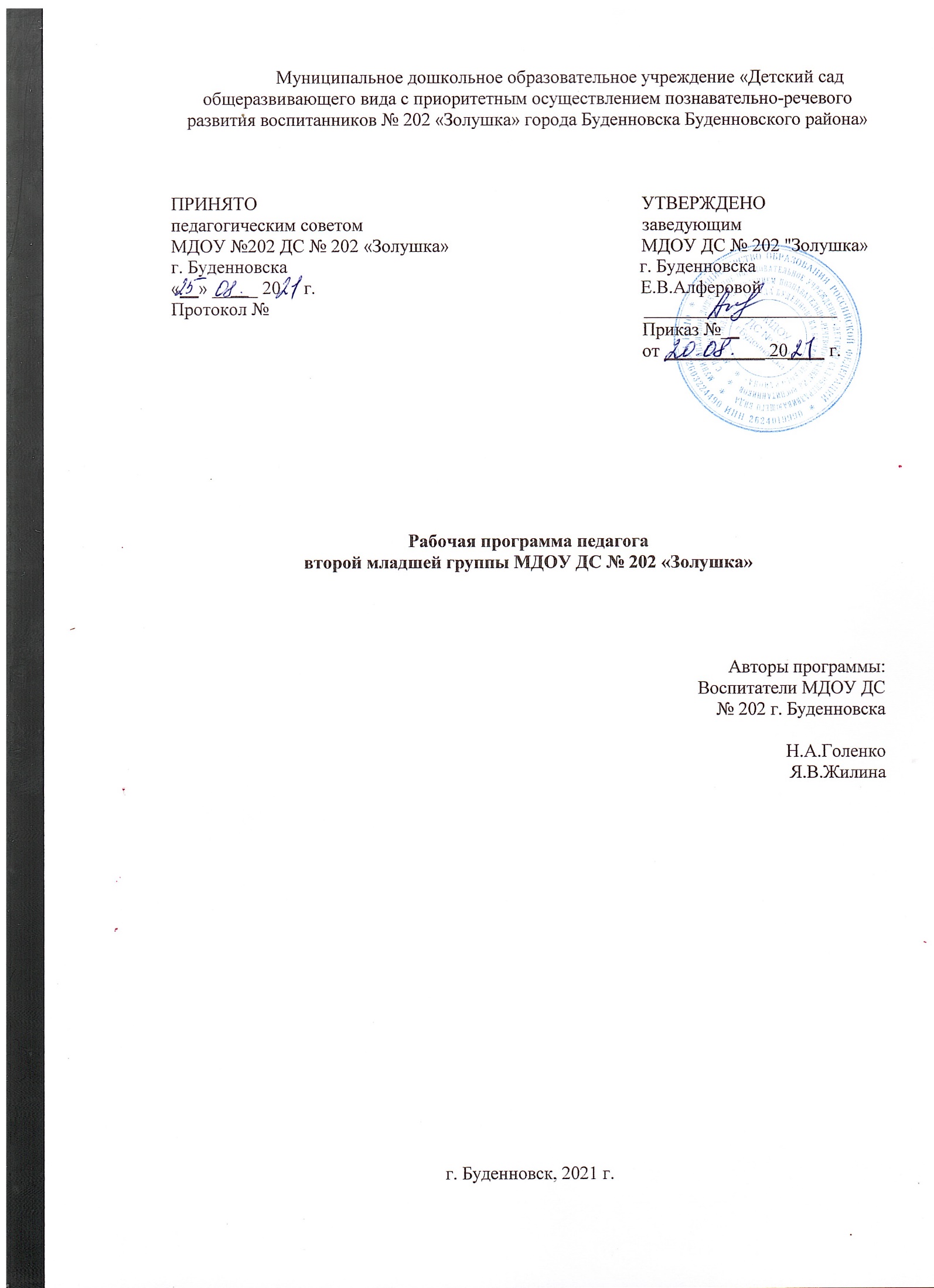 Содержание1.Целевой раздел.1.1. Пояснительная записка1.1.1 Общие сведенияРабочая программа по развитию детей второй младшей группы «Непоседы»   муниципального дошкольного образовательного учреждения «Детский сад общеразвивающего вида с приоритетным осуществлением познавательно-речевого развития воспитанников № 202 «Золушка» города Буденновска Буденновского района» (далее – Рабочая программа) разработана в соответствии с примерной основной образовательной программой дошкольного образования (одобренной решением Федерального учебно- методического объединения по общему образованию протокол от 31 августа 2020 г. № 1) и с учетом примерной основной образовательной программы дошкольного образования«Детство» под редакцией Т.И. Бабаевой, А.Г. Гогоберидзе, О.В. Солнцевой и др., 2014 г. И программой воспитания ДОУ. Программы реализуется на государственном языке Российской Федерации - русском языке.  Рабочая программа обеспечивает разностороннее развитие детей в возрасте от 3 до 4 лет с учетом их возрастных и индивидуальных особенностей по основным направлениям: социально-коммуникативному, познавательному, речевому, художественно-эстетическому и физическому. Используются парциальные программы:Познавательное развитие:Программа «Добро пожаловать в экологию» Воронкевич О.А.Программа «Математика – это интересно» Михайлова З.А.Социально-коммуникативное развитие:Программа «Основы безопасности жизнедеятельности детей Р. Б. Стеркина, О. Л. Князева, Н. Н. АвдеевПрограмма дошкольного образования Ставропольского края  под редакцией Р.М.Литвиновой, Т.В. Чусовитиной, Т.А. Ильиной, Л.А. Поповой,О.Н. Корнюшиной, является ориентиром для работы по региональному компоненту МДОУ, в основу которого положена идея как личностно- ориентированного, так и деятельностного подходов в воспитании, обучении и развитии детей дошкольного возраста, а также включает в себя знакомство дошкольников с историей, культурой, природным окружением родного края, района, села.«Приобщение детей к истокам русской народной культуры» Маханева М.Д.Речевое развитие:Программа "Развитие речи у детей дошкольного возраста" (О.С. Ушакова)Художественно-эстетическое развитиеПрограмма «Конструирование и ручной труд в детском саду» Л. В. Куцакова. Реализуемая рабочая программа строится на принципе личностно-развивающего и гуманистического характера взаимодействия взрослого с детьми.Данная программа разработана в соответствии со следующими нормативными документами:- Федеральный закон от 29.12.2012  № 273-ФЗ  «Об образовании в Российской Федерации»;- Федеральный государственный образовательный стандарт дошкольного образования (Утвержден приказом Министерства образования и науки Российской Федерации от 17 октября 2013 г. N 1155);- «Порядок организации и осуществления образовательной деятельности по основным общеобразовательным программа – образовательным программа дошкольного образования» (приказ Министерства образования и науки РФ от 30 августа 2013 года №1014 г. Москва); - Санитарно-эпидемиологические требования к устройству, содержанию и организации режима работы  дошкольных образовательных организаций» (Утверждены постановлением Главного государственного санитарного врача Российской  от 15 мая 2013 года №26  «Об утверждении САНПИН» 2.4.3648-20 с 01.01.2021);-  Устав МДОУ ДС № 202 «Золушка» г. Буденновска регистрационный номер 997 от 21.09.2015 г. - Лицензия на право проведения образовательной деятельности, регистрационный № 4911 от 11 июля 2016 г.1.1.2 Цели и задачи реализации Программы Цель: Общая цель воспитания в ДОО – личностное развитие дошкольников и создание условий для их позитивной социализации на основе базовых национальных ценностей российского общества через:1) формирование ценностного отношения к окружающему миру, другим людям, себе;2) овладение первичными представлениями о базовых ценностях, а также выработанных обществом нормах и правилах поведения;3) приобретение первичного опыта деятельности и поведения в соответствии 
с базовыми национальными ценностями, нормами и правилами, принятыми 
в обществе.4)проектирование социальных ситуаций развития ребѐнка и развивающей предметной среды, обеспечивающих позитивную социализацию, мотивацию и поддержку индивидуальности детей через общение, игру, чтение, познавательно- исследовательскую, продуктивную и музыкально-художественную деятельности в соответствии с ФГОС ДО (п.2.1 ФГОС).Планируемые задачи для достижения цели (п.1.6 ФГОС):1. Охрана и укрепление физического и психического здоровья детей, в том числе их эмоционального благополучия.2. Обеспечение равных возможностей для полноценного развития каждого воспитанника в период дошкольного детства независимо от пола, нации, языка, социального статуса, психофизиологических и других особенностей (в том числе ограниченных возможностей здоровья).3. Обеспечение преемственности целей, задач и содержания образования, реализуемых в рамках основных образовательных программ дошкольного и начального общего образования.4. Создание благоприятных условий развития детей в соответствии с их возрастными и индивидуальными особенностями и склонностями, развития способностей и творческого потенциала каждого ребёнка как субъекта отношений с самим собой, другими детьми, взрослыми и миром.5. Объединение обучения и воспитания в целостный образовательный процесс на основе духовно-нравственных и социокультурных ценностей и принятых в обществе правил, и норм поведения в интересах человека, семьи, общества.6. Формирование общей культуры личности детей, в том числе ценностей здорового образа жизни, развития их социальных, нравственных, эстетических, интеллектуальных, физических качеств, инициативности, самостоятельности и ответственности ребёнка, формирование предпосылок учебной деятельности.7. Обеспечение вариативности и разнообразия содержания Программы и организационных форм дошкольного образования, возможности формирования Программы с учётом образовательных потребностей, способностей и состояния здоровья детей.8. Формирование социокультурной среды, соответствующей возрастным, индивидуальным, психологическим и физиологическим особенностям детей.9. Обеспечение психолого-педагогической поддержки семьи и повышения компетентности родителей (законных представителей) в вопросах развития и образования, охраны и укрепления здоровья детей.10.Формирование базовых основ национальных, этнокультурных, демографических, климатических условий развития родного края.          11.охрана и укрепление физического и психического здоровья детей, в том числе их эмоционального благополучия;           12.обеспечение равных возможностей полноценного развития каждого ребѐнка в период дошкольного детства независимо от места проживания, пола, нации, языка, социального статуса, психофизиологических особенностей (в том числе ограниченных возможностей здоровья);          13.обеспечение преемственности целей, задач и содержания образования, реализуемых в рамках образовательных программ различных уровней (основных образовательных программ дошкольного и начального общего образования);       14.создание благоприятных условий развития детей в соответствии с их возрастными и индивидуальными особенностями и склонностями развития способностей и творческого потенциала каждого ребѐнка как субъекта отношений с самим собой, другими детьми, взрослыми и миром;      15.объединение обучения и воспитания в целостный образовательный процесс на основе духовно-нравственных и социокультурных ценностей и   принятых в обществе правил и норм поведения в интересах человека, семьи, общества;      16.формирование общей культуры личности воспитанников, развитие их социальных, нравственных, эстетических, интеллектуальных, физических качеств, инициативности, самостоятельности и ответственности ребѐнка, формирования предпосылок учебной деятельности;      17.обеспечение вариативности и разнообразия содержания образовательных программ и организационных форм уровня дошкольного образования, возможности формирования образовательных программ различной направленности с учѐтом образовательных потребностей и способностей воспитанников;      18.формирование социокультурной среды, соответствующей возрастным,     индивидуальным,     психологическим	и физиологическим особенностям детей;      19.обеспечение психолого-педагогической поддержки семьи и повышения компетентности родителей в вопросах развития и образования, охраны и укрепления здоровья детей;   20.определение направлений для систематического межведомственного взаимодействия, а также взаимодействия педагогических и общественных объединений (в том числе сетевого)   Программа ДОУ разработана в соответствии с примерной основной образовательной программы дошкольного образования «Детство» под редакцией Т.И. Бабаевой, А.Г. Гогоберидзе, О.В. Солнцевой и др., 2014 г., а также рабочая программа воспитания.Приоритетным 	направлением	деятельности	детского	сада	является      познавательно – речевое.Целью познавательно-речевого развития является:Развитие мышления, памяти и внимания;Развитие творчества;Формирование специальных способов ориентацииЗадачи: Формировать познавательные процессы и способы умственной деятельности, усвоение и обогащение знаний о природе и обществе. Способствовать активизации речи детей в различных видах деятельности.Привлекать родителей к совместной с детьми исследовательской, проектной и продуктивной деятельности, способствующей возникновению познавательной активностиСовершенствовать предметно-развивающую среду ДОУ по данному направлению.1.1.3.Принципы и подходы в организации образовательного процесса.Содержание психолого-педагогической работы ориентировано на разностороннее развитие детей 3-4 лет с учетом их индивидуальных особенностей по основным направлениям развития и образования: социально-коммуникативное развитие, познавательное развитие, речевое развитие, художественно-эстетическое развитие, физическое развитие.При решении образовательных задач проводится интеграция образовательного содержания. Такой интегративный подход дает возможность развивать в единстве познавательную, эмоциональную и практическую сферу личности ребенка.Кроме того, разработка Рабочей программы проводилась с учетом принципов и подходов, определённых в примерной образовательной  программе «Детство»:Принцип гуманизма. Каждый ребенок имеет право на признание его в обществе как личности, как человека, являющегося высшей ценностью, на уважение к его персоне, достоинству и защиту его прав на свободу и развитие.Принцип ценностного единства и совместности. Единство ценностей и смыслов воспитания, разделяемых всеми участниками образовательных отношений, содействие, сотворчество и сопереживание, взаимопонимание и взаимное уважение.Принцип культуросообразности. Воспитание основывается на культуре 
и традициях России, включая культурные особенности региона.Принцип следования нравственному примеру. Пример как метод воспитания позволяет расширить нравственный опыт ребенка, побудить его к внутреннему диалогу, пробудить в нем нравственную рефлексию, обеспечить возможность выбора при построении собственной системы ценностных отношений, продемонстрировать ребенку реальную возможность следования идеалу в жизни.Принципы безопасной жизнедеятельности. Защищенность важных интересов личности от внутренних и внешних угроз, воспитание через призму безопасности и безопасного поведения.Принцип совместной деятельности ребенка и взрослого. Значимость совместной деятельности взрослого и ребенка на основе приобщения к культурным ценностям и их освоения.Принципы инклюзивного образования. Организация образовательного процесса, при которой все дети, независимо от их физических, психических, интеллектуальных, культурно-этнических, языковых и иных особенностей, включены в общую систему образования.Данные принципы реализуются в укладе МДОУ детский сад «Золушка» включающем воспитывающие среды, общности, культурные практики, совместную деятельность и события.1.1.4Значимые и иные характеристики Программы, в том числе и  характеристики особенностей развития детей.Возрастные и индивидуальные особенности детей 2 младшей группыВсе возникающие противоречия между взрослым и ребенком  решаются  через развитие игры, которая является ведущим видом деятельности.Основным содержанием игры являются действия с игрушками и предметами-заместителями. Дети ограничиваются игрой с одной-двумя ролями и простыми, неразвернутыми сюжетами. Игры с правилами только начинают формироваться.Изобразительная деятельность ребенка зависит от его представлений о предмет, которые только начинают формироваться. Графические образы бедны. У одних детей в изображениях отсутствуют детали, у других рисунки более детализированы. Дети уже используют цвет.Большое значение для развития мелкой моторики имеет лепка. Дети способны под руководством взрослого вылепить простые предметы. Виды аппликации - простейшие.Конструктивная деятельность ограничена возведением несложных построек по образцу и по замыслу. Дети от индивидуальных единиц восприятия  переходят к сенсорным эталонам. Могут воспринимать до 3 форм предметов и до 5 цветов, способны дифференцировать предметы по величине, ориентироваться в пространстве группы детского сада, а при определенной организации образовательного процесса и в помещении всего дошкольного учреждения.По просьбе взрослого дети могут запомнить 2-3 слова и 4-5 названий предметов. Продолжает развиваться наглядно- действенное мышление. При этом преобразования ситуаций в ряде случаев осуществляются на основе целенаправленных проб с учетом желаемого результата. Дети могут установить некоторые скрытые связи и отношения между предметами.Воображение детейособеннонаглядно проявляется в игре, когда одни объекты выступают в качестве заместителейдругих.Взаимоотношения детей обусловлены нормами и правилами. В результате целенаправленного воздействия они  усваивают относительно большое количество норм, которые выступают основанием для оценки собственных действий и действий других детей.Сознательное управление поведением только начинает складываться; во многом поведение ребенка еще ситуативно. Вместе с тем можно наблюдать и случаи ограничения собственных побуждений самим ребенком, сопровождаемые словесными указаниями. Начинает развиваться самооценка, при этом дети в значительной мере ориентируются на оценкувоспитателя.1.2Планируемые результаты как ориентиры освоения детьмиПрограммы.Планируемые результаты освоения Программы конкретизируют требования Стандарта к целевым ориентирам в обязательной части с учётом возрастных возможностей и индивидуальных различий (индивидуальных траекторий развития) детей. Результаты освоения Программы представлены в виде целевых ориентиров дошкольного образования, которые представляют собой социально-нормативные возрастные характеристики возможных достижений ребёнка на этапе завершения уровня дошкольного образования.Специфика дошкольного детства (гибкость, пластичность развития ребенка, высокий разброс вариантов его развития, его непосредственность и непроизвольность), а также системные особенности дошкольного образования (необязательность уровня дошкольного образования в Российской Федерации, отсутствие возможности вменения ребенку какой-либоответственности зарезультат)делаютнеправомернымитребованияотребенкадошкольноговозрастаконкретных образовательных достижений и обусловливают необходимость определения результатов освоения образовательной программы в виде целевыхориентиров.Целевые ориентирыне подлежат непосредственной оценке, в том числе в виде педагогической диагностики (мониторинга), и не являются основанием для их формального сравнения с реальными достижениями детей. Они не являются основой объективной оценки соответствия установленным требованиям образовательной деятельности и подготовки детей. Освоение Программы не сопровождается проведением промежуточных аттестаций и итоговой аттестации воспитанников.К целевым ориентирам дошкольного образования относятся следующие социально - нормативные возрастные характеристики возможных достижений ребенка:Целевые ориентиры образования в  раннем возрасте.Целевые ориентиры на этапе завершения  дошкольного образования.Целевые ориентиры  в раннем возрасте:К трем годам:–	интересуется окружающими предметами, активно действует с ними, исследует их свойства, экспериментирует. Использует специфические, культурно  фиксированные предметные действия, знает назначение бытовых предметов (ложки, расчески, карандаша и пр.) и умеет пользоваться ими. Проявляет настойчивость в достижении результата своих действий;–	стремится к общению и воспринимает смыслы в различных ситуациях общения со взрослыми, активно подражает им в движениях и действиях, умеет действовать согласованно;–	владеет активной и пассивной речью: понимает речь взрослых, может обращаться с вопросами и просьбами, знает названия окружающих предметов и игрушек;–	проявляет  интерес  к  сверстникам;  наблюдает  за  их  действиями  и  подражает       им.Взаимодействие с ровесниками окрашено яркими эмоциями;–	в короткой игре воспроизводит действия взрослого, впервые осуществляя игровые замещения;–	проявляет самостоятельность в бытовых и игровых действиях. Владеет простейшими навыками самообслуживания;–	любит слушать стихи, песни, короткие сказки, рассматривать картинки, двигаться под музыку. Проявляет живой эмоциональный отклик на эстетические впечатления. Охотно включается в продуктивные виды деятельности (изобразительную деятельность, конструирование и др.);–	с удовольствием двигается – ходит, бегает в разных направлениях, стремится осваивать различные виды движения (подпрыгивание, лазанье, перешагивание и пр.).Целевые ориентиры  на этапе завершения освоения Программы:ребёнок овладевает основными культурными способами деятельности, проявляет инициативу и самостоятельность в разных видах деятельности — игре, общении, исследовании, конструировании и др.; способен выбирать себе род занятий, участников по совместной деятельности;ребёнок обладает установкой положительного отношения к миру, к разным видам труда, другим людям и самому себе, обладает чувством собственного достоинства; активно взаимодействует со сверстниками и взрослыми, участвует в совместных играх. Способен договариваться, учитывать интересы и чувства других, сопереживать неудачам и сорадоваться успехам других, адекватно проявляет свои чувства, в том числе чувство веры в себя, старается разрешатьконфликты;ребёнок обладает развитым воображением, которое реализуется в разных видах деятельности,  и,  прежде  всего,  в  игре;  ребёнок  владеет  разными  формами  и  видамиигры, различает условную и реальную ситуации, умеет подчиняться разным правилам и социальным нормам;ребёнок достаточно хорошо владеет устной речью, может выражать свои мысли и желания, может использовать речь для выражения своих мыслей, чувств и желаний, построения речевого высказывания в ситуации общения, может выделять звуки в словах, у ребёнка складываются предпосылкиграмотности;у ребёнка развита крупная и мелкая моторика; он подвижен, вынослив, владеет основными движениями, может контролировать свои движения и управлятьими;ребёнокспособенкволевымусилиям,можетследоватьсоциальнымнормамповеденияи правилам в разных видах деятельности, во взаимоотношениях со взрослыми и сверстниками, может соблюдать правила безопасного поведения и личнойгигиены;ребёнок проявляет любознательность, задаёт вопросы взрослым и сверстникам, интересуется причинно-следственными связями, пытается самостоятельно придумывать объяснения явлениям природы и поступкам людей; склонен наблюдать, экспериментировать. Обладает начальными знаниями о себе, о природном и социальном мире, в котором он живёт; знаком с произведениями детской литературы, обладает элементарными представлениями из области живой природы, естествознания, математики, истории и т.п.; ребёнок способен к принятию собственных решений, опираясь на свои знания и умения в различных видах деятельности.Планируемы результаты освоения Программы детей (3-4 лет).Дошкольное детство :Целевые ориентиры воспитательной работы для детей дошкольного возраста ( от 1,5 до 7 лет)Портрет ребенка дошкольного возраста (к 7-ми годам)Принципы педагогической диагностикиПедагогическая диагностика осуществляется с учетом ряда принципов, обусловленных спецификой образовательного процесса детского сада:Принцип объективностиозначает стремление к максимальной объективности в процедурах и результатах диагностики, избегание в оформлении диагностических данных субъективных оценочных суждений, предвзятого отношения кдиагностируемому.Принцип целостного изучения педагогического процессапредполагает:Длятогочтобыоценитьобщийуровеньразвитияребенка,необходимоиметьинформациюо различныхаспектахегоразвития:социальном,эмоциональном,интеллектуальном,физическом, художественно-творческом. Различные сферы развития личности связаны между собой и оказывают взаимное влияние друг надруга.Принцип процессуальностипредполагает изучение явления в изменении, развитии. Принцип компетентностиозначает принятие педагогом решений только по тем вопросам, по которым он имеет специальнуюподготовку.Принцип персонализациитребует от педагога в диагностической деятельности обнаруживать не только индивидуальные проявления общих закономерностей, но также индивидуальные пути развития, а отклонения от нормы не оценивать.Полученная в результате диагностики информация и сделанные на ее основе выводы помогают педагогу предположить возможные действия ребенка в разных ситуациях и понять, какие достижения ребенка следует всячески поддержать и развивать дальше, в чем именно требуется оказать этому ребенку помощь. Данные о результатах диагностики заносятся в специальную карту развития ребенка в рамках образовательной программы, результаты которого могут использованы только для выстраивания индивидуальной  траектории развития каждогоребенка. Карты развития ориентированы на то, что в итоге педагогической диагностики на основе наблюдения будет представлена информация об общей картине развития всех детей группы и о месте каждого ребенка в ней. Применение данного метода при оценке становления основных (ключевых)  характеристик развития личности ребенка дает довольно полную и достоверную диагностическую картину и имеет большую ценность для организации образовательного процесса. Программа предоставляет МДОУ право самостоятельного выбора инструментов педагогической диагностики развития детей, в том числе, его динамики.Карта заполняется  при поступлении ребенка в детский сад и ведется до выпуска в школу.В  заполнении карты  принимают участие все педагоги МДОУ.Диагноз, группа здоровья, физическое развитие  указываются, согласно данных медицинской карты ребенка.Оценка результатов освоения программы дошкольного образования указывается согласно принятой в МДОУ оценки диагностики (мониторинга):  не сформирован, частично сформирован, сформирован. Критерии оценки уровня развития ребенка: не сформирован, частично сформирован, сформирован.Средний показатель выводится  по итогам всех полученных данных.Условные обозначения: НС - не сформирован, ЧС - частично сформирован, С– сформированИндивидуальная карта развития воспитанника2.Содержательный раздел.Содержание образовательной работы во второй младшей группе  МДОУ ДС № 202 «Золушка» обеспечивает развитие личности, мотивации и способностей детей в различных видах деятельности в соответствии с направлениями развития ребенка, представленными в пяти образовательных областях:социально-коммуникативноеразвитие;познавательноеразвитие;речевоеразвитие;художественно-эстетическоеразвитие;физическоеразвитие.Конкретное содержание образовательных областей реализуется в различных видах деятельности – как сквозных механизмах развития ребенка (ФГОС ДО п.2.7.).Для детей дошкольного возраста (3 года - 7 лет)игровая  (включающая сюжетно-ролевую игру, игру с правилами и другие видыигры),коммуникативная (общение и взаимодействие со взрослыми и сверстниками), познавательно-исследовательская (исследования объектов окружающего мира и экспериментирования сними),восприятие художественной литературы ифольклора,самообслуживание и элементарный бытовой труд (в помещении и на улице), конструирование из разного материала, включая конструкторы, модули, бумагу, природный и инойматериал,изобразительная (рисование, лепка, аппликация), музыкальная (восприятие и понимание смысла музыкальныхпроизведений,пение, музыкально-ритмические движения, игры на детских музыкальных инструментах) двигательная (овладение основными движениями) формы активности ребенка.Задачи по формированию физических, интеллектуальных и личностных качеств детей решаются интегрировано. Решение программных образовательных задач предусматривается не только в рамках образовательной деятельности, но и в ходе режимных моментов – как в совместной деятельности взрослого и детей, так и в самостоятельной деятельности дошкольников.ИГРА КАК ОСОБОЕ ПРОСТРАНСТВО РАЗВИТИЯ РЕБЕНКА ОТ ТРЕХ ДО ЧЕТЫРЕХ ЛЕТЧетвертый Игра самая любимая и естественная деятельность младших дошкольников. Игра сопровождает младших дошкольников в течение всего времени пребывания в детском саду. Веселые хороводные и имитационные игры, игры с сюжетными и заводными игрушками поднимают настроение, сближают детей. Игровые моменты во время умывания, приема пищи, сборов на прогулку повышают интерес детей к выполнению режимных процессов, способствуют развитию активности и самостоятельности.Задачи воспитателя по развитию игровой деятельности конкретизируются с учетом разных игр:ü	Развивать игровой опыт каждого ребенка.ü	Поддерживать новые возможности игрового отражения мира.ü	Развивать интерес к творческим проявлениям в игре и игровому общению со сверстниками.Сюжетно-ролевые игрыПроявление интереса к разнообразному содержанию сюжетно-ролевых игр на основе отображения семейных отношений, непосредственных впечатлений от посещения магазина, поликлиники, событий прочитанных книг, мультфильмов, картинок. Отражение в сюжете элементарного взаимодействия взрослых (мама-дочка, врач-пациент, парикмахер-клиент, капитан-матрос и др.), включение в сюжет нескольких взаимосвязанных действий.Освоение умений принимать игровую роль, участвовать в несложном ролевом диалоге, называть свою игровую роль и игровые действия, отвечать на вопросы об игре («Как зовут твою дочку?Что ты ей сварила?»).Участие в элементарном планировании игровых действий в совместной с воспитателем игре («Может быть твоя дочка хочет погулять?Куда вы пойдете?»).Использование в играх разных игрушек, предметов-заместителей, атрибутов одежды (халат и шапочка врача, бескозырка матроса, фуражка и жезл милиционера). По побуждению воспитателя использование развертывание игры в определенном игровом уголке (парикмахерская, кабинет врача). Проявление инициативы в дополнении игровой обстановки, использовании предметов-заместителей, деталей костюмов.Освоение способов игрового общения со сверстниками в паре, в малой группе: элементарно договариваться о совместных действиях («Давай катать машинки», «Давай кидать мяч»), о ролях («Я буду лечить, приносите своих детей»). При поддержке и помощи воспитателя вступать в игровое общение со сверстниками – в парное, в малой группе, во втором полугодии – самостоятельно договариваться со сверстниками о выполнении знакомых игровых действий в общем игровом сюжете.Участие в создании построек из разных деталей (игровые модули, крупный строитель, коробки, стульчики): автобусы, поезда. Поддержка желания использовать простейшие постройки в игровом сюжете, развития сюжета при помощи постройки («Кукла смотрит из домика, выходит гулять по дорожке, садится на скамейку»).Режиссерские игрыУчастие в режиссерских играх по сюжетам сказок, стихотворений, мультипликационных фильмов, несложных иллюстраций и картинок. Освоение способов показа сценокпри помощи игрушек, выполнение несложных игровых заданий («покажи,как Колобок убегал от волка», «покажи, как Машенька легла спать в мишуткину кроватку» и пр.), использование способов передвижения игрушки по игровому пространству, действий с двумя игрушками (две куколки идут на прогулку; волк догоняет зайчика; Машенька прячется от медведя и др.), освоение способов их озвучивания — ролевой речи и комментария («Мишка идет, топ- топ», («Зайчик испугался волка и убежал»).Проявление желания отвечать на вопросы воспитателя о происходящем в игре, о том, что произойдет дальше, активно реагировать на появление нового игрового персонажа, на проблемные ситуации («Шла Машенька по лесу и заблудилась.Кто помог ей найти дорогу домой?»).Игровые импровизацииУчастие в играх-имитациях, освоение характерных движений и звукоподражаний на основе примера воспитателя: наседка и цыплята, кошка и котята, самолеты, автомобили, комарики и пр., отражение характерных действий («Мы — мышки, бегаем тихо-тихо и пищим, мы ищем сыр и сухарики»).Самостоятельное воспроизведение игровых действий, соответствующих тексту стихотворения, потешки; выполнение различных движений под музыку: скакать как лошадки, летать как бабочки. Создание игровых образов в соответствии с разным настроением музыки, ее темпом: изображать неуклюжих медведей, веселых зайчиков, птиц, цветы, раскрывающиеся под лучами солнца и засыпающие вечером.Участие в совместных со сверстниками играх-имитациях, поддержка проявлений воображения и творчества: кружатся снежинки, летят большие и маленькие птицы, веселые и грустные бабочки и т. п. При поддержке воспитателя создание игрового образа и отражение его в движениях в разном темпе («Маленькие ножки бегут по дорожке, огромные ноги бредут по дороге; бабочки летают — солнышко сияет, дождик полил — крылышки замочил, трудно лететь — на цветочек нужно сесть»).Участие в хороводных играх, организуемых воспитателем и по собственной инициативе, использование в играх предметов для ряженья. Проявление желания импровизировать с персонажами пальчикового театра (на пальцы надеваются головки зверюшек или кукол), с куклами-варежками (на варежку нашиваются аппликации мордочек зверей); передавать игровые действия, сопровождать их речью, вступать в игровой диалог с другим ребенком.Игра-экспериментирование с различными предметами и материаламиИгры с песком и снегом.«Лепим колобки», «Делаем фигурки» (дети экспериментируют с разными формочками и материалами: мокрый и рассыпчатый снег, влажный и сухой песок), «Делаем дорожки и узоры из песка» (дети тонкой струйкой сыплют песок на землю, асфальт, цветную бумагу из малой лейки без наконечника, ведерка с дырочкой в дне, кулечка с небольшим отверстием, делая разные узоры). «Цветной снег» (дети поливают уплотненный снег тонкой струйкой окрашенной воды, рисуя узоры). «Разные ножки бегут по дорожке» (дети экспериментируют, отпечатывая следы разной обуви на снегу, оставляя отпечатки следов игрушек с колесами или полозьями, изображают «трактор», протаптывая узкие и широкие дорожки к домикам игрушек).Игры с водой и мыльной пеной.«Веселые путешественники», «Веселые кораблики» (дети запускают в таз с водой, в лужу, в ручеек разные предметы — лодочки, щепочки, кораблики; наблюдают за ними, делают «волны», «ветер», отправляют в плаванье мелкие игрушки). «Нырки» (дети топят в тазу или в ванночке маленькие мячи, резиновые надувные игрушки, шарики от пингпонга, разжимают пальцы — и игрушки выпрыгивают из воды). «Вот какая пена!» (дети соревнуются, кто лучше взобьет пену в тазике). «Ловкие пальчики» (дети мочат в воде поролоновые губки разного цвета и формы и отжимают их, переливая воду из одного тазика в другой). «Бульбочки» (в тазу с водой дети булькают воздухом из резиновых игрушек и наблюдают за пузырьками воздуха, булькают разными бутылочками, погружая их в воду и наполняя водой, наблюдают, в каких случаях получается больше «бульбочек»).Игры с бумагой. «Снежки» (дети комкают бумагу, делают «снежки» и бросаются ими); «Блестящие комочки» (дети комкают тонкую фольгу, делают разные комочки и играют с ними); «Бумажный вихрь» (дети нарезают ножницами кусочки цветной тонкой бумаги и сдувают ее с помощью «ветра», создаваемого листом плотной бумаги, веером или дыханием, наблюдают за «полетом»).Игры с тенью. Воспитатель закрепляет источник света так, чтобы на стене четко обозначилась тень, и дети по своему желанию экспериментируют с тенями: с отражением своих рук, движений различных игрушек, предметов.1 . Игры с готовым содержанием и правилами. Дидактические игрыСовместное с воспитателем участие в играх с предметами, дидактическими игрушками, с картинками. Развитие умения выделять различные сенсорные признаки в предметах и их изображениях (цвет, размер, форму); выделять в предмете несколько признаков: его назначение, части, материал; различать«правильные» и «неправильные» предметы (ведерко с донышком и без донышка, варежка с пальчиком и без пальчика).1 Дополнительные данные о дидактических, развивающих играх, математического, природоведческого, речевого содержания, а также о подвижных и строительно- конструктивных играх отражены в соответствующих образовательных областях программы.При помощи воспитателя принимать игровую задачу, выполнять действия в определенной последовательности, начинать действовать по сигналу, действовать по образцу и в соответствии с игровой задачей, понимать несложные схемы (вести игровой персонаж по игровому полю, согласно направлению стрелок«Умные тропинки»).замещать реальные предметы геометрическими фигурами.Результаты развития игровой деятельностиДостижения ребенка  («Что нас радует»)	Вызывает озабоченность и требует совместных усилий педагогов и родителейü	Ребенок   отражает	в	играх   разные сюжеты.ü	активно осваивает способы ролевого поведения: называет свою роль и обращается к сверстнику по имени игрового персонажа;ü	охотно вступает в ролевой диалог с воспитателем и со сверстником;ü	у ребенка есть любимые игры и роли, которые он охотнее всего выполняет;ü	использует разнообразные игровые действия, называет их в ответ на вопрос воспитателя;ü	в дидактических играх принимает игровую задачу и действует в соответствии с ней;ü	проявляет интерес к игровому общению со сверстниками.	ü	Игры однообразны, ребенок воспроизводит одни и те же игровые действия;ü	в совместной игре с воспитателем мало инициативен;ü	проявляет неустойчивость в игровом общении: дружеское отношение часто сменяется конфликтами, попытками завладеть игрушками других детей;ü	игровое сосредоточение недостаточное: начинает игровые действия и быстро прекращает их, переходит к новым игрушкам и так же быстро оставляет игру, не развив сюжет.ü	в дидактических играх часто не принимает игровую задачу и просто манипулирует с игровым материалом.«СОЦИАЛЬНО-КОММУНИКАТИВНОЕ РАЗВИТИЕ»Дошкольник входит в мир социальных отношений.Задачи образовательной деятельностиü	Способствовать установлению положительных контактов между детьми, основанных на общих интересах к действиям с игрушками, предметами и взаимной симпатии.ü	Развивать эмоциональную отзывчивость, любовь к родителям, привязанность и доверие к воспитателю,ü	Помогать детям в освоении способов взаимодействия со сверстниками в игре, в повседневном общении и  бытовой деятельности (спокойно играть  рядом, обмениваться игрушками, объединяться в парной игре, вместе рассматривать картинки, наблюдать за домашними животными и пр.).ü	Постепенно приучать детей к выполнению элементарных правил культуры поведения в детском саду.Содержание образовательной деятельностиЭмоции. Понимание и различение отдельных ярко выраженных эмоциональных состояний людей (радость, веселье, слезы, гнев). Учет их в общении при поддержке, побуждении или показе взрослого: пожалеть, угостить, ласково обратиться.Взаимоотношения. Представление о действиях и поступках взрослых и детей, в которых проявляется доброе отношение и забота о людях, членах семьи, а также о животных, растениях. Освоение простых способов общения и взаимодействия: обращаться к детям по именам, договариваться о совместных действиях («Давай кормить кукол»), вступать в парное общение.Участие в совместных игровых и бытовых действиях с воспитателем, готовность отвечать на его вопросы, действовать согласовано, учитывать советы и предложения педагога.Культура поведения, общения со взрослыми и сверстниками. Представление об элементарных правилах культуры поведения, упражнение в их выполнении (здороваться, прощаться, благодарить). Понимание, что у всех детей равные права на игрушки, что в детском саду мальчики и девочки относятся друг к другу доброжелательно, делятся игрушками, не обижают друг друга.Семья.Представление о семье, членах семьи, их отношениях (родители идети любят друг друга, заботятся друг о друге). Отвечать на вопросы о  своей семье, о радостных семейных событиях.Развиваем ценностное отношение к труду Задачи образовательной деятельностиü	Развивать интерес к труду взрослых в детском саду и в семье, представления о конкретных видах хозяйственно-бытового труда, направленных на заботу о детях (мытье посуды, уборка помещений детского сада и участка и пр.).ü	Воспитывать бережное отношение к предметам и игрушкам, как результатам труда взрослых.ü	Приобщать	детей	к	самообслуживанию	(одевание,	раздевание,	умывание),	способствовать	развитию	самостоятельности,	уверенности, положительной самооценки.Содержание образовательной деятельностиТруд взрослых. Первоначальные представления о том, что предметы делаются людьми (на примере создания воспитателем разнообразных предметов для детских игр из разных материалов разными инструментами). Например, шитье шапочки (платья) для куклы, поделка игрушек из бумаги или «бросового» материала.   Совместно со взрослым устанавливать  взаимосвязь «цель-результат» в труде.В процессе наблюдения формирование первоначальных представлений о хозяйственно-бытовом труде взрослых дома и в детском саду; знакомство с действиями мытья посуды, пола, вытирания пыли, подметания дорожек.Самообслуживание. Освоение отдельных действий, затем процессов самообслуживания, связанных с одеванием, умыванием, уходом за своим внешним видом, поведением за столом во время приема пищи. Приучение к соблюдению порядка (не сорить, убирать игрушки и строительный материал на место, быть опрятным).Формирование основ безопасного поведения в быту, социуме, природе.Задачи образовательной деятельностиü	Развивать интерес к правилам безопасного поведения;ü	Обогащать представления о правилах безопасного пользования предметами. □Формировать осторожное и осмотрительное отношение к потенциально опасным для человека ситуациям.Содержание образовательной деятельностиОсвоение представлений об элементарных правилах безопасного обращения с игрушками и предметами в игре, за столом, во время одевания, в общении с детьми: не разговаривать с полным ртом, не размахивать вилкой, не брать в рот мелкие предметы, не засовывать их в нос или уши, не пугать других детей, не замахиваться палкой на сверстника, не толкаться, спускаться с лестницы держась за перила. В природе: не подходить к бездомным животным, не пугать их, не мять цветы, без разрешения старших не есть ягоды, листья растений и пр. Без разрешения воспитателя и родителей не покидать участок детского сада.«ПОЗНАВАТЕЛЬНОЕ РАЗВИТИЕ»Задачи образовательной деятельностиü	Поддерживать детское любопытство и развивать интерес детей к совместному со взрослым и самостоятельному познанию (наблюдать, обследовать, экспериментировать с разнообразными материалами),ü	Развивать познавательные и речевые умения по выявлению свойств, качеств и отношений объектов окружающего мира (предметного, природного, социального), способы обследования предметов (погладить, надавить, понюхать, прокатить, попробовать на вкус, обвести пальцем контур);ü	Формировать представления о сенсорных эталонах: цветах спектра, геометрических фигурах, отношениях по величине и поддерживать использование их в самостоятельной деятельности (наблюдении, игреэкспериментировании, развивающих и дидактических играх и других видах деятельности).ü	Обогащать представления об объектах ближайшего окружения и поддерживать стремление отражать их в разных продуктах детской деятельности.ü	Развивать представления детей о взрослых и сверстниках, особенностях их внешнего вида, о делах и добрых поступках людей, о семье и родственных отношениях. □Расширять представления детей о детском саде и его ближайшем окружении.Содержание образовательной деятельности Развитие сенсорной культурыРазличение цветов спектра – красный, оранжевый, желтый, зеленый, синий, фиолетовый, черный, белый, освоение 2-4 слов, обозначающих цвет.Узнавание, обследование осязательно-двигательным способом и название некоторых фигур (круг, квадрат, овал, прямоугольник, треугольник, звезда, крест). Использование (при поддержке взрослого) простейших способов обследования с использованием разных анализаторов: рассматривание, поглаживание, ощупывание ладонью, пальцами по контуру, прокатывание, , бросание и др. Освоение слов, обозначающих признаки предметов и обследовательские действия. Сравнение (с помощью взрослого) двух предметов по 1-2 признакам, выделение сходства и отличия.Овладение действием соединения в пары предметов с ярко выраженными признаками сходства, овладение группировкой по заданному предметно образцу и по слову (по цвету, форме, размеру, материалу).Формирование первичных представлений о себе, других людяхПроявление интереса к занятиям детей и взрослых. Различение детей и взрослых в жизни и на картинках по возрасту полу, особенностям внешности, одежде. Освоение умения находить общее и отличное во внешнем виде взрослых и детей разного возраста. Освоение слов, обозначающих разнообразные действия взрослых.Освоение умения узнавать свой детский сад, группу, своих воспитателей, их помощников. Понимание, где в детском саду хранятся игрушки, книги, посуда, чем можно пользоваться.Освоение представлений ребенка о себе.-имени, фамилии, половой принадлежности, возрасте, любимых игрушках, занятиях. Освоение представлений о составе своей семьи, любимых занятиях близких. Развитие умений узнавать дом, квартиру, в которой ребенок живет, группу детского сада.Ребенок открывает мир природыОсвоение представленийобобъектах и явлениях неживой природы (солнце, небо, дождь и т.д.), о диких и домашних животных, особенностях их образа жизни. Элементарное понимание, что животные живые.Различение растенийближайшего природного окружения по единичным ярким признакам (цвет, размер) их названия. Умение выделять части растения (лист, цветок).Знание об элементарных потребностях растений и животных: пища, влага, тепло. Понимание, что человек ухаживает за животными и растениями, проявляет эмоции и чувства. Комментирование обнаруженных признаков живого у животных растений, людей (воробей летает, прыгает, клюет зернышки, я бегаю, прыгаю, ем кашу).Накопление впечатлений о ярких сезонных изменениях в природе (осенью становится холоднее, часто идут дожди, листья желтеют и опадают; исчезают насекомые и т.д.).Освоение простейших способов экспериментирования с водой, песком.Первые шаги в математику. Исследуем и экспериментируем.Освоение умения пользоваться предэталонами («Как кирпичик», «как крыша»), эталонами форм: шар, куб, круг, квадрат, прямоугольник, треугольник. Проявление интереса к играм и материалам, с которыми можно практически действовать: накладывать, совмещать, раскладывать с целью получения какого- либо «образа», изменять полученное.Освоение простых связей и отношений: больше (меньше) по размеру, такое же, больше (меньше) по количеству, столько же, одинаковые и разные по цвету и размеру, ближе (дальше), раньше (позже). Овладение умением ориентироваться в небольшом пространстве: впереди (сзади), сверху (снизу), справа (слева). Овладение умением воспринимать и обобщать группу предметов по свойствам (все большие; все квадратные и большие), уравнивать группы предметов (столько же), увеличивать и уменьшать группы предметов (3-5 предметов). Освоение приемов наложения и приложения. Проявление интереса к сосчитыванию небольших групп предметов (3-5 предметов).Освоение слов, обозначающих свойства и отношения предметов.«РЕЧЕВОЕ РАЗВИТИЕ»Задачи образовательной деятельностиü	Развивать умение использовать дружелюбный, спокойный тон, речевые формы вежливого общения со взрослыми и сверстниками: здороваться, прощаться, благодарить, выражать просьбу, знакомиться.ü	Развивать умение понимать обращенную речь с опорой и без опоры на наглядность.ü	Развивать умение отвечать на вопросы, используя форму простого предложения или высказывания из 2-3 простых фраз.ü	Использовать в речи правильное сочетание прилагательных и существительных в роде, падеже.ü	Обогащать словарь детей за счет расширения представлений о людях, предметах, объектах природы ближайшего окружения, их действиях, ярко выраженных особенностях.ü	Развивать умение воспроизводить ритм стихотворения, правильно пользоваться речевым дыханием.ü	Развивать  умение  слышать в речи взрослого специально интонируемый звук.Содержание образовательной деятельности Владение речью как средством общения и культуры.Освоение умений:  по инициативе взрослого называть членов своей семьи, знакомых литературных героев и их действия на картинках,  разговаривать олюбимых игрушках; элементарно договариваться со сверстником о совместных действиях в игровом общении; с помощью воспитателя определять и называть ярко выраженные эмоциональные состояния детей (радуются, смеются, испугались, плачут), учитывать их при общении: пожалеть, развеселить, использовать ласковые слова;Освоение и использование основных форм речевого этикета в ситуациях общения: приветствие (здравствуйте), просьба (дайте пожалуйста), благодарность (спасибо), знакомство (как тебя зовут, меня зовут…, давай играть); различать формы обращения ко взрослому и ребенку (здравствуйте - здравствуй); называть детей в группе по именам, использование ласковых форм имен.Развитие связной, грамматически правильной диалогической и монологической речи. Освоение умений диалогической речи: отвечать на вопросы и обращения взрослого; сообщать о своих впечатлениях, желаниях; задавать вопросы в условиях наглядно представленной ситуации общения (Кто это?Как его зовут? и т.п.)Освоение умений монологической речи: по вопросам воспитателя составлять рассказ по картинке из 3-4 предложений; совместно с воспитателем пересказывать хорошо знакомые сказки; читать наизусть короткие стихи, слушать чтение детских книг и рассматривать иллюстрации; согласовывать прилагательные и существительные в роде, числе и падеже; правильно использовать в речи названия животных и их детенышей в единственном и множественном числе: кошка- котенок, котята; использовать в речи простое распространенное предложение; с помощью воспитателя строить сложные предложения.Освоение способа словообразования на основе имитации звуков: кошка «мяумяу»- мяукает.  Обогащение активного словаря.Использование в речи: названий предметов и объектов близкого окружения, их назначения, частей и свойств, действий с ними; названий действий гигиенических процессов умывания, одевания, купания, еды, ухода за внешним видом (причесаться, аккуратно повесить одежду) и поддержания порядка (убрать игрушки, поставить стулья);названий некоторых качеств и свойств предметов (мягкость, твердость, гладкость и др.; предметы рвутся, бьются, размокают);материалов (глина, песок, бумага, ткань); объектов и явлений природы: растения близкого окружения, овощи и фрукты, домашние и некоторые дикие животные и их детеныши.Понимание значения обобщающих слов: игрушки, одежда, посуда, мебель, овощи, фрукты, птицы, животные, звери и др.Развитие звуковой и интонационной культуры речи, фонематического слуха. Развитие умений: правильно произносить гласные звуки; твердые и мягкие согласные звуки (м,б,п,т,д,н,к,г,х,ф,в,л,с,ц); слышать специально интонируемый в речи воспитателя звук (песенка для укладывания куклы спать – а-а-а, песенка ветра – у-у-у, колокольчика – з-з-з, жука – ж-ж-ж, мотора – р-р-р, насоса – с-с-с).Развитие правильного речевого дыхания, слухового внимания, фонематического слуха, моторики речевого аппарата;Знакомство с книжной культурой, детской литературой. Воспитание интереса к фольклорным и литературным текстам, желания их слушать.Развитие умениявоспроизводить короткие ролевые диалоги из сказок и прибауток в играх-драматизациях, повторять за взрослым знакомые строчки и рифмы из стихов, песенок, игр с пальчиками. «Художественно-эстетическое развитие»Цель: воспитание художественных способностей детей , главной из которых является эмоциональная отзывчивость на средства художественной выразительности, свойственные разным видам искусства.МУЗЫКАЗадачи образовательной деятельностиü	Воспитывать у детей слуховую сосредоточенность и эмоциональную отзывчивость на музыку;ü	Поддерживать детское экспериментирование с немузыкальными (шумовыми, природными) и музыкальными звуками и исследования качеств музыкального звука: высоты, длительности, динамики, тембра;ü	Активизировать слуховую восприимчивость младших дошкольников.Содержание образовательной деятельностиРазличение некоторых свойств музыкального звука (высоко – низко, громко – тихо). Понимание простейших связей музыкального образа и средств выразительности (медведь – низкий регистр). Различение того, что музыка бывает разная по характеру (веселая – грустная). Сравнение разных по звучанию предметов в процессе манипулирования, звукоизвлечения. Самостоятельное экспериментирование со звуками в разных видах деятельности, исследование качества музыкального звука: высоты, длительности. Различение элементарного характера музыки, понимание простейших музыкальных образов. Вербальное и невербальное выражение просьбы послушать музыку. «ФИЗИЧЕСКОЕ РАЗВИТИЕ»Задачи образовательной деятельностиü	Развивать у детей потребность в двигательной активности, интерес к физическим упражнениям.ü	Целенаправленно развивать у детей физические качества: скоростно-силовые качества, быстроту реакции на сигналы и действие в соответствии с ними; содействовать развитию координации, общей выносливости, силы, гибкости;ü	Развивать у детей умение согласовывать свои действия с движениями других: начинать и заканчивать упражнения одновременно, соблюдать предложенный темп; самостоятельно выполнять простейшие построения и перестроения, уверенно, в соответствии с указаниями воспитателя;ü	Развивать умения самостоятельно правильно умываться, причесываться, пользоваться носовым платком, туалетом, одеваться и раздеваться при незначительной помощи, ухаживать за своими вещами и игрушкамиü	Развивать навыки культурного поведения во время еды, правильно пользоваться ложкой, вилкой, салфеткой.Содержание образовательной деятельности Двигательная деятельность.Порядковые упражнения.Построения и перестроения: свободное, врассыпную, в полукруг, в колонну по одному, по два (парами), в круг в колонну, парами,находя свое место в пространстве. Повороты на месте переступанием. Общеразвивающие упражнения. Традиционные двухчастные упражнения общеразвивающие упражнения с одновременными и однонаправленными движениями рук, ног, с сохранением правильного положения тела, с предметами и без предметов в различных положениях (стоя, сидя, лежа). Начало и завершение выпонения упражнений по сигналу; Основные движения.Ходьба. Разные способы ходьбы (обычная, на носках, на месте с высоким подниманием бедра, с заданиями). Ходьба, не опуская головы, не шаркая ногами, согласовывая движения рук и ног. Ходьба «стайкой», в колонне по одному, парами, в разных направлениях, за ведущим по ориентирам; с заданиями: ходьба по кругу,«змейкой», с остановками, с приседанием, с изменением темпа; ходьба между линиями, шнурами, по доске ходьба и бег со сменой темпа и направления.Бег, не опуская головы. Прыжки. Прыжки в длину с места, в глубину (спрыгивание), одновременно отталкиваясь двумя ногами и мягко приземляясь на две ноги; подскоки на месте, с продвижением вперед, из круга в круг, вокруг предметов и между ними. Катание, бросание, метание. Прокатывание мячей, отбивание и ловля мяча кистями рук, не прижимая его к груди; бросание предметов одной и двумя руками в даль, в горизонтальную и вертикальную цели. Лазание по лестнице-стремянке и вертикальной лестнице приставным шагом, перелезание и пролезаниечерез и под предметами, не касаясь руками пола. Музыкально- ритмические упражнения. Спортивные упражнения: катание на трехколесном велосипеде; ступающий шаг и повороты на месте на лыжах; скольжение по ледяным дорожкам с помощью взрослых. Подвижные игры. Основные правила  в подвижных играх.Становление у детей  ценностей здорового образа жизни, овладение его элементарными нормами и правиламиЭлементарные умения и навыки личной гигиены (умывание, одевание, купание, навыки еды, уборки помещения и др.), содействующие поддержанию, укреплению и сохранению здоровья, элементарные знания о режиме дня, о ситуациях, угрожающих здоровью. Основные алгоритмы выполнения культурно- гигиенических процедур.Реализация цели и задач данной Программы осуществляется в рамках нескольких направлений воспитательной работы ДОО. Каждое из них представлено в соответствующем модуле.	2.1.6.Модуль «Традиции детского сада»Традиции являются основой воспитательной работы в дошкольной организации. Традиционные мероприятия, проводимые в детском саду – это эмоциональные события, которые воспитывают у детей чувство коллективизма, дружбы, сопричастности к народным торжествам, общим делам, совместному творчеству.В то же время, в рамках общего мероприятия ребенок осознает важность своего личного вклада в отмечаемое событие, так как он может применить свои знания и способности в процессе коллективной деятельности.В детском саду существует четкая программа действий по осмыслению, организации и развитию традиций, которые позитивно влияют на социализацию и развитие личностных качеств детей дошкольного возраста.Цель проведения традиционных мероприятий: организация в ДОО единого воспитательного пространства для формирования социального опыта дошкольников в коллективе других детей и взрослых.Задачи:1.	Формировать представления о нормах и правилах общения детей друг с другом и с окружающими взрослыми.2.	Формировать умение каждого ребенка устанавливать и поддерживать необходимые контакты с детьми разных возрастных групп.3.	Способствовать освоению социальных ролей: мальчик-девочка; старший-младший; член коллектива; житель своего города, гражданин своей страны.4.	Приобщать к истории и культуре Ставропольского края в процессе традиционных коллективных мероприятий.5.	Развивать гражданскую позицию, нравственность, патриотизм, инициативу и самостоятельность воспитанников в различных коллективных видах детской деятельности.Воспитывать доброжелательность и положительное эмоциональное отношение к окружающим людям. Тематика традиционных мероприятий определяется исходя из необходимости обогащения детского опыта, приобщения к ценностям, истории и культуре своего народа.Традиционным для дошкольного учреждения является проведение: на уровне ДОО:•	общественно-политических праздников («День Победы», «День защитника Отечества», «Международный женский день», «День  народного единства»); сезонных праздников («Осенины», «Новый год»);•	тематических мероприятий («День Здоровья», «День открытых дверей», «Неделя безопасности», «Книжкина неделя»).•	на уровне группы:«Утро радостных встреч»;«День рождения»;Виды совместной деятельности: игровая, познавательная, коммуникативная, продуктивная, двигательная, трудовая, художественно- эстетическая.Основные формы и содержание деятельности:1.	Проекты. В настоящее время проекты являются самой распространенной формой взаимодействия всех участников образовательных отношений. Традиционные события оформляются в различные проекты, где предусматриваются различные виды детской деятельности и формы проведения. В конце каждого проекта проводится итоговое мероприятие.2.	Совместные игры. Это одна из основных форм воспитательного воздействия в процессе проведения традиционных мероприятий. Применяются различные виды игр: сюжетно-ролевые, творческие, подвижные и малоподвижные, народные, игры-драматизации, квест-игр.3.	Выставки. По тематике многих мероприятий проводятся выставки: информационные, фотовыставки, декоративно-прикладного искусства, экологические, социальные. 4.	Музыкально-театрализованные представления. Данные представления проводятся в виде концертов, театральных постановок, развлечений.5.	Спортивные и оздоровительные мероприятия. В рамках многих традиционных событий предусматриваются различные виды двигательной деятельности (физкультурные досуги, соревнования, эстафеты), которые развивают у детей потребность в здоровом образе жизни и воспитывают любовь к спорту.Модуль «Организованная образовательная деятельность»В детском саду процессы обучения и воспитания взаимосвязаны и неразрывны. Не получится обучать ребенка, не воспитывая его, и наоборот: воспитательный процесс предполагает обучение чему-либо.Тем не менее, в ДОО усилена воспитательная составляющая организованной образовательной деятельности (ООД), где особое внимание уделяется развитию таких качеств личности ребенка как: нравственность, патриотизм, трудолюбие, доброжелательность, любознательность, инициативность, самостоятельность и др.В содержание ООД включается материал, который отражает духовно- нравственные ценности, исторические и национально-культурные традиции народов России.Цель	деятельности	педагога:	создание	условий	для	развития личностных качеств детей дошкольного возраста.В соответствии с ФГОС дошкольного образования, задачи воспитания реализуются в рамках всех образовательных областей:В процессе ООД применяются такие методы работы, которые дают возможность дошкольникам выразить своё мнение, обсудить проблему, согласовать со сверстниками и взрослым какое-то действие, приобрести опыт межличностных отношений.Виды совместной деятельности: игровая, познавательная, коммуникативная, продуктивная, трудовая, художественно-эстетическая.Основные формы и содержание деятельности:1. Образовательные ситуации. В процессе образовательных ситуаций у детей формируются представления о социальных нормах общества, об истории и культуре своего народа, своей Родины и другие социально-ценностные представления. Образовательные ситуации носят интегрированный характер, так как включают воспитательные задачи, которые реализуются в разных видах деятельности по одной тематике: в игровой, познавательной, коммуникативной, художественно-эстетической и физической деятельности.2.	Мотивационно-побудительные игровые ситуации (игры- приветствия, загадки, сюрпризные моменты, приглашение к путешествию). Применяются для развития у дошкольников интереса и желания участвовать в деятельности, создания положительного эмоционального фона.3.	Обсуждение. Детям демонстрируются примеры нравственного поведения, проявления человеколюбия и добросердечности посредством чтения, решения проблемных ситуаций, примеров из жизни. В ходе обсуждения уточняются социальные представления воспитанников, сформированность их личных норм и правил.4.	Коммуникативные игры. Направлены на формирование умения общаться со взрослыми и сверстниками. Проводятся в атмосфере доброжелательности, непринуждённой обстановки и эмоциональной вовлеченности каждого ребенка. 5.	Дидактические игры. Это игры активного	обучения. Посредством доступной и привлекательной формы деятельности уточняются и углубляются знания и представления детей, анализируются конкретные ситуации, осуществляется игровое проектирование.6.	Продуктивная деятельность. Включает рисование, лепку, аппликацию, конструирование, изготовление поделок, игрушек. Дети становятся активными участниками своего собственного развития, так как видят результат своего труда. У них развивается творческая самостоятельность и инициатива.7.	Игры-практикумы. Ребёнок не только слушает и наблюдает, но и активно действует. Включаясь в практическую деятельность, дошкольники учатся регулировать взаимоотношения со сверстниками в рамках игрового взаимодействия.7.	Применение ИКТ. На занятиях используются мультимедийные презентации, видеофильмы, мультфильмы по различным направлениям: нравственные ценности, природный мир, история и культура родного края, здоровый образ жизни.Модуль «Творческие соревнования»Творческие соревнования позволяют провести воспитательную работу с ребенком сразу по нескольким направлениям: социально-коммуникативное развитие, умственное и эстетическое воспитание, вовлечение родителей в процесс воспитания, интеграция воспитательных усилий.Творческие соревнования способствуют художественно–эстетическому развитию ребенка, которое предполагает развитие предпосылок ценностно-смыслового восприятия произведений искусства (словесного, музыкального, изобразительного), мира природы; становление эстетического отношения к окружающему миру; формирование элементарных представлений о видах искусства; восприятие музыки, художественной литературы, фольклора; стимулирование сопереживанию персонажам художественных произведений; реализацию самостоятельной творческой деятельности детей (изобразительной, конструктивно-модельной, музыкальной и др.). Творческие соревнования стимулируют у воспитанников развитие: сенсорных способностей; чувства ритма, цвета, композиции; умения выражать в художественных образах свои творческие способности.Творческое соревнование – не просто мероприятие в стенах детского сада, это продолжение и расширение образовательного процесса, где развитие получают все участники процесса: ребенок, родитель и педагог. Родитель и ребенок учатся и приобретают опыт по взаимодействию для достижения общей цели, реализуя общие задачи. Родитель учится быть терпеливым и вдумчивым. Ребенок получает первый социальный опыт участия в конкурсном движении, а родитель учится относиться к соревнованиям серьезно, знакомясь с положениями, условиями и системой оценки.Творческие соревнования создают условия для приобретения социального опыта участия ребенка в конкурсном движении и формирование у родителей педагогической культуры по подготовке и поддержке своего ребенка в участии в конкурсах.МДОУ ДС «Золушка»  организует творческие соревнования в различных формах: конкурсы, выставки, флешмобы. Конкретная форма проведения творческого соревнования определяется календарным планом воспитательной работы ДОО.Традиционными в детском саду стали являются выставки и конкурсы детских поделок «Пасха – светлый праздник», «Свет Рождественской звезды», «Осенние фантазии», на уровне района это «Радуга», «День матери» и т.д.МДОУ ДС «Золушка» помогает семье подготовиться к успешному участию в конкурсе, консультирует родителей по созданию условий, мотивации, помогают в подготовке. Педагоги видят домашние условия, возможности ребенка, понимают современного родителя и его трудности и оказывают посильную помощь в развитии детей дома.Через весь процесс подготовки, организации и проведения творческих соревнования педагогический коллектив детского сада решает для себя важную задачу по воспитанию родителя и преемственности развития ребенка в семье и детском саду.Модуль «Праздники»Праздники благотворно влияют на развитие психических процессов обучающихся: памяти, внимания; создают прекрасную атмосферу для развития речи ребенка, для закрепления знаний, полученных на различных занятиях; способствуют его нравственному воспитанию, развитию социально-коммуникативных навыков.Для снижения утомляемости детей в МДОУ ДС «Золушка» организуются  частые смены видов деятельности. Для этих целей на празднике используются подвижные игры и представления. Они позволяют детям расслабиться и подвигаться.Подготовка к празднику является отличным стимулом для детей на занятиях по развитию речи и музыке. Малыши разучивают песни, стихи и танцевальные движения не просто так, а для того, чтобы потом продемонстрировать все свои умения родителям и зрителям, что занимает не последнее место в мотивации ребенка. Таким образом, воспитатель всегда может объяснить ребенку, для чего проводится то или иное занятие и почему нужно стараться. А когда у малыша есть конкретный стимул, он и заниматься будет усерднее.Педагогический коллектив в соответствии с требованиями СанПиН 2.4.3648-20 по предупреждению распространения COVID-19 не приглашает родителей на праздники во всех возрастных группах, но родители являются активными участниками образовательной деятельности в онлайн – праздниках, онлайн - акциях.МДОУ ДС «Золушка» организует праздники в форме тематических мероприятий: Праздник осени, Новый год, Рождество, День матери и т.д. Конкретная форма проведения праздника определяется календарным планом воспитательной работы МДОУ ДС «Золушка».Модуль «Региональный компонент»Мероприятия в рамках регионального компонента пересекаются с праздниками, но существенно отличаются от остальных воспитательных мероприятий детского сада тем, что направлены на раскрытие социокультурных ценностей русского народа, знакомство детей с отечественными традициями и праздниками.При проведении фольклорного мероприятия важно продумать его форму и сценарий. Например, это могут быть «Покров», «День матери-казачки», «Гуляние на масленицу», «Колядки», «Святки».После этого выстраивается композиция, определяется очередность развития событий, кульминация мероприятия. Сценарий завершается развязкой. Конкретная форма проведения фольклорного мероприятия определяется календарным планом воспитательной работы МДОУ ДС «Золушка».Педагоги, занятые в организации фольклорного мероприятия должны учитывать важность предварительной работы, построенной в каждом случае на взаимодействии и сотрудничестве взрослых и дошкольников. Например, праздник «День матери-казачки» предваряется занятиями в мини-музее, просветительской работы с родителями. В	основе фольклорных мероприятий лежит комплексный подход к воспитанию и развитию дошкольников:•	формирование духовно-нравственных норм и ценностей;•	социализация, развитие коммуникативных навыков.В	процессе проведения фольклорного мероприятия ребенок участвует в разных видах деятельности, организованных согласно принципам природосообразности детей: игровой, музыкальной, театрализованной и коммуникативной.Модуль «Эколята-Дошколята»Суть одного из направлений патриотического воспитания состоит в том, чтобы посеять и взрастить в душе ребёнка семена любви к родной природе, к родному дому и семье, к истории и культуре страны, созданной трудами родных и близких людей, тех, кого зовут соотечественниками. Эти чувства можно развить в процессе разностороннего экологического образования подрастающего поколения.Одним из таких инструментов экологического воспитания и образования воспитанников ДОО как части патриотического воспитания ребёнка, является всероссийский природоохранный социально-образовательный проект «Эколята-Дошколята» по формированию у детей экологической культуры и культуры природолюбия.Цель Проекта: формирование у ребёнка богатого внутреннего мира и системы ценностных отношений к природе, её животному и растительному миру, развитие внутренней потребности любви к природе и, как следствие, бережного отношения к ней, воспитание у ребёнка культуры природолюбия.Задачи Проекта:дать ребёнку знания об окружающей его Природе, познакомить с разнообразием животного и растительного мира его малой родины, показать неповторимость, величие, силу и красоту природы;способствовать развитию понимания ребёнком неразделимого единства человека и природы, понимание общечеловеческой ценности природы;помочь ребёнку осознать необходимость сохранения, охраны и спасения природы для выживания на земле самого человека;расширить общий кругозор детей, способствовать развитию их творческих способностей;помочь ребёнку самоопределиться в построении взаимоотношений с природой и окружающим его миром;разработать и внедрить в учебно-воспитательный процесс дошкольных образовательных учреждений новых инновационных инструментариев, форм, методов, подходов и приёмов, способных сформировать у ребёнка чувство любви, разносторонне-ценностное, бережное и уважительное отношение к природе;способствовать воспитанию потребности принимать активное участие в природоохранной и экологической деятельности.В рамках реализации Проекта предусматривается разносторонняя деятельность в ДОО с использованием образов сказочных героев «Эколят» – друзей и защитников Природы. Проект представляет собой комплекс занятий, заданий и мероприятий, учебных и учебно- методических пособий, тематических книг, игровой, аудио, видео и другой продукции подчиненный целям воспитания у детей любви, бережного и уважительного отношения к Природе. С детьми проводятся тематические занятия, которые всесторонне способствуют формированию у ребёнка культуры природолюбия, осознания того, что он может стать настоящим другом природы.Формы работы, применяемые во время организации и проведения учебно-воспитательного процесса в рамках Проекта «Эколята-Дошколята»: чтение; беседа; наблюдение; обсуждение; прослушивание тематических сказок и рассказов; задание; игра; просмотр фрагментов фильма или телевизионной передачи; прослушивание радиопередачи; викторина; конкурс; тематическое оформление помещения; встреча; утренник; прогулка; работа на природе; проведение опыта; экскурсия; тематическое мероприятие.Прогнозируемые результаты:формирование у детей основ экологической культуры и культуры природолюбия;повышение общей культуры ребёнка;формирование у ребёнка духовно богатого внутреннего мира и системы ценностных отношений к окружающей природной среде;развитие	в	ребёнке	внутренней	потребности	любви	к	природе,	участию	в  природоохранной и экологической деятельности;расширение общего кругозора детей, развитие их творческих способностей.Модуль «Взаимодействие с родителями»Необходимость взаимодействия педагогов с родителями традиционно признаётся важнейшим условием эффективности воспитания детей.Более того, в соответствии с ФГОС ДО сотрудничество с родителями является одним из основных принципов дошкольного образования.Нельзя забывать, что личностные качества (патриотизм, доброжелательность, сострадание, чуткость, отзывчивость) воспитываются в семье, поэтому участие родителей в работе ДОО, в совместных с детьми мероприятиях, их личный пример – все это вместе дает положительные результаты в воспитании детей, приобщении к социокультурным нормам.Поэтому активное включение родителей в единый совместный воспитательный процесс позволяет реализовать все поставленные задачи и значительно повысить уровень партнерских отношений.Цель взаимодействия: объединение усилий педагогов ДОО и семьи по созданию условий для развития личности ребенка на основе социокультурных, духовно-нравственных ценностей и правил, принятых в российском обществе.Задачи:1.	Повысить	компетентность	родителей	в	вопросах	развития личностных качеств детей дошкольного возраста.2.	Оказать	психолого-педагогическую	поддержку	родителям	в воспитании ребенка.3.	Объединить	усилия	педагогов	и	семьи 	по	воспитанию дошкольников посредством совместных мероприятий.    2.2 Учебный план реализации ООП ДОУ в группе.2.3Формы, , методы  и средств реализации ООП ДОУ в группе.Модель реализации форм образовательной деятельности в режимных моментахМетоды, позволяющие педагогу наиболее эффективно проводить работу по ознакомлению детей с социальным миромМодель самостоятельной деятельности детей в течение дня2.3. Взаимодействие с семьей.Семья является институтом первичной социализации и образования, который оказывает большое влияние на развитие ребенка в младенческом, раннем и дошкольном возрасте. Поэтому педагогами, реализующими образовательную программу МДОУ ДС № 202,  учитываются в работе такие факторы, как условия жизни в семье, состав семьи, ее ценности и традиции, приоритетное направление ДОУ, а также уважать и признавать способности и достижения родителей (законных представителей) в деле воспитания и развития их детей. Только в диалоге обе стороны могут узнать, как ребенок ведет себя в другой жизненной среде. Обмен информацией о ребенке является основой для воспитательного партнерства между родителями (законными представителями) и воспитателями, то есть для открытого, доверительного и интенсивного сотрудничества – партнерства -  обеих сторон в общем деле образования и воспитания детей.Партнерство означает, что отношения обеих сторон строятся на основе совместной  ответственности  за  воспитание  детей.  Кроме  того, понятие «партнерство» подразумевает, что семья и ДОУ равноправны, преследуют одни и те же цели и сотрудничают для их достижения. Модель взаимодействия МДОУ ДС № 202 «Золушка»  и семьиВ МДОУ ДС № 202 «Золушка» передача информации реализуется при непосредственном контакте педагога с родителем в знаковой (символьной и графической), аудиовизуальной и устной словесной форме.Знаковыми видами коммуникаций, относящимися к коллективу родителей в целом, являются:единый и групповой стенды;печатная продукция (газеты, журналы, книги, календари и пр.);плакаты различной тематики (противопожарная, санитарная, гигиеническая, психолого - педагогическая и др.);папки, листовки, памятки, буклеты, бюллетени; 5 баннеры;знаковым	видам	коммуникаций,	обеспечивающими	индивидуальное взаимодействие с родителями каждого ребенка являются:паспорт здоровья;;портфолио;Аудиовизуальные способы передачи информации могут быть представлены в следующих формах;просмотр	видео-	и	прослушивание	аудиоматериалов	связанных	с познавательно - речевым развитием детей;документальные видеофильмы с записью занятий, праздников и других образовательных мероприятий;радиотрансляция;учебные видеофильмы;В устной словесной форме передача информации коллективу родителей в целом осуществляется:1 на родительских собраниях, встречах, «круглых столах» и пр.; 2 при проведении открытых занятий и совместных праздников;В устной словесной форме индивидуальное взаимодействие с родителями каждого ребенка осуществляется:при ежедневных непосредственных контактах педагогов с родителями;при проведении неформальных бесед о детях или запланированных встреч с родителями;при общении по телефону;В качестве дополнительного способа передачи информации выделяется сеть Интернет   как синтез чисто вербальной (письменной) коммуникации, а также визуальной и аудиальной. Перспективным направлением в области расширения коммуникативных возможностей является Интернет, индивидуальное консультирование родителей в режиме«онлайн» или по электронной почте. Тем самым достигается не только расширение коммуникативного пространства, но и резкое сокращение времени, необходимого для установления контакта педагога с родителями.Модель взаимодействия МДОУ с родителями по основным областям развития ребенкаПлан работы с родителями во второй младшей группе на 2021-2022учебный годЦель:Вовлечение максимального числа родителей в образовательный процесс, осуществляемый с детьми 2 младшей группы.Задачи:1 Создать условия открытости образов в пространстве группы (информация родителей о предстоящих темах недели, детском продукте, ожидаемой помощи родителей, участие родителей в мероприятиях, деятельности, режимных моментах и т.д.)2 Обеспечить психолога – педагогическое просвещение родителей по направлениям:  особенности развития детей 4 года жизни;создание оптимальных условий дома для ребёнка;способы общения и взаимодействия с ребёнком;3 Внедрить в работу нетрадиционные формы взаимодействия с родителями:Ожидаемый результат:Между педагогами и родителями установятся доверительные отношения, что приведёт к созданию благоприятного климата для развития ребёнка. 100%У родителей возникнет интерес к процессу воспитания и обучения детей. 100%У педагогов повысится профессиональный уровень.100%У детей появится положительная мотивация посещения детского сада.100%5 Заключительный этап работы.Анализ статистических данных об участии родителей и детей в конкурсах, образовательных проектах, в сравнении с прошлым годом.Анализ данных об участии родителей в родительских собраниях, беседах, семинарах практикумах, в сравнении с прошлым годом.Анкетирование «Удовлетворяет ли вас педагогический процесс ДОУ2.5 Планирование образовательной работы в группе.При планировании образовательного процесса учитывается принцип интеграции образовательных областей и комплексно-тематический принцип построения образовательного процесса, которые соответствуют принципам системности, сезонности, возрастной дифференциации. За основу взят примерный перечень событий, праздников, мероприятий примерной образовательной программы «Детство». Важным компонентом работы детского сада являются традиции, праздники, мероприятия. Подготовка к праздникам и развлечениям осуществляется планомерно и систематически, не нарушая общего ритма жизни детского сада. Добрыми традициями дошкольного образовательного учреждения стали: День Знаний, День Дошкольного работника, День Матери, Масленица, Пасха, Тематические выставки, День рождения детского сада, сезонные праздники, спортивные развлечения совместно с родителями, Дни открытых дверей для родителей.  Планирование образовательного процесса с 2012 года осуществляется педагогами ДОУ в электронной форме.Годовое тематическое планирование   Календарно-тематическое планированиеРаспределение видов работы в календарном плане на один деньМодель по реализации образовательных областей в совместной деятельности педагога с детьми и самостоятельной деятельности детей2.6 Часть, формируемая участниками образовательного процесса.2.6.1 Инновационная деятельность в ДОУ.В совместной образовательной деятельности педагога с детьми для более успешной реализации  ООП ДОУ используются следующие инновационные технологии:Технология личностно-ориентированного взаимодействия педагога с детьми. Характерные особенности: 1) смена педагогического воздействия на педагогическое взаимодействие; изменение направленности педагогического «вектора» — не только от взрослого к ребенку, но и от ребенка к взрослому; 2) основной доминантой является выявление личностных особенностей каждого ребенка как индивидуального субъекта познания и других видов деятельности; 3) содержание образования представляет собой не только лишь набор социокультурных образцов в виде правил, приемов действия, поведения, оно и включает содержание субъектного опыта ребенка как опыта его индивидуальной жизнедеятельности, без чего содержание образования становится обезличенным, формальным, невостребованным. Педагоги создают условия для максимального влияния образовательного процесса на развитие индивидуальности ребенка (актуализация субъектного опыта детей),оказывают помощь в поиске и обретении своего индивидуального стиля и темпа деятельности, раскрытии и развитии индивидуальных познавательных процессов и интересов, содействуют формированию положительной Я- концепции, развитию творческих способностей, овладению умениями и навыками самопознания). Составляющие педагогической технологии:  Построение субъект -субъектного взаимодействия педагога с детьми.  Построение педагогического процесса на основе педагогической диагностики.  Осуществление индивидуально-дифференцированного подхода   Творческое конструирование воспитателем разнообразных образовательных ситуаций (игровых, практических, театрализованных и т.д.).  Создание комфортных условий, исключающих «дидактический синдром», заорганизованность, излишнюю регламентацию, при этом важны атмосфера доверия, сотрудничества, сопереживания, гуманистическая система взаимодействия взрослых и детей во взаимоувлекательной деятельности.  Предоставление ребенку свободы выбора, приобретение индивидуального стиля деятельности (для этого используются методика обобщенных способов создания поделок из разных материалов, а также опорные схемы, модели, пооперационные карты, простейшие чертежи, детям предоставляется широкий выбор материалов, инструментов).  Сотрудничество педагогического коллектива детского сада с родителями. Организация материальной развивающей среды, состоящей из ряда центров (сенсорный центр, центр математики, центр сюжетной игры, центр строительства, центр искусства и др.), которая способствовала бы организации содержательной деятельности детей и соответствовала бы ряду показателей, по которым воспитатель может оценить качество созданной в группе развивающей предметно-игровой среды и степень ее влияния на детей (включенность всех детей в активную самостоятельную деятельность; низкий уровень шума в группе; низкая конфликтность между детьми; выраженная продуктивность самостоятельной деятельности детей; положительный эмоциональный настрой детей, их жизнерадостность, открытость).  Интеграция образовательного содержания программы. Технология проектной деятельности Алгоритм деятельности педагога:  педагог ставит перед собой цель, исходя из потребностей и интересов детей;  вовлекает дошкольников в решение проблемы  намечает план движения к цели (поддерживает интерес детей и родителей);  обсуждает план с семьями;  обращается за рекомендациями к специалистам ДОУ;  вместе с детьми и родителями составляет план-схему проведения проекта;  собирает информацию, материал;  проводит занятия, игры, наблюдения, поездки (мероприятия основной части проекта);  дает домашние задания родителям и детям;  поощряет самостоятельные творческие работы детей и родителей (поиск материалов, информации, изготовлении поделок, рисунков, альбомов и т.п.);  организует презентацию проекта (праздник, открытое занятие, акция, КВН), составляет книгу, альбом совместный с детьми;  подводит итоги (выступает на педсовете, обобщает опыт работы).  Технология «Портфолио дошкольника»Технология портфолио позволяет целенаправленно собирать, систематизировать информацию о ребенке, фиксировать индивидуальные неповторимые субъектные проявления детей, что особенно важно в дошкольном возрасте, когда развитие ребенка характеризуется неравномерностью, скачкообразностью, индивидуальным темпом созревания психических функций и накопление субъективного опыта. Для каждого из воспитанника создана своя точка успеха, помогает решать такие важные педагогические задачи, как: поддержка мотивации дошкольников; поощрение их активности и самостоятельности, расширение возможности самообучения; развитие навыков рефлексивной и оценочной (самооценочной) деятельности; формировать умение учиться - ставить цели, планировать и организовывать собственную учебную деятельность. Информационно - коммуникативные технологии. В детском саду  применяются информационно-коммуникационные технологии с использованием мультимедийных презентации, клипов, видеофильмов, которые реализуются в рамках муниципальной инновационной площадки МДОУ ДС 202 по утвержденному плану работы на 2015-2018 г.г.  Основные требования при проведении занятий с использованием компьютеров:  образовательная деятельность четко организована и включает многократное переключение внимания детей на другой вид деятельности;  на образовательной деятельности дети не просто получают какую-то информацию, а вырабатывают определенный навык работы с ней или получают конечный продукт; - на образовательной деятельности не используются презентации и видеоматериалы, пропагандирующие применение физической силы к персонажам, программный продукт, с одной стороны, критически реагирует на неправильные действия ребенка, а с другой — реакция не очень строгая ;2.6.2 Особенности реализации приоритетного направления ДОУ и регионального компонентаРабота по познавательно-речевому направлению реализуется по следующим парциальным программам:Программа «Добро пожаловать в экологию» Воронкевич О.А. направлена на формирование начал экологической культуры у детей двух - семи лет в условиях детского сада. Экологическая культура рассматривается как осознанное отношение детей к природным явлениям и объектам, которые их окружают, к себе и своему здоровью, к предметам, изготовленным из природного материала, основывается на чувственном восприятии детьми природы, эмоциональном взаимодействии с ней, элементарных знаниях о жизни, росте и развитии живых существ.Программа "Развитие речи у детей дошкольного возраста" (О.С. Ушакова) Система занятий по развитию речи в разных возрастных группах детского сада. В программе разработано принципиально новое содержание обучения родному языку детей от 2 до 7 лет. Дети, прошедшие обучение по этой методике, намного успешнее своих сверстников усваивают программу школьного обучения родному языку в области устной, письменной речи и лингвистических знаний.Программа дошкольного образования Ставропольского края  под редакцией Р.М.Литвиновой, Т.В. Чусовитиной, Т.А. Ильиной, Л.А. Поповой,О.Н. Корнюшиной, является ориентиром для работы по региональному компоненту МДОУ, в основу которого положена идея как личностно- ориентированного, так и деятельностного подходов в воспитании, обучении и развитии детей дошкольного возраста, а также включает в себя знакомство дошкольников с историей, культурой, природным окружением родного края, района, села.Математика – это интересно Михайлова З.А.Региональный компонент включает в себя знакомство дошкольников с историей, культурой, природным окружением родного края, района, села и реализуется с учетом Примерной региональной программы образования детей дошкольного возраста / авторская коллегия кафедры дошкольного образования ГОУ ДПО СКИПКРО: Литвинова Р.М., Чусовитина Т.В., Ильина Т.А., Попова Л.А., Корнюшина О.Н., 2011г.Цель: Развивать первоначальные представления об истории и самобытности русского народа на примере Ставропольского края. Воспитание гражданина и патриота своей страны, формирование нравственных ценностей.Задачи:Развивать познавательный интерес к своей Родине, любознательность, эмоциональную отзывчивость к культурно-историческому наследиюСтаврополья;Дать знания детям о родном городе, крае: символика, достопримечательности, промышленные объекты, их вред и польза, экологическаяситуация;Воспитывать патриотические чувства: любовь к родным – городу, краю, Родине, уважение к своему прошлому и настоящему, познакомить с историей происхождениясела;Актуализировать и закреплять знания дошкольников о многонациональном населении нашего края, воспитывать толерантное отношение к различным культурам, развивать навыкиобщения.развивать эмоционально- ценностное отношение к семье, дому,стране;дать элементарные знания о флоре и фаунеСтаврополья;Знакомство с художниками, поэтами, композиторами Ставрополья, воспитывать любовь к  прекрасному, уважение к людям искусства,своим землякам,  воспитывать чувства гордости за своих земляков.оказание необходимой помощи семьям воспитанников вопросах патриотического воспитаниядетей.формировать экологическую культуру у детей и их родителей, желание принимать участие в проведении мероприятий по охране окружающей среды.План  совместной образовательной деятельности по региональному компоненту Способы и  направления поддержки детской инициативы3. Организационный раздел.3.1 Организация развивающей предметно-пространственной среды в группе.Требования к развивающей предметно-пространственной среде.Развивающая предметно-пространственная среда обеспечивает максимальную реализацию образовательного потенциала пространства ДОУ, группы, а также территории, прилегающей к ДО , материалов, оборудования и инвентаря для развития детей дошкольного возраста в соответствии с особенностями каждого возрастного этапа, охраны и укрепления их здоровья, учета особенностей и коррекции недостатков ихразвития.Развивающая предметно-пространственная среда обеспечивает возможность общения и совместной деятельности детей (в том числе детей разного возраста) и взрослых, двигательной активности детей, а также возможности дляуединения.Развивающая предметно-пространственная средаобеспечивает:реализацию различных образовательных программ;учет национально-культурных, климатических условий, в которых осуществляется образовательная деятельность;учет возрастных особенностей детей.Развивающая предметно-пространственная среда является содержательно-насыщенной, трансформируемой, полифункциональной, вариативной, доступной ибезопасной.Насыщенонсть среды соответствует возрастным возможностям детей и содержанию Программы. Образовательное пространство оснащено средствами обучения и воспитания (в том числе техническими), соответствующими материалами, в том числе расходным игровым, спортивным, оздоровительным оборудованием, инвентарем (в соответствии соспецификой Программы).Трансформируемость пространства предполагает возможность изменений предметно- пространственной среды в зависимости от образовательной ситуации, в том числе от меняющихся интересов и возможностейдетей.Полифункциональностьматериаловпредполагает: возможность разнообразного использования различных составляющих предметной среды, например, детской мебели, матов, мягких модулей, ширм и т.д.; наличие в Организации или Группе полифункциональных (не обладающих жестко закрепленным способом употребления) предметов, в том числе природных материалов, пригодных для использования в разных видах детской активности (в том числе в качестве предметов-заместителей в детской игре).Вариативность средыпредполагает: наличие в Организации или Группе различных пространств (для игры, конструирования, уединения и пр.), а также разнообразных материалов, игр, игрушек и оборудования, обеспечивающих свободный выбор детей; периодическую сменяемость игрового материала, появление новых предметов, стимулирующих игровую, двигательную, познавательную и исследовательскуюактивность детей.Доступностьсредыпредполагает: доступность для воспитанников, в том числе детей с ограниченными возможностями здоровья и детей-инвалидов, всех помещений, где осуществляется образовательная деятельность; свободный доступ детей, в том числе детей с ограниченными возможностями здоровья, к играм, игрушкам, материалам, пособиям, обеспечивающим все основные виды детской активности; исправность и сохранность материалов и оборудования.Безопасность предметно-пространственной среды предполагает соответствие всех ее элементов требованиям по обеспечению надежности и безопасности ихиспользования.Основные характеристики развивающей предметно-пространственной среды в группах раннего возрастаРазнообразие: наличие всевозможного и максимально вариативного игрового и дидактического материала для развития ребенка, позволяющего усваивать знания и умения одного плана, но разнымиспособами.Доступность (расположение игрового и дидактического материала вполе зрения и досягаемости ребенка), а также доступность по показателям возрастногоразвития.Эмоциогенность (обеспечение индивидуальной комфортности, психологической защищенности и эмоционального благополучия): среда должна быть яркой, красочной, привлекающей внимание ребенка и вызывающей у негоположительные эмоции; позволить ребенку проявить своиэмоции.Гибкое зонирование пространства по направлениям деятельности: построение не пересекающихся друг с другом развивающих зон, некая параллельность — это связано с особенностями возраста: играем не вместе, а рядом.Взаимодополняемость, взаимозаменяемость предметов одной зоны и другой.Удовлетворение естественной детской активности (ранний возраст — возраст повышенной двигательной активности, исследовательского характера). Для удовлетворения возрастной активности ребенканеобходимо,чтобы он имел возможность преобразовывать окружающую среду, изменять ее самымиразнообразными способами.Важно помнить, что развивающая предметно-пространственная среда групп раннего возраста рассматривается как комплекс эргономических и психолого-педагогических условий, обеспечивающих организацию жизни детей и взрослых.В помещении группы раннего возраста можно создать следующие центры предметно-развивающей среды:физическогоразвития;сюжетных игр;строительныхигр;игр странспортом;игр с природным материалом (песком,водой);творчества;музыкальныхзанятий;чтения и рассматриванияиллюстраций;релаксации (уголок отдыха иуединения)Вся организация педагогического процесса детского сада предполагает свободупередвижения ребенка по всему зданию, а не только в пределах своего группового помещения. Детям доступны все функциональные пространства детского сада, включая те, которые предназначены для взрослых. Конечно, доступ в помещения для взрослых, например в методический кабинет, кухню или прачечную, ограничен, но не закрыт, так как труд взрослых всегда интересен детям. Способность детей-выпускников свободно ориентироваться в пространстве и времени помогает им легко адаптироваться к особенностям школьной жизни.Показатели , по которым воспитатель может оценить качествосозданной в группе развивающей предметно-игровой среды и степень ее влияния на детей.Включенность всех детей в активную самостоятельную деятельность. Каждый ребенок выбирает занятие по интересам в центрах активности, что обеспечивается разнообразием предметного содержания, доступностью материалов, удобством ихразмещения.Низкий уровень шума в группе (так называемый рабочий шум), при этом голос воспитателя не доминирует над голосами детей, но тем не менее хорошо всемслышен.Низкая конфликтность между детьми: они редко ссорятся из-за игр, игровогопространства или материалов, так как увлечены интересной деятельностью.Выраженная продуктивность самостоятельной деятельности детей:много рисунков, поделок, рассказов, экспериментов, игровых импровизаций и других продуктов создается детьми в течениедня.Положительный эмоциональный настрой детей, ихжизнерадостность, открытость, желание посещать детскийсад.3.2 Особенности организационно-педагогических условий. Организация режима пребывания детей в ДОУОрганизации жизни и деятельности детей в МДОУ осуществляется с учетом:построения образовательного процесса на адекватных возрасту формах работы с детьми: основной формой работы с детьми дошкольного возраста и ведущим видом деятельности для них является игра;решения программных образовательных задач в совместной деятельности взрослого и детей и самостоятельной деятельности детей не только в рамках непосредственно образовательной деятельности, но и при проведении режимных моментов в соответствии со спецификой дошкольного образования.МДОУ ДС № 202 «Золушка» функционирует в режиме:- сокращенного дня 10 – часового пребыванияРежим работы МДОУ ДС № 202:-  пятидневная рабочая неделя;- часы работы – с 7.30 до 17.30- выходные дни – суббота, воскресенье, нерабочие праздничные дни, установленные законодательством РФ.Максимальная продолжительность непрерывного бодрствования  детей 3-7 лет составляет 5,5 – 6 часов, Продолжительность ежедневных прогулок составляет 3-4 часа и определяется в зависимости от климатических условий. При температуре воздуха ниже минус 15 градусов и скорости ветра более 7 м/с продолжительность прогулки сокращается. Прогулки организуются 2 раза в день: в первую половину дня и во вторую – после дневного сна или перед уходом детей домой.1).п.11.5 Продолжительность прогулок составляет 3-4 ч., проводятся 2 раза в день (1-я пол. дня и 2-я пол. дня); 2) п. 11.7 Продолжительность СНА: для детей с 3 до 7 лет  - 2 часа; 3).п. 11.8 Самостоятельная деятельность детей 3-7 лет (игры, подготовка к НОД, личная гигиена) не менее 3-4 часов 4). п. 11.9 Продолжительность НОД для детей от 3-4 лет не более 15 мин. (вся НОД проводится только в 1-ю пол. дня; Макс. допустимый объем  образ.  нагрузки в 1-ю пол. дня – 30 мин); 4)  На самостоятельную деятельность детей 3 – 7 лет (игры, подготовка к образовательной деятельности, личная гигиена) в режиме дня отводится не менее 3 – 4 часов.5) Конкретный режим посещения ребенком Учреждения устанавливается договором об образовании, заключаемом между Учреждением и родителями (законными представителями) ребёнка.Режим дня составляется  с расчетом на 10 - часовое пребывание ребенка в детском саду В  МДОУ ДС № 202 «Золушка»  для  каждой  возрастной группы определен свой режим  дня:В группе «Непоседы» согласно ООП ДОУ ДС № 202выделяется несколько режимных периодов.Режим дня для разных возрастных групп МДОУ ДС № 202 «Золушка»  с 10 часовым пребыванием детей на зимний период.(Режим выстроен в соответствии с требованиями СанПин 2.4.1.3648-20)Режим дня для разных возрастных групп МДОУ ДС № 202 «Золушка»  с 10 часовым пребыванием детей на летний оздоровительный период.(Режим выстроен в соответствии с требованиями СанПин 2.4.1.3648-20)С целью включения детей в общий ритм жизни, создания у них бодрого настроения ежедневно проводится утренняя гигиеническая гимнастика (УГГ). Для детей младших групп УГГ организовывается в игровой форме в игровой комнате группы. Воспитатель обязательно учитывает утреннее настроение детей. Не заставляет, а привлекает к этому виду деятельности. Потому проведение УГГ для младших групп в музыкально-физкультурном или спортивном зале, обусловленное четким временем, - нежелательно.            Изменения в социальном и информационном мире диктуют необходимость пересмотра подходов педагога к системе передачи знаний и самому образовательному процессу. Ребенок не может быть пассивным слушателем в получении знаний, а задача педагога – организовать свою деятельность так, чтобы ребенок, по возможности, сам активно добывал новые знания. Кроме того, переход от традиционного образования к новому, деятельностному типу, заложен в современных Государственных Образовательных Стандартах. Поэтому на протяжении последних нескольких лет при организации непосредственно образовательной деятельности педагогами МДОУДС № 202 «Золушка» успешно реализуется технология «Ситуация» Л.Г.Петерсон, адаптированный вариант технологии деятельностного метода с учетом специфики дошкольного образования. Специфика данной технологии заключается в том, что при ее реализации педагог берет на себя функции организатора и более умелого партнера, а ребенок занимает активную позицию деятеля. При этом происходит осознание ребенком своих знаний, умений, навыков и способностей как результата своей собственной деятельности.                       Таким образом, технология «Ситуация» обеспечивает высокое качество реализации ФГОС ДОУ. Педагогам предоставляется право варьировать место занятий в педагогическом процессе, интегрируя (объединяя) содержание различных видов занятий в зависимости от поставленных целей и задач обучения и воспитания. Непосредственно образовательная деятельность  основана на организации педагогом видов деятельности, заданных ФГОС  дошкольного образования. Воспитатели координируют содержание проводимых занятий, осуществляя совместное планирование, обсуждая достижения и проблемы отдельных детей и группы в целом. Максимальная продолжительность непрерывной непосредственно образовательной деятельности для детей от 3 до 4-х лет составляет 15 минут. Максимально допустимый объем образовательной нагрузки в первой половине дня в младшей составляет 30 и 40 минут. В середине времени, отведенного на непрерывную образовательную деятельность, проводятся физкультурные минутки. Перерывы между периодами непрерывной образовательной деятельности – не менее 10 минут. Образовательная деятельность, требующая повышенной познавательной активности и умственного напряжения детей, организуется в первой половине дня. Для профилактики утомления детей проводятся физкультурные, музыкальные занятия, ритмика и т.п. Формами двигательной деятельности детей в группе являются утренняя гимнастика, занятия физической культурой в помещении и на воздухе, физкультурные минутки, подвижные игры, спортивные упражнения, ритмическая гимнастика, и другие.Занятия по физическому развитию основной образовательной программы для детей в возрасте от 3 до 7 лет организуются не менее 3 раз в неделю. Длительность занятий по физическому развитию зависит от возраста детей и составляет:	в младшей группе – 15 мин.,Для достижения достаточного объема двигательной активности детей используются все организованные формы занятий физическими упражнениями с широким включением подвижных игр, спортивных упражнений.Одно из 3-х физкультурных занятий проводится на открытом воздухе. В тёплое время года при благоприятных метеорологических  условиях максимальное число занятий физкультурой проводят на открытом воздухе.Занятия, требующие повышенной. При проведении занятий детей с использованием компьютерной техники организация и режим занятий  соответствуют  требованиям к персональным электронно-вычислительным машинам и организации работы.Домашние задания воспитанникам не задаются. Во второй половине дня организуются разнообразные  культурные практики ( совместная игра, ситуации общения и накопления положительного социально- эмоционального опыта, творческая мастерская, музыкально-театральная и литературная гостиная,  сенсорный и интеллектуальный тренинг , детский досуг, коллективная и индивидуальная  трудовая  деятельность),  ориентированные на проявление детьми самостоятельности и творчества в разных видах деятельности. В культурных практиках воспитателем создается атмосфера свободы выбора, творческого обмена и самовыражения, сотрудничества взрослого и детей. Организация  культурных практик носит преимущественно подгрупповой характер. Приоритетным направлением в ДОУ является «Познавательно-речевое развитие». Задача познавательно-речевого развития дошкольников заключается в постоянном развитии интеллектуального начала, осуществлении обучения родному языку в разных видах деятельности детей, в повседневной жизни.В организации образовательной работы в рамках инновационного проекта ДОУ «Информатизация образовательного процесса, как условие повышения качества образования ДОУ» ведется работа согласно плану инновационной площадки, используются разнообразные ЭЦРО,  составляются мультимедийные презентации.Расписание   образовательной   деятельности   соответствует   СанПиН    (2.4.1.3049-13) «Санитарно-эпидемиологические требования к устройству, содержанию и организации режима работы в дошкольных образовательных организациях и отражено в Учебном плане МДОУ ДС № 202.Сетка специально организованной образовательной деятельности (ООД) на 2021-2022 уч.год.Годовой календарный учебный графикВторой младшей  группы «Непоседы"на 2021/2022 учебный год.МДОУ ДС № 202 «Золушка» функционирует в режиме:сокращенного дня 10 – часового пребывания Режим работы МДОУ ДС № 202:пятидневная рабочая неделя;часы работы – с 7.30 до 17.30выходные дни – суббота, воскресенье, нерабочие праздничные дни, установленные законодательством РФ.Максимальная продолжительность непрерывного бодрствования детей 3-7 лет составляет 5,5 – 6 часов, до 3 лет – в соответствии с медицинскими рекомендациями.Продолжительность ежедневных прогулок составляет 3-4 часа и определяется в зависимости от климатических условий. При температуре воздуха ниже минус 15 градусов и скорости ветра более 7 м/с продолжительность прогулки сокращается. Прогулки организуются 2 раза в день: в первую половину дня и во вторую – после дневного сна или перед уходом детей домой.1). п.11.5 Продолжительность прогулок составляет 3-4 ч., проводятся 2 раза в день (1-я пол. дня и 2-я пол. дня);2) п. 11.7 Продолжительность СНА: для детей от 1,5 до 3 лет – не менее 3 часов; для детей с 3 до 7 лет - 2 часа;3). п. 11.8 Самостоятельная деятельность детей 3-7 лет (игры, подготовка к НОД, личная гигиена) не менее 3-4 часов 4). п. 11.9 Продолжительность НОД: для детей от 1,5 до 3 лет не должна превышать 10 мин (НОД можно проводить в 1-ю и 2-ю пол. дня); для детей от 3-4 лет не более 15 мин. (вся НОД проводится только в 1-ю пол. дня; Макс. допустимый объем образ. нагрузки в 1-ю пол. дня – 30 мин); для детей от 4 до 5 лет – не более 20 мин (вся НОД проводится только в 1-ю пол. дня; Макс. допустимый объем образ. нагрузки в 1-ю пол. дня –40 мин); для детей 5-6 лет – не более 25 мин. (НОД можно проводить в 1-ю и 2-ю пол. дня; В 1-ю пол. дня мак. объем образ. нагрузки – 45 мин); для детей 6-7 лет – не более 30 мин. (НОД можно проводить в 1-ю и 2-ю пол. дня; В 1-ю пол. дня мак. объем образ. нагрузки – 1,5 часа).При организации режима пребывания детей более 5 часов организуется прием пищи с интервалом 3 – 4 часа и дневной сон; при организации режима Общая продолжительность суточного сна для детей дошкольного возраста 12 – 12,5 часа, из которых 2 – 2,5 часа отводится на дневной сон. Для детей от 1 года до 1,5 года дневной сон организуется дважды в первую и вторую половину дня общей продолжительностью до 3,5 часов. Для детей от 1,5 до 3 лет дневной сон организуется однократно продолжительностью не менее 3 часов.На самостоятельную деятельность детей 3 – 7 лет (игры, подготовка к образовательной деятельности, личная гигиена) в режиме дня отводится не менее 3 – 4 часов.19) Конкретный режим посещения ребенком Учреждения устанавливается договором об образовании, заключаемом между Учреждением и родителями (законными представителями) ребѐнка.Реализация организованной образовательной деятельности (ООД).Модель двигательной деятельностиПеречень методической литературы, используемой для реализации ООП ДОУ.Перечень  учебно – методического  обеспечения во 2 младшей группе № п/пНазвание разделаС1Целевой раздел31.1Пояснительная записка31.1.1Общие сведения31.1.2Цели и задачи основной образовательной программы41.1.3Принципы  и подходы в организации образовательного процесса51.1.4Значимые и иные характеристики Программы, в том числе и  характеристики особенностей развития детей61.2Планируемые результаты как ориентиры освоения детьмиПрограммы81.2.1Целевые ориентиры  в раннемвозрасте 81.2.2Целевые ориентиры на этапе завершения освоения Программы91.2.3Планируемы результаты освоения Программы по каждому возрастному периоду92Содержательный раздел.132.1Описание образовательной деятельности в соответствии с направлениями развития ребенка, представленными в пяти областях172.1.1Образовательная область «Социально-коммуникативное развитие»172.1.2Образовательная область «Познавательное развитие»182.1.3Образовательная область «Речевое  развитие»202.1.4Образовательная область «Художественно-эстетическое развитие»212.1.5Образовательная область «Физическое развитие»252.1.6Модуль «Традиции детского сада»Модуль «Организованная образовательная деятельность»Модуль «Творческие соревнования» Модуль «Праздники» Модуль «Региональный компонент»Модуль «Эколята – Дошколята»Модуль «Взаимодействие с родителями»2.2Учебный план реализации ООП ДОУ в группе2.3Формы, способы, методы и средства реализации ООП ДОУ в группе 272.4Взаимодействие с семьей и социумом312.5Планирование образовательной работы в группе372.6Часть, формируемая участниками образовательного процесса482.6.1 Инновационная деятельность482.6.2Особенности реализации приоритетного направления ДОУ и регионального компонента503Организационный раздел543.1Организация развивающей предметно-пространственной среды в группе543.2Режим дня, расписание занятий, двигательный режим.613.3Перечень учебно – методической литературы и  пособий 72№Ф.И.Дата рожденияГруппа здоСк.летКакая сеКакой в 1Александрова Мирослава 06.11.20182осн.2п12АракелянАнгелина07.04.20181осн.3п23Бибаев Петр 04.06.20181 осн3п24Бурмистрова Милада21.11.20181осн.2П35Власенко Вероника 07.11.20181осн.2п26ГянджунцеваАлиса03.01.20181осн.3П17Захарова Есения06.11.20181осн.2п18Иванова Диана21.06.20181осн.3п19Иванов Сергей07.09.20181осн.2П310Ионов Игорь22.10.20181осн.2п211Коробова Заряна17.09.20181осн.2п212Кузнецова Анастасия1.11.20182 осн2П.213Ляшенко Михаил04.10.20181 осн2П.214Мангасарян Моника18.10.20182осн2        П315Мангасарян Элен28.12.20181осн2П.316Мкртчан Арений26.09.20181осн2П.117Мкртчан Ованес26.09.20183осн2П.218Морозова Анна16.12.20181осн2П.319Мурашко Дарья28.01.20191осн2.П.220Пахаренко Миирослава08.02.20182осн3       П121Пшеничый Макар09.06.20182осн3П.122Севостьянов Николай24.02.20181осн3      п.123 Топоркова Полина22.06.20181 осн.3            П    224Тучин Владимир03.10.20182 осн2П.125 Фисенко Сергей17.04.20182 осн.3П.126Чимаева Ангелина30.10.20182 осн.2П1итого261осн.17чел.,2осн- 8чел.3осн-1 чел2 год-163года-10Мн.-дет,4сем1-11чел.2-113-4К четырем годамМожет спокойно, не мешая другому ребенку играть рядом,объединяться в игре с общей игрушкой, участвовать в несложной совместнойпрактической деятельности.Проявляет стремление к положительным поступкам, новзаимоотношения зависят от ситуации и пока еще требуютпостоянного вниманиявоспитателя.Активно участвует в разнообразных видах деятельности: в играх,двигательных упражнениях, вдействиях по обследованиюсвойств и качеств предметов и ихиспользованию, в рисовании, лепке, речевом общении, втворчестве.Принимает цель, в играх, в предметной и художественнойдеятельности по показу и побуждению взрослых ребенокдоводит начатую работу доопределенного результата.Понимает, что вещи, предметы сделаны людьми и требуютбережного обращенияс ними.Проявляет эмоциональнуюотзывчивость, подражая примерувзрослых, старается утешить обиженного,угостить, обрадовать, помочь. Начинает в мимике и жестахразличать эмоциональныесостояния людей, веселую и грустную музыку, веселое игрустное настроение сверстников,взрослых, эмоционально откликается на содержаниепрочитанного, сопереживают героям.Охотно включается в  совместнуюдеятельность со взрослым, подражает его действиям,отвечает на вопросы взрослого икомментирует его действия в процессе совместной игры,выполнения режимных моментов.Проявляет интерес к сверстникам, к взаимодействию в игре, в повседневном общении и бытовойдеятельности.Владеет игровыми действиями сигрушками и предметами-заместителями, разворачиваетигровой сюжет из нескольких эпизодов, приобрел первичные умения ролевого поведения. Способен предложить собственный замысел и воплотить его в игре, рисунке, постройке,Значительно увеличился запасслов, совершенствуется грамматический строй речи, пользуется не только простыми, нои сложными предложениями.Сформирована соответствующаявозрасту координация движений. Проявляет положительное отношение к разнообразнымфизическим упражнениям, стремится к самостоятельности вдвигательной деятельности,избирателен по отношению кнекоторым двигательнымдействиям и подвижным играм.Владеет элементарной культурой поведения во время еды за столом, навыками самообслуживания:умывания, одевания.Правильно пользуется предметами личной гигиены (полотенцем,носовым платком, расческой).Проявляет интерес к миру, потребность в познавательном общении со взрослыми, задаетвопросы о людях, их действиях, оживотных, предметах ближайшегоокружения. Проявляет стремление к наблюдению, сравнению, обследованию свойств и качествпредметов, использованию сенсорных эталонов (круг, квадрат,треугольник), к простейшемуэкспериментированию с предметами и материалами. В совместной с педагогом познавательной деятельности переживает чувство удивления, радости познания мира.Знает свое имя, фамилию, пол,возраст. Осознает свои отдельныеумения и действия, которыесамостоятельно освоены («Я умеюстроить дом», «Я умею сам застегивать куртку» и т. п.).Узнает дом, квартиру, в которой живет, детский сад, группу, своих воспитателей, няню. Знает членовсвоей семьи и ближайшихродственников. Разговаривает совзрослым о членах своей семьи, отвечая на вопросы прирассматривании семейного альбомаили фотографий.Называет хорошо знакомых животных и растения ближайшегоокружения их действия, яркие признаки внешнего вида.Способен не только объединять предметы по внешнему сходству(форма, цвет, величина), но иусваивать общепринятыепредставления о группах предметов (одежда, посуда, игрушки). Участвует в элементарной исследовательскойдеятельности по изучению качеств и свойств объектов неживой природы, в посильной деятельности по уходу за растениями и животными уголка природы.Освоил некоторые нормы и правила поведения, связанныес определенными разрешениями изапретами («можно», «нужно», «нельзя»), может увидеть несоответствие поведения другого ребенка нормам и правилам поведения.Ребенок испытывает удовлетворение от одобрения правильных действий взрослыми.Внимательно вслушивается в речь и указания взрослого, принимает образец.Следуя вопросам взрослого, рассматривает предметы, игрушки,иллюстрации, слушает комментарии и пояснениявзрослого.Направление  воспитанияЦенностиПоказателиПатриотическоеРодина, природаЛюбящий свою малую родину и имеющий представление о своей стране, испытывающий чувство привязанности к родному дому, семье, близким людям. Осознание  детьми своей сопричастности к культурному наследию своего народа; осознание себя жителем своего района, села, гражданина своей страны, патриотом.СоциальноеЧеловек, семья, дружба, сотрудничествоРазличающий основные проявления добра и зла, принимающий и уважающий ценности семьи и общества; правдивый, искренний; способный к сочувствию и заботе, к нравственному поступку; проявляющий зачатки чувства долга: ответственность за свои действия и поведение; принимающий и уважающий различия между людьми.Освоивший основы речевой культуры.Дружелюбный и доброжелательный, умеющий слушать и слышать собеседника, способный взаимодействовать со взрослыми и сверстниками на основе общих интересов и дел.ПознавательноеЗнанияЛюбознательный, наблюдательный, испытывающий потребность в самовыражении, в том числе творческом; проявляющий активность, самостоятельность, субъектную инициативу в познавательной, игровой, коммуникативной и продуктивных видах деятельности и в самообслуживании; обладающий первичной картиной мира на основе традиционных ценностей российского общества.Физическое и оздоровительноеЗдоровьеВладеющий основными навыками личной и общественной гигиены, стремящийся соблюдать правила безопасного поведения в быту, социуме (в том числе в цифровой среде), природе.ТрудовоеТруд Понимающий ценность труда в семье и в обществе на основе уважения к людям труда, результатам их деятельности; проявляющий трудолюбие и субъектность при выполнении поручений и в самостоятельной деятельности.Этико-эстетическоеКультура и красотаСпособный воспринимать и чувствовать прекрасное в быту, природе, поступках, искусстве; стремящийся к отображению прекрасного в продуктивных видах деятельности; обладающий зачатками художественно-эстетического вкуса.  Показатели развития1 младшая группа 20___-20__уч.год уч.г1 младшая группа 20___-20__уч.год уч.г2 младшая группа 20___-20__уч.год2 младшая группа 20___-20__уч.годСредняя группа 20___-20__уч.годСредняя группа 20___-20__уч.годСтаршая группа 20___-20__уч.годПодготовительная группа 20___-20__уч.годПодготовительная группа 20___-20__уч.годСтаршая медицинская сестраСтаршая медицинская сестраСтаршая медицинская сестраСтаршая медицинская сестраСтаршая медицинская сестраСтаршая медицинская сестраСтаршая медицинская сестраСтаршая медицинская сестраСтаршая медицинская сестраСтаршая медицинская сестраДиагнозГруппаздоровьяУровень физическогоразвитияФизкультурнаягруппаОценка результатов освоения программы дошкольного образованияОценка результатов освоения программы дошкольного образованияОценка результатов освоения программы дошкольного образованияОценка результатов освоения программы дошкольного образованияОценка результатов освоения программы дошкольного образованияОценка результатов освоения программы дошкольного образованияОценка результатов освоения программы дошкольного образованияОценка результатов освоения программы дошкольного образованияОценка результатов освоения программы дошкольного образованияОценка результатов освоения программы дошкольного образованияСоциально-коммуникативное развитие Познавательное          развитиеРечевое развитие Художественно-эстетическое развитие Физическое развитие ФизическаяподготовленностьУровень освоения ООППедагог – психологПедагог – психологПедагог – психологПедагог – психологПедагог – психологПедагог – психологПедагог – психологПедагог – психологПедагог – психологПедагог – психологразвитиевниманияразвитиевосприятияразвитиемышленияразвитиепамятиразвитие саморегуляцииповеденияразвитие   тонкой моторикиУровень развития   Готовность к школьному    обучениюДополнительное образование по направлениямДополнительное образование по направлениямДополнительное образование по направлениямДополнительное образование по направлениямДополнительное образование по направлениямДополнительное образование по направлениямДополнительное образование по направлениямДополнительное образование по направлениямДополнительное образование по направлениямДополнительное образование по направлениямСоциально-коммуникативное развитиеПознавательное развитиеРечевое развитиеХудожественно-эстетическое развитиеФизическое развитиеВиды деятельностиЗадачиСодержаниеИзобразительное искусствоЗадачи образовательной деятельностиФормировать сенсорный опыт и развивать положительный эмоциональный отклик детей на эстетические свойства и качества предметов, наэстетическую сторону явлений природы и окружающего мираФормировать умения внимательно рассматривать картинку, народную игрушку, узнавать в изображенном объекты, устанавливать связь между предметами и их изображением в рисунке, лепке; понимать сюжет, эмоционально откликаться, реагировать, сопереживать героям; привлечь внимание к некоторым средствам выразительности знакомые предметыАктивизация интереса к красивым игрушкам, нарядным предметам быта, одежде, интересным природным явлениям и объектам; побуждение обращать внимание на разнообразие сенсорных признаков объектов, явлений.Знакомство на конкретных примерах с народным искусством: глиняными игрушками, игрушками из соломы и дерева, предметами быта и одежды; скульптурой малых форм; с детскими книгами (иллюстрации художников Ю. Васнецова, В. Сутеева, Е. Чарушина); с близкими детскому опыту живописными образами. Формирование образа человека - мастера как создателя народных игрушек, иллюстраций в книгах,картин.Развитие умений узнавать в изображении знакомые предметы, объекты, явления, называть их; умений их внимательно рассматривать; эмоционально откликаться на некоторые средства выразительности: ритм пятен и линий, яркость цвета; выделять простые элементы росписи народных промыслов, декора игрушек; передавать собственное отношение к образам в мимике, жестах. Поддержка высказывания детей своих предпочтений в выборе книг, игрушек.  Совместное со взрослым обыгрывание народных игрушек, нарядныхпредметов.Развитие продуктивной деятельности и детского творчестваЗадачи образовательной деятельности:Развивать у детей интерес к участию в образовательных ситуациях и играх эстетической направленности, желание рисовать, лепить совместно со взрослым и самостоятельно.Развивать умения создавать простые изображения, принимать замысел, предложенный взрослым, раскрывать его в работе, используя освоенные способы создания изображения, формы, элементарную композицию.Создавать условия для освоения детьми свойств и возможностей изобразительных материалов и инструментов и развивать мелкую моторику и умения использовать инструменты.Побуждать к самостоятельному выбору способов изображения на основе освоенных технических приемов.Содержание образовательной деятельностиПоддержка стремления создавать в разных видах деятельности изображения предметов и событий, умения принять тему, предложенную педагогом. Создание простых изображений по близкой к личному опыту тематике. Постепенный переход детей от подражания и повторения за взрослым к самостоятельному созданию изображения.В рисовании: развитие умений ритмично наносить линии, штрихи, пятна. Знакомство со способами изображения простых предметов, проведения разных прямых линий, в разных направлениях; способами создания предметов разной формы, комбинации разных форм и линий. Способы создания изображения: на основе дуги, изображение игрушек на основе округлый и вытянутых форм.В предметном изображении: развитие умений передавать общие признаки и некоторые характерные детали предметов, относительное сходство по форме, цвету; выделять главное цветом, расположением, размером. В сюжетном изображении: создавать изображение на всем листе, стремиться отображать линию горизонта, строить простейшую композицию. В декоративном изображении: умения видеть предметную и геометрическую форму, строить на ней нарядный узор при помощи ритма и чередования форм, цветных пятен; передавать элементами декоративного узора прямые пересекающие линии, точки, круги, мазки, чередование элементов, пятен; украшать дымковскими узорами силуэты игрушек, вырезанныхвзрослыми.Умения подбирать цвета (красный, синий, зеленый, желтый, белый, черный), соответствующие изображаемому предмету, создавать изображение с использованием 1, 2 и нескольких цветов.Продолжение освоения некоторых изобразительных материалов. Умения правильно держать карандаш, кисть, регулировать силу нажима, аккуратно набирать краску на кисть, снимать лишнюю краску, промывать кисть и использует салфетку; поддерживает свободное движение кисти во время рисования. Принятие правильной непринужденной позы в процессе деятельности. В  аппликации:  знакомство  со  свойства  бумаги  и  последовательностью    аппликационнойработы.  Создание  изображения   знакомых  предметов,  декоративные  композиции,    используяготовые формы. Создание изображения на бумаге разной формы (квадрат, круг), предметной основе. Знакомство с возможностями использования неизобразительных материалов.Верное и аккуратное использование инструментов: пользоваться клеем, намазывать его кистью, пользоватьсясалфеткой.В лепке: знакомство со свойствами глины, пластилина, соленого теста, влажного песка, снега. Создание простейших форм (шар, круг, цилиндр, колбаска), их видоизменения. Умения украшать работу, используя стеки, палочку, печати-штампы. Поддержка стремления создавать интересные образы.В конструировании: формировать умения различать, называть и использовать в постройке простые строительные детали, анализировать постройку. Использование способов расположения кирпичиков вертикально, плотно друг к другу, на определенном расстоянии. Постройка предметов мебели, горек, грозовых машин, домов. Знакомство со свойства песка, снега, сооружая из них постройки. Нанесение на постройки из этих материалов деталей, декора.Желание детей принимать участие в создании как индивидуальных, так и совместных со взрослым и детьми композиций в рисунках, лепке, аппликации, конструировании. Обыгрывание постройки, лепной работы и включение их в игру.Художественная литератураЗадачи образовательной деятельностиОбогащать опыт слушания литературных произведений за счет разных малых форм фольклора (потешек, песенок, прибауток), простых народных и авторских сказок (в основном о животных), рассказов и стихов о детях, их играх, игрушках, повседневной бытовой деятельности, о знакомых детямживотных.Воспитывать у детей интерес к фольклорным и литературным текстам, стремление внимательно их слушать.Развивать умения воспринимать текста, с помощью взрослого понимать содержание, устанавливать порядок событий в тексте, помогать мысленно представлять события и героев, устанавливать простейшие связи последовательности событий втексте.Поддерживать желание эмоционально откликаться на чтение и рассказывание, активно содействовать и сопереживать изображенным героям исобытиям.Привлекать к исполнению стихов, пересказыванию знакомых сказок ирассказов.Содержание образовательной деятельностиРасширение читательских интересов детей. Проявление радости и удовольствия от слушания и рассказывания литературных произведений, стремление к повторной встрече с книгой Восприятие литературного текста. Сосредоточенное слушание чтения и рассказывания взрослого до конца, не отвлекаясь. Проявление эмоционального отклика на чтение и рассказывание взрослого, активного сопереживания изображенным героям и событиям.Понимание содержания произведения и последовательности событий в тексте, выявление наиболее ярких поступков и действий героев, стремление дать им элементарную оценку. Проявление интереса к иллюстрациям в детской книге. Представление в воображении героев, как на основе иллюстраций, так и на основе авторского слова.Творческая деятельность на основе литературного текста. Выражение своего отношения к литературному произведению, его героям: в рисунке, при слушании, чтении наизусть текста, в простых играх-драматизациях и играх с персонажами игрушечного настольного, пальчикового театра.МузыкаЗадачи образовательной деятельностиВоспитывать у детей слуховую сосредоточенность и эмоциональную отзывчивость на музыку;Поддерживать детское экспериментирование с немузыкальными (шумовыми, природными) и музыкальными звуками и исследования качеств музыкального звука: высоты, длительности, динамики, тембра;    Активизировать    слуховую    восприимчивостьСодержание образовательной деятельностиРазличение некоторых свойств музыкального звука (высоко – низко, громко – тихо).Понимание простейших связей музыкального образа и средств выразительности (медведь – низкий регистр). Различение того, что музыка бывает разная по характеру (веселая – грустная). Сравнение разных по звучанию предметов в процессе манипулирования, звукоизвлечения.Самостоятельное экспериментирование со звуками в разных видах деятельности, исследование качества музыкального звука: высоты, длительности. Различение элементарного характера музыки, понимание простейших музыкальных образов. Вербальное и невербальное выражениеОбразовательная областьОсновные задачи воспитанияСоциально- коммуникативное развитиеСпособствовать усвоению норм и ценностей, принятых в обществе, включая моральные и нравственные ценности.Поощрять стремление в своих поступках следовать положительному примеру, быть полезным  обществу.Развивать	коммуникативные	качества: способность	устанавливать	и	поддерживать межличностные контакты.Воспитывать уважительное и доброжелательное отношение к окружающим людям.Воспитывать чувство любви и привязанности к своей Родине, родному дому, семье.Поощрять	проявление		таких	качеств, как отзывчивость, справедливость, скромность, трудолюбие, дисциплинированность.Обогащать представления о труде взрослых, о значении их труда для общества.Воспитывать	уважение	к	народам	мира,	их культуре и традициям.Познавательное развитиеПриобщать детей к истории, культуре и традициям народов родного края.Формировать представления о социокультурных ценностях нашего народа, об отечественных традициях и праздниках, о планете Земля как общем доме людей.Формировать положительное и бережное отношение к природе.Способствовать	желанию	самостоятельно добывать знания посредством наблюдения, слушания  книг, экспериментирования, обсуждения, рассматривания иллюстраций.Формировать позитивное и ценностное отношение к планете Земля как общему дому человеческого сообщества.Речевое развитиеРазвивать все стороны устной речи    дошкольников для общения с другими людьми на различные темы.Формировать умение оптимально использовать речевые возможности и средства в конкретных условиях общения.Воспитывать культуру речевого общения, доброжелательность и корректность.Способствовать эмоционально-ценностному восприятию литературных произведений, умению высказать свое личностное отношение к героям сказок, рассказов, стихотворений.Поощрять	способность	аргументированно отстаивать свою точку зрения в разговоре, приучать к  самостоятельности суждений.Художественно- эстетическое развитиеСоздавать	благоприятные	условия	для раскрытия творческих способностей детей.Развивать эстетический вкус, эмоции, чувство прекрасного при восприятии произведений словесного, музыкального и изобразительного искусства.Обращать внимание дошкольников на красоту окружающих предметов и объектов природы.Способствовать становлению эстетического отношения к окружающему миру.Воспитывать любовь к родному краю и Отчизне посредством	художественно-эстетической деятельности.Стимулировать	сопереживание	персонажам музыкальных и изобразительных произведений.Физическое   развитие1. Формировать у детей потребность в здоровом образе жизни.2. Формировать привычку следить за чистотой тела, опрятностью одежды, прически.3. Воспитывать культуру еды.4. Развивать физические	качества	дошкольников   через приобщение к народным играм и забавам.5. Поощрять стремление	детейучаствовать	в     спортивно-оздоровительных мероприятиях.Примерная основная образовательная программа дошкольного образования «Детство» под редакцией Т.И. Бабаевой, А.Г. Гогоберидзе, О.В. СолнцевойПримерная основная образовательная программа дошкольного образования «Детство» под редакцией Т.И. Бабаевой, А.Г. Гогоберидзе, О.В. СолнцевойПримерная основная образовательная программа дошкольного образования «Детство» под редакцией Т.И. Бабаевой, А.Г. Гогоберидзе, О.В. СолнцевойПримерная основная образовательная программа дошкольного образования «Детство» под редакцией Т.И. Бабаевой, А.Г. Гогоберидзе, О.В. СолнцевойПримерная основная образовательная программа дошкольного образования «Детство» под редакцией Т.И. Бабаевой, А.Г. Гогоберидзе, О.В. СолнцевойИнвариантная (базовая часть)Основные направления развития детей Виды организованной образовательной деятельностив соответствии с особенностями реализуемой программыВиды организованной образовательной деятельностив соответствии с особенностями реализуемой программыОбразовательные ситуации в соответствии с особенностями реализуемой программыВозрастные группыИнвариантная (базовая часть)Основные направления развития детей Виды организованной образовательной деятельностив соответствии с особенностями реализуемой программыВиды организованной образовательной деятельностив соответствии с особенностями реализуемой программыОбразовательные ситуации в соответствии с особенностями реализуемой программыОбъем организованной совместной деятельности в неделю/продолжительность занятияИнвариантная (базовая часть)Основные направления развития детей Виды организованной образовательной деятельностив соответствии с особенностями реализуемой программыВиды организованной образовательной деятельностив соответствии с особенностями реализуемой программыОбразовательные ситуации в соответствии с особенностями реализуемой программы2 младшая 3-4 года)15 мин.Познавательное развитиеПознавательно-исследовательская деятельностьПознавательно-исследовательская деятельностьМатематическое и сенсорное развитие1Познавательное развитиеПознавательно-исследовательская деятельностьПознавательно-исследовательская деятельностьИсследование объектов живой и неживой природы, экспериментирование 0,25Речевое развитиеКоммуникативная деятельностьКоммуникативная деятельностьРазвитие речи1Речевое развитиеКоммуникативная деятельностьКоммуникативная деятельностьПодготовка к обучению грамоте-Речевое развитиеЧтение художественной литературыЧтение художественной литературыЧтение художественной литературы0,5Социально-коммуникативное развитиеСоциально-коммуникативная деятельностьСоциально-коммуникативная деятельностьПознание предметного и социального мира; освоение безопасного поведения0,25Художественно-эстетическое направлениеИзобразительная деятельность и конструированиеИзобразительная деятельность и конструированиеРисование, лепка, аппликация1,5Художественно-эстетическое направлениеИзобразительная деятельность и конструированиеИзобразительная деятельность и конструированиеКонструирование 0,5Художественно-эстетическое направлениеМузыкальная деятельностьМузыкальная деятельностьМузыкальная деятельность 2Физическое развитие, здоровьеДвигательная деятельностьДвигательная деятельностьФизическая культура21Итого занятий (кол-во в неделю)Итого занятий (кол-во в неделю)Итого занятий (кол-во в неделю)Итого занятий (кол-во в неделю)10Недельная нагрузка (мин)Недельная нагрузка (мин)Недельная нагрузка (мин)Недельная нагрузка (мин)150Вариативная часть Вариативная часть Программа «Разноцветные игры»Программа «Разноцветные игры»Программа «Разноцветные игры»Вариативная часть Вариативная часть Познавательное развитиеХудожественно-эстетическое развитиеРечевое развитиеПознавательное развитиеХудожественно-эстетическое развитиеРечевое развитие1Итоговая недельная нагрузка (кол-во занятий/мин)Итоговая недельная нагрузка (кол-во занятий/мин)Итоговая недельная нагрузка (кол-во занятий/мин)Итоговая недельная нагрузка (кол-во занятий/мин)11/165Формы образовательнойдеятельности врежимных моментахКоличество форм образовательной деятельности икультурных практик Формы образовательнойдеятельности врежимных моментахВторая младшая группаОбщениеОбщениеСитуации общениявоспитателя с детьми инакопленияположительногосоциально-эмоционального опытаежедневноБеседы и разговоры сдетьми по их интересамежедневноИгровая деятельность,включая сюжетно-ролевую игру с правиламии другие виды игрИгровая деятельность,включая сюжетно-ролевую игру с правиламии другие виды игрИндивидуальные игры сдетьми (сюжетно-ролевая,режиссерская, игра-драматизация,строительно-конструктивные игры)ежедневно Совместная игравоспитателя и детей(сюжетно-ролевая,режиссерская, игра-драматизация,строительно-конструктивные игры)2 раза внеделюДетская студия(театрализованные игры)1 раз в  2 неделиДосуг здоровья иподвижных игр1 раз в 2 неделиПодвижные игрыежедневноПознавательная иисследовательскаядеятельностьПознавательная иисследовательскаядеятельностьСенсорный игровой иинтеллектуальныйтренинг («Школамышления»).1 раз в 2 неделиОпыты, эксперименты,наблюдения (в том числе,экологическойнаправленности1 раз в 2 неделиНаблюдения за природой(на прогулке)ежедневноФормы творческойактивности,обеспечивающейхудожественно-эстетическое развитиедетейФормы творческойактивности,обеспечивающейхудожественно-эстетическое развитиедетейМузыкально-театральнаягостиная1 раз в 2 неделиТворческая мастерская(рисование, лепка,художественный труд поинтересам)1 раз в неделюЧтение литературныхпроизведенийежедневноСамообсуживание иэлементарный бытовойтрудСамообсуживание иэлементарный бытовойтрудСамообслуживаниеежедневноТрудовые поручения(индивидуально иподгруппами)ежедневноТрудовые поручения(общий и совместныйтруд)-Методы развития коммуникацииМетоды развития коммуникацииМетоды развития коммуникацииМетоды развития коммуникацииНаглядныеСловесныеСловесныеПрактическиеМетоднепосредственногонаблюдения и егоразновидности:наблюдение вприроде,экскурсии.Опосредованноенаблюдение(изобразительнаянаглядность):Чтение и рассказываниехудожественныхпроизведений.Заучивание наизусть.Пересказ.Обобщающая беседа.Рассказывание без опоры нанаглядный материал.Чтение и рассказываниехудожественныхпроизведений.Заучивание наизусть.Пересказ.Обобщающая беседа.Рассказывание без опоры нанаглядный материал.Дидактические игры.Игры-драматизации.Инсценировки.Дидактические упражнения.Пластические этюды.Хороводные игры.Методы и приёмы трудового воспитания детейМетоды и приёмы трудового воспитания детейМетоды и приёмы трудового воспитания детейМетоды и приёмы трудового воспитания детейФормирование нравственных представлений, суждений, оценокФормирование нравственных представлений, суждений, оценокСоздание у детей практического опыта трудовой деятельностиСоздание у детей практического опыта трудовой деятельностиРешение маленьких логических задач, загадок.Приучение к размышлению, эвристические беседы.Беседы на этические темы.Чтение художественной литературы. Рассматривание иллюстраций.Рассказывание и обсуждение картин, иллюстраций. Просмотр телепередач, видеофильмов. Задачи на решение коммуникативных ситуаций.Придумывание сказок.Решение маленьких логических задач, загадок.Приучение к размышлению, эвристические беседы.Беседы на этические темы.Чтение художественной литературы. Рассматривание иллюстраций.Рассказывание и обсуждение картин, иллюстраций. Просмотр телепередач, видеофильмов. Задачи на решение коммуникативных ситуаций.Придумывание сказок.Приучение к положительным формам общественного поведения.Показ действий.Пример взрослого и детей. Целенаправленное наблюдение. Организация интересной деятельности (общественно-полезный труд).Разыгрывание коммуникативных ситуаций.Создание контрольных педагогических ситуацийПриучение к положительным формам общественного поведения.Показ действий.Пример взрослого и детей. Целенаправленное наблюдение. Организация интересной деятельности (общественно-полезный труд).Разыгрывание коммуникативных ситуаций.Создание контрольных педагогических ситуацийМетоды, повышающие познавательную активностьМетоды, вызывающие эмоциональную активностьМетоды, вызывающие эмоциональную активностьМетоды, способствующие взаимосвязи различных видов деятельностиМетоды, способствующие взаимосвязи различных видов деятельностиМетоды коррекции и уточнения детских представлийЭлементарный анализ;Сравнение по контрасту и подобию, сходству; Группировка и классификация; Моделирование и конструирование; Ответы на вопросы; Приучение к самостоятельному поиску ответов на вопросы.Воображаемая ситуация; Придумывание сказок;Игры-драматизации; Сюрпризные моменты и элементы новизны;Юмор и шутка; Сочетание разнообразных средств на одной ОД.Воображаемая ситуация; Придумывание сказок;Игры-драматизации; Сюрпризные моменты и элементы новизны;Юмор и шутка; Сочетание разнообразных средств на одной ОД.Приём предложения и обучения способу связи разных видов деятельности; Перспективное планирование; Перспектива, направленная на последующую деятельность; Беседа.Приём предложения и обучения способу связи разных видов деятельности; Перспективное планирование; Перспектива, направленная на последующую деятельность; Беседа.Повторение; Наблюдение; Экспериментирование; Создание проблемных ситуаций;Беседа.Методы физического развитияМетоды физического развитияМетоды физического развитияМетоды физического развитияМетоды физического развитияМетоды физического развитияНаглядныеНаглядныеСловесныеСловесныеПрактическиеПрактическиеглядно-зрительные приёмы (показ физических упражнений, использование наглядных пособий, имитация, зрительные ориентиры);Наглядно-слуховые ориентиры (музыка, песни);Тактильно-мышечные приёмы (непосредственная помощь воспитателя)глядно-зрительные приёмы (показ физических упражнений, использование наглядных пособий, имитация, зрительные ориентиры);Наглядно-слуховые ориентиры (музыка, песни);Тактильно-мышечные приёмы (непосредственная помощь воспитателя)Объяснение,пояснения, указания;Подача команд, распоряжений, сигналов; Вопросы к детям; Образный сюжетный рассказ, беседа; Словесная инструкция.Объяснение,пояснения, указания;Подача команд, распоряжений, сигналов; Вопросы к детям; Образный сюжетный рассказ, беседа; Словесная инструкция.Повторение упражнений без изменения и с изменениями; Проведение упражнений в игровой форме;Проведение упражнений в соревновательной форме.Повторение упражнений без изменения и с изменениями; Проведение упражнений в игровой форме;Проведение упражнений в соревновательной форме.Методы эстетического воспитанияМетоды эстетического воспитанияМетоды эстетического воспитанияМетоды эстетического воспитанияМетоды эстетического воспитанияМетоды эстетического воспитанияМетод пробуждения ярких эстетических эмоций и переживаний с цельюовладения даромсопереживания.Метод побуждения к сопереживанию, эмоциональной отзывчивости на прекрасноев окружающеммире.Метод эстетическогоубеждения.Метод пробуждения ярких эстетических эмоций и переживаний с цельюовладения даромсопереживания.Метод побуждения к сопереживанию, эмоциональной отзывчивости на прекрасноев окружающеммире.Метод эстетическогоубеждения.Метод пробуждения ярких эстетических эмоций и переживаний с цельюовладения даромсопереживания.Метод побуждения к сопереживанию, эмоциональной отзывчивости на прекрасноев окружающеммире.Метод эстетическогоубеждения.Метод пробуждения ярких эстетических эмоций и переживаний с цельюовладения даромсопереживания.Метод побуждения к сопереживанию, эмоциональной отзывчивости на прекрасноев окружающеммире.Метод эстетическогоубеждения.Метод пробуждения ярких эстетических эмоций и переживаний с цельюовладения даромсопереживания.Метод побуждения к сопереживанию, эмоциональной отзывчивости на прекрасноев окружающеммире.Метод эстетическогоубеждения.Метод пробуждения ярких эстетических эмоций и переживаний с цельюовладения даромсопереживания.Метод побуждения к сопереживанию, эмоциональной отзывчивости на прекрасноев окружающеммире.Метод эстетическогоубеждения.Метод сенсорного насыщения (без сенсорной основы немыслимо приобщение детейк художественнойкультуре).Метод эстетического выбора («убеждения красотой»), направленный наформирование эстетическоговкуса.Метод разнообразной художественнойпрактики.Метод сотворчества ( с педагогом, народным мастером, художником,сверстниками).Метод нетривиальных (необыденных) творческих ситуаций, пробуждающих интерес к художественнойдеятельности.Метод эвристических и поисковыхситуаций.Метод сенсорного насыщения (без сенсорной основы немыслимо приобщение детейк художественнойкультуре).Метод эстетического выбора («убеждения красотой»), направленный наформирование эстетическоговкуса.Метод разнообразной художественнойпрактики.Метод сотворчества ( с педагогом, народным мастером, художником,сверстниками).Метод нетривиальных (необыденных) творческих ситуаций, пробуждающих интерес к художественнойдеятельности.Метод эвристических и поисковыхситуаций.Метод сенсорного насыщения (без сенсорной основы немыслимо приобщение детейк художественнойкультуре).Метод эстетического выбора («убеждения красотой»), направленный наформирование эстетическоговкуса.Метод разнообразной художественнойпрактики.Метод сотворчества ( с педагогом, народным мастером, художником,сверстниками).Метод нетривиальных (необыденных) творческих ситуаций, пробуждающих интерес к художественнойдеятельности.Метод эвристических и поисковыхситуаций.Метод сенсорного насыщения (без сенсорной основы немыслимо приобщение детейк художественнойкультуре).Метод эстетического выбора («убеждения красотой»), направленный наформирование эстетическоговкуса.Метод разнообразной художественнойпрактики.Метод сотворчества ( с педагогом, народным мастером, художником,сверстниками).Метод нетривиальных (необыденных) творческих ситуаций, пробуждающих интерес к художественнойдеятельности.Метод эвристических и поисковыхситуаций.Метод сенсорного насыщения (без сенсорной основы немыслимо приобщение детейк художественнойкультуре).Метод эстетического выбора («убеждения красотой»), направленный наформирование эстетическоговкуса.Метод разнообразной художественнойпрактики.Метод сотворчества ( с педагогом, народным мастером, художником,сверстниками).Метод нетривиальных (необыденных) творческих ситуаций, пробуждающих интерес к художественнойдеятельности.Метод эвристических и поисковыхситуаций.Метод сенсорного насыщения (без сенсорной основы немыслимо приобщение детейк художественнойкультуре).Метод эстетического выбора («убеждения красотой»), направленный наформирование эстетическоговкуса.Метод разнообразной художественнойпрактики.Метод сотворчества ( с педагогом, народным мастером, художником,сверстниками).Метод нетривиальных (необыденных) творческих ситуаций, пробуждающих интерес к художественнойдеятельности.Метод эвристических и поисковыхситуаций.Метод музыкального развитияМетод музыкального развитияМетод музыкального развитияМетод музыкального развитияМетод музыкального развитияМетод музыкального развитияНаглядный: сопровождение музыкального ряда изобразительным, показ движений.Словесный: беседы о различных музыкальных жанрах. Словесно-слуховой: пение  Слуховой:слушание музыки Игровой: музыкальные игрыПрактический: разучивание песен, танцев, воспроизведение мелодий.Наглядный: сопровождение музыкального ряда изобразительным, показ движений.Словесный: беседы о различных музыкальных жанрах. Словесно-слуховой: пение  Слуховой:слушание музыки Игровой: музыкальные игрыПрактический: разучивание песен, танцев, воспроизведение мелодий.Наглядный: сопровождение музыкального ряда изобразительным, показ движений.Словесный: беседы о различных музыкальных жанрах. Словесно-слуховой: пение  Слуховой:слушание музыки Игровой: музыкальные игрыПрактический: разучивание песен, танцев, воспроизведение мелодий.Наглядный: сопровождение музыкального ряда изобразительным, показ движений.Словесный: беседы о различных музыкальных жанрах. Словесно-слуховой: пение  Слуховой:слушание музыки Игровой: музыкальные игрыПрактический: разучивание песен, танцев, воспроизведение мелодий.Наглядный: сопровождение музыкального ряда изобразительным, показ движений.Словесный: беседы о различных музыкальных жанрах. Словесно-слуховой: пение  Слуховой:слушание музыки Игровой: музыкальные игрыПрактический: разучивание песен, танцев, воспроизведение мелодий.Наглядный: сопровождение музыкального ряда изобразительным, показ движений.Словесный: беседы о различных музыкальных жанрах. Словесно-слуховой: пение  Слуховой:слушание музыки Игровой: музыкальные игрыПрактический: разучивание песен, танцев, воспроизведение мелодий.Режимные моментыРаспределение времени в течение дняРежимные моменты2 младшая группаИгры, общение,  деятельность по интересам во время утреннего приемаОт 10 до 50 минСамостоятельные игры в 1-й половине дня (до НОД)20 мин.Подготовка к прогулке, самостоятельная деятельность на прогулкеОт 60 мин до 1ч.30 мин.Самостоятельные игры, досуги, общение и деятельность по интересам во 2-й половине дня40 минПодготовка к прогулке, самостоятельная деятельность на прогулкеОт 40 минИгры перед уходом домойОт 15 мин до 50 минОбразовательные области Виды деятельности Социально-коммуникативное развтиеПредоставление в распоряжение родителей программы, ознакомление родителей с критериями оценки здоровья детей с целью обеспечение смысловой однозначности информации.Персонализация передачи информации о здоровье каждого ребенка, реализуемой разнообразными средствами («Паспорт здоровья ребенка», «Дневник достижений» и др.)Проведение «Дня здоровья» и физкультурных праздников с родителями.Создание специальных стендов.Познавательное развитие Речевое развитиеОзнакомление родителей с основными показателями речевого развития детей (звуковая культура речи, фонетическая, грамматическая, лексическая сторона речи, связная речь).Индивидуальное обсуждение с родителями результатов обследования познавательно - речевого развития детей при их личной встрече с педагогом, психологом, логопедом или через Интернет.Проведение родителями обследования речи детей и их математического развития с помощью специальных тетрадей с печатной основой.Привлечение родителей к проведению работы в семье по расширению кругозора детей посредством чтения по рекомендованным спискам произведений художественной литературы и участия в литературных, математических и др. праздниках.Участие родителей в игротекахПросмотр видео- и прослушивание аудиоматериалов связанных с познавательно - речевым развитием детей.Художественно-эстетическое развитиеИспользование стендов, стеллажей для демонстрации работ по рисованию и лепке с последующим индивидуальным комментированием результатов детской деятельности.Демонстрация фотоматериалов с изображением результатов конструирования детей из различных материалов с последующим индивидуальным комментированием результатов детской деятельности.Организация поквартальных выставок детских работ по свободной (самостоятельной) деятельности.Организация Интернет - выставок с детскими работами.Физическое развитиеПредоставление в распоряжение родителей программы, ознакомление родителей с критериями оценки здоровья детей с целью обеспечение смысловой однозначности информации.Персонализация передачи информации о здоровье каждого ребенка, реализуемой разнообразными средствами. Проведение «Дня здоровья» и физкультурных праздников с родителями.Создание специальных стендов.информационно – аналитическое направлениеинформационно – аналитическое направлениеФормы и методысодержаниеСозданиебазы данныхОформление социально – демографических паспортов.Анкетирование«Чего вы ждёте от детского сада в этом году?»«Какой вы родитель?»«Ваше мнение о работе в ДОУ»Шкатулка пожеланийПочта доверияКнига жалоб и предложенийОрганизационно просветительские направлениеОрганизационно просветительские направлениеОрганизационно просветительские направлениеФормы и методысодержаниесодержаниеГрупповые родительские собрания1.Волшебный мир книги2.Тема: «Развитие детей4 года жизни».3.Тема: «Успехи 2младшей группы»1.Волшебный мир книги2.Тема: «Развитие детей4 года жизни».3.Тема: «Успехи 2младшей группы»Работа с родительским комитетом.Участие родительского комитета:Насыщение предметно - игровой среды.Подготовка подарков к новогоднему празднику.Оформление игровых участков постройками из снега.«День земли» - озеленение участка.Оформление группы к новому учебному годуУчастие родительского комитета:Насыщение предметно - игровой среды.Подготовка подарков к новогоднему празднику.Оформление игровых участков постройками из снега.«День земли» - озеленение участка.Оформление группы к новому учебному годуИндивидуальные беседы.Тема: «Значение режима дня для воспитания детей».Тема: «Профилактика простудных заболеваний».Тема: «Детская библиотека в семье, детском саду».Тема: «Детские травмы».Тема: «Значение режима дня для воспитания детей».Тема: «Профилактика простудных заболеваний».Тема: «Детская библиотека в семье, детском саду».Тема: «Детские травмы».Консультации.«Родителям о ФГОС».«Профилактика ДТП».«Подвижные игры в жизни ребёнка».«Роль семьи в воспитании детей».«Мы любим природу».«Зимние игры и развлечения».«Если у ребёнка плохой аппетит».«Родителям о ФГОС».«Профилактика ДТП».«Подвижные игры в жизни ребёнка».«Роль семьи в воспитании детей».«Мы любим природу».«Зимние игры и развлечения».«Если у ребёнка плохой аппетит».День открытых дверейПоказ открытых занятийПоказ открытых занятийНаглядно- информационное направление.Наглядно- информационное направление.Наглядно- информационное направление.Формы и методыФормы и методысодержаниеУголок безопасностиУголок безопасностиБезопасность на улице;Безопасностьдетей дома;Правила поведения на остановке маршрутного транспорта;Правила перевозки детей в автомобиле;Причины детского дорожно-транспортного травматизма.Информационный уголокИнформационный уголокРежим группы;Сетка занятий;Устав, сотрудники д/с,  памятка для родителей, меню.Уголок творчестваУголок творчестваВыставки рисунков, поделок, совместная деятельность родителей и детей.Информационная афишаИнформационная афиша«Игры с детьми в праздники».«Растим бедующего мужчину».«Авторитет родителей – необходимое условие правильного воспитания».«Безопасность детей – забота взрослых».Виртуальная библиотекаВиртуальные экскурсииВиртуальная библиотекаВиртуальные экскурсииРабота с библиотекой № 1Досуговое направление.Досуговое направление.Досуговое направление.Формы и методыФормы и методысодержаниеВыставкиВыставки«Осень добрая пора».«Жёлтый, красный, зелёный».«Здоровый образ жизни нашей семьи».«Мой папа».«мамин букет».Развлечение, праздник.Развлечение, праздник.Праздник осени новый год 8 марта№п/пСрокТемаЦелиСодержаниеИтоговоемероприятие1.31.08 - 03.09.2021«Я и мир вокруг»(01.09 –Всемирный день мира, день знаний)приобщение детей к элементарным общепринятым нормам и правилам взаимоотношений со сверстниками и взрослыми;формировать умения договариваться, помогать друг другу, стремление радовать других хорошими поступками, добрыми делами;формировать такие чувства как сочувствие, отзывчивость, справедливость, скромность, коллективизм;формировать дружеские, доброжелательные взаимоотношения между детьми, учить дружить;развивать познавательный интерес к школе, к учебной деятельности.Тематические беседы: «Что такое дружба?; «Зачем нуженмир», «Как научиться любить других людей», «Добрые дела».Рассматривание иллюстраций, картин по теме, знакомство с символом мира.Чтение художественной литературы по теме: сказки, рассказы, пословицы, заучивание стихов по теме.Игровая деятельность: П/игры «Шире круг», игры разных народов.Художественно-творческая деятельность: рисование «Когда смеются дети», «Миру мир!»; аппликация – создание коллажа по теме «Пусть будет мир на всей планете»;Музыкальная деятельность: прослушивание музыкальных произведений, заучивание песенного репертуара по теме«Солнечный круг»- Тематический досуг- 01.09.2020«Я и мир вокруг» Рисунки на асфальте2.06.09 - 10.09.2021Адаптация к ДОУ после летнего периода.«Наше лето»Создать условия для обеспеченияэмоционально комфортного пребывания детей в период адаптации в ДОУ. Помочь детям в формировании взаимоотношений со сверстниками. Актуальность проблемы адаптации детей к детскому саду: с одной стороны, существующие экономические отношения вынуждают большинство родителей сразу после рождения ребенкавыходить на работу, с другой –родители не допускают безразличного отношения к проблемам маленького человека, с трудомпринимающего жизнь в новых условиях детского сада.- Коммуникативные игры на сплочении детского коллектива:«Объятие», «Передай сигнал», «Новоселье», «Групповой коллаж», «Комплименты».Выставка рисунков в группах ДОУ«Летние каникулы»3.13.09 - 17.09.2021«Урожай на грядке»Закрепить обобщающие понятия «овощи» и«фрукты», названия различных овощей и фруктов. расширять представления о труде взрослых на полях, огороде;Рассказать детям о пользе овощей и фруктов– это источник витаминов и жизненной силы для человека.Воспитывать бережное и любовное- Утренние беседы с детьми на тему «Прогулка по саду и огороду».Работа в книжном уголке: рассматривание иллюстраций различных овощей и фруктов, а также иллюстраций, изображающих труд людей по выращиванию овощей и фруктов.Составление, загадывание, отгадывание загадок об овощах и фруктах.- Выставка урожая «Что у Осени в корзинке» (холл)отношение к природе, уважение к труду людей, работающих на земле.Развивать воображение и творческое мышление, закрепить понятие «плод», деление плодов на овощи и фрукты. продолжать знакомить со способами заготовки фруктов: консервирование,соленье, маринование, варенье, компоты, сушка и вяления, замораживания.Обучать составлению рассказа по картинке.Разучивание стихов, пословиц, поговорок.Сюжетно-дидактические игры: «Магазин фруктов и овощей»,«Летние заготовки».Дидактические игры: «Укрась слово», «Отгадай-ка»,«Кузовок».Музыкальная деятельность : прослушивание музыкальных произведений об осени, альбом «Времена года», заучивание песенного репертуара по теме: хоровод «Урожайная» (А. Филипенко), муз.игра: «Огородная хороводная».Художественно-творческая деятельность: рисование«Осенняя пора очей очарованье»; «Корзина с фруктами»,«Яблоко на столе»; аппликация «Осенний сад», «А вот блюдо с овощами»; ручной труд: изготовим овощи и фрукты для сюжетно-ролевой игры: « Магазин»420.09 - 24.09.2021«Водный мир»познакомить с представителями морской фауны, датьпредставления не только о подводных жителях (с большинством из них мы уже были знакомы до того), но и рассказать о том, что такое океан и какие океаны вообще существуют у нас на планете; какие животные и рыбы проживают в океанах и, самое главное, как у них получается жить под водой, что такое ракушки и откуда онивзялись, какие растения растут под водой.Викторина: «Водный мир» Д.и. «Игра с предметами», геометрическое домино, геометрическая мозаика.Слушание аудиозаписи музыкальных произведений и песен Составление рассказов по картинкам «Обитатели водного мира»Рассматривание иллюстраций и составление описательных рассказов: «Земля и ее обитатели».- Сказочная фантазия коллаж«Подводный мир»5.27.09 - 01.10.2021«Путешествие в страну здоровья»(01..10 – день детского здоровья)формировать у детей первичных представлений о своем теле, о здоровье,прививать детям культурно-гигиенические навыки, привычку здорового образа жизни.воспитать желание заниматься спортом.Тематические беседы: «Моё тело и как за ним ухаживать»,«Зачем нужен режим дня», «Уши, зубы и глаза наши первые друзья», «Советы доктора Пилюлькина».Чтение художественной литературы по теме: сказки, стихи, пословицы, потешки («Мойдодыр», «Девочка чумазая»,«Водичка, водичка, умой моё личико» и т.д.)Составление рассказов небылиц «Если б мыла не было…»,«Если бы люди мылись в луже…» и т.д.Дидактические, развивающие игры «Пирамида здоровья»,«Аскорбинка и ее друзья», «Вредно и полезно», «Можно и нельзя».Рассматривание схем, макетов, рисунков строения тела человека.С/р игры: «Больница», «Аптека»П/ игры на выносливость, проведение спортивных эстафет, соревнований.Художественно-творческая деятельность: рисование- Досуги (в группах):«Советы доктора Пилюлькина об овощах и фруктах»(младший дошкольный возраст); Спортивный досуг «День здоровья» старший дошкольный возраст)плакатов «В здоровом теле, здоровый дух», изготовление спортивного оборудования из бросового материала.- Экспериментально-опытническая деятельность:игры-эксперименты с водой, мылом, зубными щеткой и пастой, бумажными салфетками и т.п.6.04.10 - 08.10.2021«В мире животных»(04.10 –Всемирный день животных)закреплять и пополнять знания детей о домашних и диких животных (месте обитания, повадках, голосах, внешнем виде, способах добывания пищи и особенностях питания, пользе человеку, природе).систематизировать знания детей о животных, учить классифицировать: по месту жительства, по пищевымпредпочтениям, по климатическим зонам, по свойствам строения тела (дикие, домашние, хищники, травоядные, животные жарких стран, парнокопытные и т.д.)развивать речь, мышление, любознательность, воображение, обогащать словарный запас, используя название детёнышей животных.формировать представление детей о том, что в природе все взаимосвязано, в ней нет«лишних» или «вредных» животных;воспитывать у детей гуманное отношение к животным, любовь к природе,воспитывать интерес к животному мирупосредствам устного народного творчества сказок, пословиц, поговорок, считалокТематические беседы: «Кто живёт в лесу», «Мы в ответе за тех, кого приручили», «Рога и копыта», «Животные жарких стран»,Рассматривание иллюстраций, фотографий с изображениями диких животных.Виртуальные экскурсии по заповедникам России.Чтение художественной литературы по тематике «Дикие животные».Загадывание загадок о диких животных, стимулирование детской фантазии по придумыванию своих собственных загадок о животных.Сюжетно-дидактическая игра «Экскурсия по зоопарку».Использование физминуток: «Корова», «Козочка», «Кошка»,«Поросята».Викторины: «Кто, где, какой?».Дидактические игры: «Я знаю 5 названий домашних, диких животных», «Корова с теленком», «Кто, чем питается»,«Животные домашнее или дикие», «Чей детёныш?»,«Опасные кошки». «Кто где?», «Кто спрятался?», «Кто, что ест?», «Назови жилище».Подвижные игры:«Пластилиновые фигуры», «У медведя во бору», «Земля, вода, воздух, огонь», «Кот и мыши».- Экскурсия в парк: «Птичья гавань» (подготовитель ная группа)7.11.10 - 15.10.2021«Золотая осень»- Расширять знания детей об осени. Расширять представления об отображении осени в произведениях искусства: поэтического, изобразительного,музыкального.Продолжать знакомство с сельскохозяйственными профессиями.Закреплять знания о правилах безопасного поведения в природе.Воспитывать бережное отношение к природе.Способствовать формированиюэмоционального отклика на красоту осеннего пейзажа.Тематические бесед: «Приметы осени», «Когда идут осенние дожи», «Изменения в природе», Деревья нашего двора», «Лес осенью», экскурсии, наблюдения в природе.Рассматривание, осенних пейзажей (сравнительный анализ). Знакомство с произведениями русских писателей, поэтов, художников об осени.Составление, загадывание, отгадывание загадок об осенних явлениях в природе.Разучивание стихов, пословиц, поговорок об осени. Творческая мастерская: изготовление поделок из природного материала.День радостных встреч «В гостях у старичка - лесовика». День безопасности с приглашением сотрудника ДПС- Викторина«Осеннее ассорти» (на группах) (загадки, стихи, игры) Праздничные развлечения ко дню Осени Все группы ДОУ- Исследовательская деятельность: «Что нужно дереву»,«Изучаем листья, кору, ствол, плоды и семена», «Вода и осень».8.18.10 - 22.10.2021«Мир профессий»(20.10 – день повара)формировать представления детей о труде взрослых его роли в обществе и жизни каждого человека.расширять представления детей о труде взрослых, о значении их труда для общества;продолжать развивать интерес к различным профессиям, в частности к профессиям родителей и месту их работы;продолжать знакомить детей с профессиями, связанные со спецификой города, региона (нефтяники, газовики, оленеводы, рыбаки);воспитывать уважение к людям труда (фамилии города).Тематические беседы: «Знаменитые люди», «Все работы хороши, выбирай на вкус», «Люди своего дела».Чтение художественной литературы: сказки, стихи, пословицы, рассказы по теме согласно возрасту детей (Маршака «Кем быть?», К. Чуковского «Доктор Айболит» и т.д.).Составление описательных рассказов «Профессии моих родителей».Игровая деятельность: С/Р игры по профессиям «Больница»,«Шофёр», «Школа-детский сад», «Дорожное движение» и т.д.П/игры: «Рыбалка», «Оленью упряжки»…, Д/игры: «Лото»,«Найди инструмент мастера», «Кто кем работает», «Магазин нарядного платья» и т.д.Художественно-творческая деятельность: рисование «Кем я хочу стать», «Дело мастера боится»; аппликация на тему градообразующие предприятия: «ГРЭС», «Нефтяная вышка».Конструктивная деятельность по теме: конструирование из строительного материала.Трудовая, опытно-экспериментальная деятельность: профессия садовода и огородника (посадка семян).- Встреча с людьми разных профессий (экскурсии по территории ДОУ, презентации..)9.25.10 - 29.10.2021«Помощники человека» (бытовые приборы, кухонная, столовая посуда)в группах младшего дошкольного возраста дать представления, а в старших группах закрепит знания детей о видах посуды (кухонная, столовая, чайная), составных частях посуды;познакомить с историей возникновения посуды, материалами из которых делали посуду, делают сейчас.расширить представления о современной бытовой технике, её предназначении, мерах безопасности при работе с ними;учить классифицировать бытовые приборы, посуду и т.д.расширять представлениедетей о современной электротехнике (компьютер, сканер, принтер, блендер и пр.);дать представление об электричестве и познакомить с работой ТЭС, ГЭС, АЭС.Чтение художественной литературы: «Федорино горе», сказка «Как бытовые приборы в магазине поссорились», А. В. Шипунова «Прозрачный пылесос»,В. Черняева «Кот Василий и бытовая техника»Тематические беседы: «Волшебный шкаф», «Кухонные Золушки», «Кто лепит горшки», «Как подружиться с электричеством», «Осторожное обращение с бытовой техникой», «Какие бывают чайники».-Просмотр познавательных фильмов о разных видах посуды – польза и вред.-Просмотр мультимедийной презентации «Правильный уход за посудой»-Дидактическая игра «Найди по описанию», «Найди пару»,«Научим куклу мыть посуду»-С/р игры «Магазин посуды», «Столовая», «В гостях у трех медведей»Художественно-творческая деятельность: лепка «Чайная пара», «Слепим посуду для трех медведей»; аппликация:- Выставка«Моямаленькая бытовая техника» (игрушки бытовой техники в группах)«Украсим чашку», «Подарок для бабушки Федоры», рисование: по стихам И.Токмаковой «Каша», «Дорисуйпосуду».10.01.11 - 05.11.2021«Россия – Родина моя»(4 ноября День народного единства)углублять и уточнять представление о Родине – России;поддерживать интерес к государственным праздникам, к событиям, происходящим в стране;воспитывать чувство гордости за достижения своей страны;закреплять знания о флаге, гербе и гимне России. Расширять представление о Москве – главном городе, столице России;воспитывать уважение к людям разных национальностей и их обычаям;дать элементарные географические представления о территории страны.Тематические беседы о России, столице Москве, Буденновске,  Символика, традиции.Презентация: «Родина», по стихотворению З.Александровой.Прослушивание гимна в записи.Рассматривание Российского символа матрешки, иллюстраций, карты РФ, края, области, Федерации.Составление рассказов о России, Москве, Буденновске по 6-8 опорным картинкамЧтение художественной литературы, стихов по теме.Художественно-творческая деятельность: рисование символа России – матрёшки; аппликация«Я, ты, он, она – вместе дружная страна».- Конкурс художественно го слова«Россия родина моя»11.08.11 - 12.11.2021«Что такое хорошо и что такое плохо»воспитание уважительного отношения к окружающим, формирование дружеских взаимоотношений между детьми группы, желания помогать друг другу, заботиться о младших, защищать тех, кто слабее;развивать чувства взаимопонимания, отзывчивости, сочувствия;формировать умение оценивать свои поступки и поступки своих сверстников;учить детей элементарным общепринятым нормам поведения в детском саду и на улице.обогащать словарный запас детей, используя в речи вежливые слова, слова благодарности.- Тематические беседы: «Что такое хорошо и что такое плохо», «Мой друг, какой он», «Кому нужна помощь», «Как помочь маленьким и взрослым».Презентация «Что такое хорошо и что такое плохо».Чтение художественной литературы по теме: А.Гайдар «Чук и Гек», Л.Н.Толстой «Лев и собачка»,«Косточка».Составление рассказов на темы: «Тайное - всегда становиться явным», «Рассказ о друге, который умеет делиться игрушками».Художественно-творческая деятельность: рисование -«Портрет друга», «Я хороший и не очень»; аппликация коллаж «У друга четыре лапы».Трудовая деятельность «Мастерская добрых дел».Пальчиковая гимнастика «Дружат в нашей группе девочки и мальчики».- Изготовление демонстрацион ного альбома«Что такое хорошо и что такое плохо».(картот еки, памятки для родителей)12.15.11 - 19.11.2021«Дом, в котором я живу»вызывать положительные эмоции в беседах о детском саде, группе;закреплять знания детей о зданиях, особенностях строений (внешние, внутренние особенности здание);закреплять понятия о названии и назначении комнат в детском саду (состав групповой ячейки, музыкальный зал,спортивный зал, кабинеты директора, врача);Тематические беседы: «От пещеры до небоскреба», «Дома в нашем городе», «Кто построил этот дом?», «Моя комната»,«Наша группа», «Что такое интерьер?».Беседы о строительных профессиях.Экспериментально-поисковая, конструктивная деятельность«Фантазии Детский сад моей мечты»Художественно-творческая деятельность: рисование -«Детский сад будущего», «Любимый уголок в детском саду»; конструирование - «Интерьер комнаты, детского сада»;расширить словарный запас детей, дав понятия такими словам как, «архитектор»,«дизайнер»,продолжать знакомить с разными строительными профессиями: «каменщик»,«маляр», «столяр», «плотник»,«краснодеревщик» и т.д.;воспитывать уважение к труду людей строительных профессийаппликация, ручной труд – «Дизайнерские украшения для дома».Д/Игры: «Детский сад – это и хорошо и плохо…» (карточки с изображением эмоций), «Найди предметам место», «Как называется помещение детского сада?»Прослушивание песен о детском саде, дружбе, детстве.Чтение художественной литературы по теме, разучивание песенного репертуара, стихов, загадок о предметах интерьера.Тематическая беседа «Правил поведения во время экскурсии по детскому саду.Экскурсия по детскому саду.13.22.11 - 26.11.2021«Маму Я свою люблю!»(26.11 - день Матери)воспитывать чувство глубокой любви и привязанности к самому близкому и родному человеку – маме, желание помогать ей в работе по дому, радовать ее хорошимиделами и поступками;продолжать углублять знания детей о роли мамы в их жизни;учить на мамином примере умению общаться с другими членами семьи и окружающими.Тематические беседы: «Зачем нужны мамы», «Кто главный в доме», «Почему маму называют мамой». «Откуда берутся бабушки».Чтение художественной литературы по теме: Н.Артюхова«Трудный вечер», Л.Квитко «Бабушкины руки», народные сказки «Кукушка», «Белая уточка», разучивание стихов о маме «Тишина», бабушке и т.д.Составление рассказов «Как я помогаю маме», «Рассказ о бабушке»; продолжи рассказ «Чтобы мама улыбалась я…».С/р игры «Дочки-матери», «Я накрою стол для мамы».Рассматривание иллюстраций, картин о семье, маме, бабушке, семейных альбомов.Художественная деятельность: рисование «Портрет любимой мамочки»; лепка «Испеку я пирожок, угощу я бабушку»; аппликация, ручной труд «Букет всем мамам».Музыкальная деятельность: прослушивание музыкальных произведений, разучивание песенного материала по теме.Фестиваль семейного творчества. Видеоролики дистанционно-Фотовыставка«Мамы разные важны, мамы разныенужны»14.29.11 - 3.12.2021«Мой край родной, в котором я живу название- Омск ему»развивать у детей познавательнуюмотивацию о месте проживания Буденновск , о людях населяющих Буденновск, климатических, географических, демографических особенностях округа;расширять кругозор об истории округа, родного города , его символики;закреплять знания о названиях улиц города, о знаменитых людях города, о зданиях различного назначения,достопримечательностях;знакомить с коренными жителями , традициями, культурными обычаями,Тематические беседы: « История малой Родины»,« Прошлое и настоящее Буденновска «Кто они коренные жители», «Дома,Рассматривание альбома с изображением достопримечательностей города.Чтение художественной литературы: сказки, песни, стихи народов Сибири.Д/игра: «Почему город красивый», «Как город дышит».П/игры: «Поймай рыбу! », «Охота», «Дом, в котором я живу», «И/ упражнения «Самый внимательный гражданин», «Узнай по картинке»Художественно-творческая деятельность: рисование «УлицаСоздание ЛЭПБУКаБуденновск – пополнение уголков нравственно – патриотическо го воспитания Конкурс в ДОУпроизведениями художественного, народного промысла, произведениями художественной литературы.- воспитывать чувства патриотизма, любви к малой Родине.моя родна»; ручной труд, аппликация15.06.12 - 10.12.2021«Страна мастеров»формировать знания об особенностях русского народного декоративно- прикладного искусства (гжель, хохлома, городец, жостово, народные игрушки – филимоновские, дымковские, богородские, матрешки);вызвать у детей эмоциональнуюотзывчивость и интерес к образцам русского народного декоративно-прикладного искусства;дать общее представление о характерных особенностях изделий различных народных промыслов;Циклы бесед: «Дымковская игрушка», «Сине-голубая Гжель», «Золотая Хохлома», «Веселый Городец», «Русская народная игрушка».Рассматривание альбомов декоративно-прикладного творчества, иллюстраций, игрушек.Чтение художественной литературы по теме, заучивание стихов, потешек, прибауток, считалок, разгадывание загадок.С/р игры: «Магазин игрушек», «Экскурсия по музею народных ремёсел».Д/игры, настольно-печатные игры: «Составить узор»,«Каждой бароне свой наряд», «Домино», «Лото».«Угадай по описанию», «Найди лишнее».Подвижные народные игры: «Горелки», «Жмурки»,«Салки».Музыкальная деятельность: прослушивание произведений фольклорного жанра, частушки, прибаутки, хороводы и т.д.Художественно-творческая деятельность в форме«Мастерской народных умельцев»: рисование «Наряд для Барышни», «Поднос для сладостей»; лепка «Игрушка- забава».«Русский сувенир» (группа) пополнение альбома по прикладному творчеству16..13.12 - 17.12.2021«Зимушка Зима»(15.12 –Международн ый день чая)-Привлекать детей и родителей к разнообразному участию в подготовке фольклорного праздника и его проведению;воспитывать чувство удовлетворения от участия в коллективно предпраздничной деятельности;закладывать основы семейной праздничной культуры;знакомить с народными традициями и обычаями:расширять представления об искусстве, традициях и обычаях народов России.продолжать знакомить детей с народными песнями, плясками;расширять представления о разнообразиинародного искусства, художественных промыслов, прививать любовь и бережноеТематические беседы: « От куда пришёл чай», «Традиции чаепития в России», «Как пьют чай в других странах», «Где растёт чай».Рассматривание иллюстраций, репродукций по теме.Просмотр видеофильмов, презентаций пот теме.Чтение художественной литературы: сказки, пословицы, поговорки, стихи пот теме.Игровая деятельность: С/р игы «В гости к кукле маше»,«Чайный магазин»; Д/ игры «Что купить к чаю?», «Чайная посуда», «Что лишнее»; П/ игры «Чай, чай, выручай», народные игры и забавы.Художественно-творческая деятельность: рисование«Блюдце к чашке», «Самый главный на столе»; аппликация«Пряники, баранки»; лепка «Чайная пара».Музыкальная деятельность: прослушивание русскихнародных произведений по теме, заучивание русских народных песен, закличек, музыкальных народных игр.Выставка детских работ«Зимушка Зима к нам пришла»- Конкурс снежных городков«Посмотри народ честной, город вырос непростой»(I тур подготовка)отношение к произведениям искусства.- Экспериментально-познавательная деятельность: «как правильно заварить чай», «Чайные листья», «Какого цветабывает чай».17.20.12 – 24. 12.2021«Мороз и солнце день чудесный»уточнить и систематизировать с детьми доступные их возрастным особенностям развития признаки и особенности зимы (частично по памяти, по картинам и иллюстрациям);закрепить знания детей о зимующих птицах и условиях обитания в зимний период;воспитывать в детях чувства сострадания, ответственности и заботы о птицах которые прилетают на участок детского сада.Тематические беседы: «О чудесах зимы-матушки», «Где зимуют животные и птицы», «Зимние забавы»,«Неприятности зимы или как не заболеть», «как помочь птицам зимой».Наблюдения за погодными условиями.Просмотр презентаций «Зимние зарисовки», «Мы мороза не боимся».Чтение художественной литературы пот теме: сказки, стихи, пословицы, поговорки, загадки о зиме.Составление сюжетных рассказов по картинам, по памяти:«Зимний выходной», «За городом зимой» и т.д.Д/игры: «Времена года», «Кто где зимует», «Что одену я зимой».П/ игры: «Два мороза», «Цепиокованные», «Снежки», «Царь гора», «Льдинки» и т.д.Экспериментально-опытническая деятельность: «Свойства воды и льда», «Влияние холода на живые объекты», «Из чего состоит снежинка», «Когда снег липкий».Музыкальная деятельность: прослушивание музыкальных произведений «Времена года», разучивание песен о зиме.Художественно-творческая деятельность: рисование«Зимние узоры», «Как на горке я катался»: лепка «Рябиновые грозди».Совместная трудовая деятельность взрослых и детей:«Птичья столовая» - уборка, ремонт, изготовление дополнительных кормушек для птиц.Новогодние праздники«Здравствуй праздник Новый год!»18.27.12 - 31.12.2021«Сюрпризы Деда Мороза»закрепить знания детей о празднике Новый год, истории возникновения праздника, особенностях празднования в разных странах и у разных народов.дать понятия символам Нового года;формировать бережное отношение к ёлке, как к живому объекту;совершенствовать и расширять игровые замыслы детей в зимний период;продолжать развивать интерес к театрализованным играм, вызвать желаниедетей попробовать на себя разные театральные роли.Тематические беседы: «Что за праздник Новый год»,«Новогодние символы», «Елка, которая плачет»,«Новогодние гулянья на Руси»Чтение художественной литературы по теме, разучивание стихов.Составление рассказов по памяти «Как мы встретим Новый год», «Новогодние подарки».Театрально-досуговая, игровая деятельность: Инсценировка сказок «Заячья избушка», «Колосок».Художественно-творческая деятельность рисование«Письмо Деду Морозу», «Зелёная красавица», коллективная работа создание плаката «Не рубите Ёлочку!»- Новогодние праздники«Здравствуй праздник Новый год!»19.10.01 - 14.01.2022«Русские народные праздники. Коляда»познакомить детей с древними русскими праздниками (Рождество, Святки, Крещение), объяснить их происхождение и назначение;Дать детям представления о особенностях рождественских праздников, обычаями русского народа (гостеприимство,взаимопомощь, сострадание);воспитывать у детей чувство причастности к русской культуре, обществу, которое дорожит своим прошлым, как достоянием культуры великого народа.Тематические беседы: «Что такое Рождество», «Традиции и особенности празднования рождественских праздников»,«Как-то поздно вечерком, девушки гадали»._ Чтение художественной литературы по теме: Сказки«Морозко», «Мороз Иванович», разучивание колядок, песен- забав о рождественских праздниках.Музыкальная деятельность: пение песен о зиме, Рождестве, пение колядок, песен-забав.Игровая деятельность: П/ и М/П игры «Два Мороза»,«Рукавичка», «Гори, гори ясно, чтобы не погасло»,«Снеговик», «Заморожу» игры и забавы со снегом.Художественно-творческая деятельность: рисование «А снег идёт, а снег идёт», рисование красками на снегу; аппликация«Письмо для Деда Мороза».Конструктивная деятельность: постройки из снега «Снежная крепость», «Снеговик».Трудовая деятельность: «Раз лопатой мы махнем, снег всугробы соберём» посильная помощь в уборке снега на участках.Зимние забавы на улице20.17.01 - 22.01.22«Играй и развивайся»систематизировать знания детей о разнообразии игр (игры-забавы, развивающие, настольно-печатные, театральные, подвижные, сюжетно-ролевые и т.д.);развивать у детей инициативу, организаторские способности, учить распределять игровые роли, действовать сообща, соблюдать правила игры;воспитывать умение действовать в команде.Тематические беседы: «Зачем нужна игра», «Игры, которые развивают, лечат, забавляют», «Делу время - потехе час»,«История одной игры», «Старые, старые игры»Рассматривание иллюстраций, картин о разных играх.Чтение художественной литературы по теме.Игровая деятельность: С/р игры, игры-драматизации, развивающие игры, музыкально-ритмические, игры пантомимы согласно возрастным особенностям детей.Художественно-творческая деятельность: создание альбома с описанием игр «Моя любимая игра»Экспериментально- познавательная деятельность«Во что играли древние люди», «Забытые игры»21.24.0128.01.22«Транспорт». ПДД.(29.01 – день изобретения автомобиля )уточнять и закреплять представления о различных видах транспорта: наземный, воздушный, водный, подводный,космический;уточнять и закреплять у детей представлений о различных видах транспорта, его частях и отличительных особенностях;воспитывать уважение к труду людей, работающих на транспорте;воспитывать культуру поведения вТематические беседы о правилах дорожного движения, обсуждение проблемных ситуаций на дорогах;Чтение художественной литературы - рассказы, стихи по теме недели;Вечера загадок и викторины по ПДД;Подвижные игры:«Воробушки и автомобиль», «Красный, желтый, зеленый…»;Сюжетно-ролевые игры «Автобус», «Мы-водители»,«Юный инспектор»;Дидактические и настольно-печатные игры по ПДД.Художественно-творческая деятельность: рисование «МыВыставка детского творчества«Зелёный огонёк»Встреча с инспектором ГБДДПримечание: Первый автомообщественном транспорте, на улице.уточнять и активизировать словарь по теме«Транспорт»;учить наблюдать и правильно оценивать дорожные ситуации, ориентироваться в ближайшем пространственном окружении.едем, едем, едем»,- Конструктивная деятельность: «Макет улицы»биль Бенца, сделанный в 1885,представлял собой трехколесный двухместный экипаж навысоких оспицованных колесах.22.31.01 - 04.02.2022«Один дома» (безопасность в быту)Формирование представлений об опасных для человека и окружающего мира природы ситуациях и способах поведения в них;формирование осторожного и осмотрительного отношения к потенциально опасным для человека ситуациям;приобщение к правилам безопасного поведения в быту;закреплять знания детей о службах спасения умении обращаться в них в случае возникновения чрезвычайной ситуации;закреплять представления детей о специальном транспорте;закреплять представление детей о правилах поведения с огнём, бытовыми электроприборами, незнакомыми людьми;учить детей правилами безопасной игры дома.Тематические беседы, обсуждение проблемных ситуаций в быту «Если я один дома», «Куда звонить, если пришла беда?», «Правила езды на велосипеде»,«В дверь постучали».Чтение художественной литературы: рассказы, стихи по теме.Рассматривание иллюстраций и плакатов по темеОбыгрывание проблемных ситуаций «Если случился пожар», «Не могу закрыть кран».Игровая деятельность; С/р. игры «Пожарный», «Скораяпомощь», «Служба газа»; Д/ игры «Специальный транспорт»,«Безопасные игры»; «Как правильно пользоваться самокатом, велосипедом», Н/п. игры по теме.Художественно-творческая деятельность: рисование«Опасности дома», «Хорошо и плохо»-«Чтобы не было беды!» пополнение уголков по ОБЖ(картотеки, альбомы, памятки)23.07.02 - 11.02.2022«В мире открытий»(8 февраля – День российской науки)расширять и обогащать знания детей в области научных открытий;дать детям представления и познакомить с наиболее важными открытиями человечества (лампочка, радио, автомобиль);познакомить детей с выдающимися учёными А. Попов и др.;дать детям представления опреемственности открытий современности с открытиями описанными в народных сказках, былинах (ступа-летательный аппарат и т.д.);дать детям представления о учёных,Тематические беседы: «Сколько колёс было у первогоавтомобиля», «Как появилась лампочка», «Голос в проводах».Чтение художественной, научно-публицистической литературы: сказки, рассказы, чтение энциклопедий для дошкольников «Что? Где? Когда?».Рассматривание иллюстраций в журналах «Наука», энциклопедиях.Презентация «маленькие и большие открытия».Игровая деятельность: С/р игры: «В лаборатории учёного»; Д/игры: «Что нужно для открытий», «Как появляется свет»,«От лампочки до ГРЭС».Опытно-экспериментальная деятельность: опыты с водой, песком, семенами, светом и.т.д.-опыты, эксперименты, на группах (пополнение уголков Эксперементир ования.особенностях их профессиональной деятельности;формировать у детей первичные исследовательский и познавательный интерес к миру открытий через элементарные опыты, наблюдения;учить детей делать простейшие опыты, устанавливать причинно-следственные связи, делать выводы.- Художественно-творческая деятельность: рисование «Моё открытие», «Почему зажигается свет».24.14.02 - 18.02.2022«Творите люди доброту»Формировать у детей основы нравственности, первичные ценностные представления о том, «что такое хорошо и что такое плохо;дать детям представление о добре и зле;формировать у детей такие качества как отзывчивость, доброту;учить откликаться на эмоции близких и друзей, сопереживать персонажам сказок, историй, рассказов;учить эмоционально реагировать на произведения изобразительного искусства, музыкальные и художественные произведения, мир природы.-Тематические беседы: «Что такое хорошо и что такое плохо», «Что такое доброта», «Учитесь делать добрые дела».Чтение художественной литературы: сказки, рассказы. Заучивание стихов, поговорок по теме.Обыгрывание проблемных ситуаций по теме «Твоему другу нужна помощь», «Добро и зло».Мастерская добрых дел: помощь малышам, помощники дома, Книжкина больница.Художественно-творческая деятельность: Рисование «Ходит доброта по свету», «Добрые кури»Музыкальная деятельность: прослушивание музыкальных произведений, заучивание песенного репертуара по теме.25.21.02 - 25.02.2022«Наша Армия»(23.02 – Деньзащитников Отечества)продолжать расширять представления о Российской армии, военной профессии;знакомить с разными родами войск (пехота, морские, воздушные, танковые войска), боевой техникой;формировать у мальчиков стремление быть сильными, ловкими, выносливыми, стать защитниками Родины;воспитывать в духе патриотизма и любви к Родине,Тематические беседы: «Защитники Отечества», «Наша армия сильна», «Как стать защитником Родины».Рассматривание военных игрушек, изображений военной формы, сюжетных картинок, иллюстраций к книгам по теме.Чтение художественной литературы по теме: рассказы, стихи, пословицы, загадки, разучивание стихов.Музыкальная деятельность: слушание и разучивание военных и патриотических песен.Художественно-творческая деятельность: рисование «Я бы в армию пошёл, пусть меня научат», «Рода войск», мастерская по изготовлению подарков для пап.Оформление групповой выставки «Коллекция военной техники».Вернисаж рисунков совместное творчество родителей и детей «Мой папа в армии служил» (формат А 4)спортивныйпраздник посвященный23 Февраля«Веселые старты»26.28.02 - 04.03.2022«О любимых мамах»(08.03 –Международн ый женский«воспитывать бережное и чуткое отношение к самым близким людям, потребность радовать близких;привлекать детей к изготовлению подарков маме, бабушке;расширять гендерные представления, воспитывать в мальчиках представление о том, что мужчины должны внимательно и уважительно относиться к женщинам;формировать у детей образ матери - хранительницы семейного очага, создающей теплую атмосферу, уют.формировать представления о том, что мама выполняет множество социальныхролей: дома - она любящая мать, на работе - умелая труженица (врач, учительница, парикмахер), в свободное время спортсменка, читательница, рукодельница ипр.Тематические беседы: «Что за праздник 8 марта?»,«Мамины руки», «Мама – труженица».Рассматривание иллюстраций с изображением женщин- матерей.Чтение художественной литературы по теме: сказки, рассказы, пословицы, заучивание стихов о маме.Музыкальная деятельность: заучивание песенного репертуара к празднику, прослушивание музыкальных произведений по теме.Художественно-творческая деятельность: рисование«Портрет моей мамы», «Для милой бабушки моей», лепка«Ваза для мамы», аппликация «Поздравительная открытка для мамы и бабушки»Оформление информационно - поздравительного стенда «С международным днем – 8 Марта»Праздничные мероприятия«Женский день 8 Марта». (средний и старший дошкольный возраст)Младший дошкольный возраст на группахФоторепортаж«Моя мама лучше всех»27.07.03 - 11.03.2022«Широкая Мас леница»формировать представления детей о русских народных праздниках, культуре, обычаях и традициях русского народа.познакомить детей с традициями празднования народного праздника Масленица, обрядовой кухней.приобщать к истокам народных традиций.Тематические беседы: «Народные праздники и традиции»,«Почему Масленицу называют широкой», «Масленичная неделя», «Почему сжигают чучело Масленицы»Чтение художественной литературы по теме: сказки, стихи- прибаутки, заклички, загадки о Масленице.Рассматривание иллюстраций, картин о праздновании Масленицы.Музыкальная деятельность: разучивание песен забав о Масленице, музыкальных игр.Художественно-творческая деятельность: рисование «Ой блины, мои блины», «Масленица», изготовление чучела Масленицы.Игровая деятельность: Игры-инсценировки, игры-забавы, народные подвижные игры, игры состязания.- Музыкально- театрализованн ое представление«Масленица»-Выпуск стенга зеты«Блинный пир на весь мир».28.14.03 - 18.03.2022«Что такое счастье»(16.03 -Международн- формировать у детей представление о счастье какположительном чувстве: радость,спокойствие, безопасность, когда все вокруг испытывают такие же положительныеТематические беседы: «Что такое счастье?», «Когда человек счастлив?», «Добрый человек счастлив вдвойне», «Счастье - когда не плачут дети».Рассматривание фотографий из серии «Эмоции».Составление рассказов – рассуждений «Что такое Счастье».ый день счастья)эмоции, что и ты, когда все близкие, друзья здоровы, жизнерадостны, когда все получается, когда нет войны;развивать у детей элементарные философские размышления, рассуждения, учить делать умозаключения.продолжать воспитывать дружескиевзаимоотношения между детьми, учить быть отзывчивыми к просьбам товарищей, не ссориться, уметь договариваться;продолжать воспитывать в детях уважительное отношение к малышам и взрослым, учить проявлять внимание, заботу, говорить добрые слова;формировать такие чувства, как сочувствие, отзывчивость, справедливость, скромность, коллективизм;продолжать обогащать словарь формулами словесной вежливости (приветствие, прощание, просьбы, извинения);формирование гендерной, семейной принадлежности.Чтение художественной литературы по теме: сказки, рассказы, стихи, пословицы, поговорки.Игровая деятельность: организация счастливых дней: «День радости», «День доброты», «День без ссор», «Пять минут без счастья», «День вежливости», «Самый лучший день».Музыкальная деятельность: прослушивание и заучивание песенного репертуара по теме.Художественно-творческая деятельность: рисование «Лучик счастья», «Мамина улыбка это счастье»; аппликация«Счастье, что оно та же птица».29.21.03 - 25.03.2022«Когда Земля пробуждается»(21.03 -Всемирный день Земли)развивать у детей интерес к получению новых знаний о мире природы;формировать представление детей о земле, земном шаре, как живом организме, доме, где живут люди, животные, растения;формировать у детей предпосылки экологической культуры, навыки культуры поведения в природе;воспитывать у детей любовь к природе и бережное отношение к ней;вызвать у детей желание знакомиться с устным народным творчеством (заклички, стихи-зазывалки, потешки, хороводные песни о весне и т.д.).Тематические беседы: «Земля наш общий дом», «Зачем оберегать природу», «Большие и маленькие жители Земли»,«Как вести себя в природе», «Уж тает снег, бегут ручьи».Чтение художественной литературы по теме: сказки, рассказы, стихи, пословиц, загадки о природе, Земле:«Заюшкина избушка», «Гадкий утёнок».З. Александрова «Капель», «Весенняя уборка» Е. Благинина «Одуванчик»А. Плещеев «Травка зеленеет» и. т.д.Рассматривание альбома «Весна», открыток, иллюстраций по теме.Составление описательных рассказов из опыта детей:«Когда я ходил в лес, то…», «Когда Земля пробуждается, что начинается?»Игровая деятельность: С/р игры «Юный эколог», «В гости к Лешему»; Д/ игры: «Голоса жителей Земли», «Туча, туча улетай», «Чего весной не стало?»; П/и: «Воробей», «Ручейки у озера», «Перепрыгни через ручеёк»Художественно-творческая деятельность:рисование «Сосульки – плаксы», «Солнышко, солнышко раскидай колечки», «Жители планеты Земля».Экспериментал ьная деятельность«Дыхание Земли»Выставка рисунков«И вот пришла красавица Весна»Младший дошкольный возраст - развлечение30.28.03 - 01.04.2022«Всё начинается с театра»(28..03 –Всемирный день театра)воспитывать у детей навыки театральной культуры, приобщать детей к театральному искусству;воспитывать любовь к театру;побуждать интерес детей к театрализованным играм, учить создавать условия для театральной деятельности используя предметы – заменитель;развивать самостоятельность детей в организации театрализованных игр;развивать умения имитировать характерные действия персонажей животных, птиц, растений (скачет, летает, качается и т.д.).Тематические беседы: «Знакомство с театром», «История возникновения театра», «Профессия - актёр», «Как вести себя в театре», «Виды театра».Презентация «Театр начинается с вешалки».Чтение художественной литературы по теме: рассказы, стихи, сказки.Театрально-игровая деятельность: подготовка к выступлению; С/р игра «Театр», «На репетиции».Художественно-творческая деятельность: изготовление афиш, театральных билетов, театральных атрибутов, масок.Театральная неделя:«Что за прелесть эти сказки» Экскурсия в музей (старшая, подг. гр) Представление кукольного театра длямладшего дошкольного возраста31.04.04 - 08.04.2022«И вот пришла красавица Весна»формировать у детей обобщённые представления о весне с учётомклиматических условий нашего региона;расширять знания детей о характерных признаках весны: о прилёте птиц, о весенних изменениях в природе, о связи между явлениями живой и не живой природы и сезонными видами труда;дать детям понятия о климатических особенностях нашего региона проведя сравнение с центральным и южным регионами нашей большой Родины;Тематические беседы: «О чём поёт весна?», «Почему к нам весна приходит на месяц позже», «Пернатые гости».Рассматривание иллюстраций, картин о весне.Презентация «Журчат ручьи».Чтение художественной литературы по теме: сказки, рассказы, стихи, пословицы, поговорки согласно возрасту детей.Музыкальная деятельность: прослушивание музыкальных произведений о весне, альбом «Времена года», заучивание песенного репертуара о весне.Игровая деятельность: С/р игры «Магазин весеннего настроения»;Д\ игры: «Детки на ветке», «Когда это бывает» и т.д.Художественно-творческая деятельность: рисование«Весеннее настроение»; аппликация «Каждому дереву свой листочек».Спортивное мероприятие«Веселые старты»32.11.04 - 15.04.2022«Загадочный мир Вселенной»(12.04 – ДеньКосмонавтики)расширять и обобщать представления детей о солнечной системе, о планетах солнечной системы;воспитывать уважение к трудной и опасной профессии космонавта, учить фантазировать и мечтать;формировать чувство гордости за подвиг первого космонавта Ю.А. Гагарина;познакомить детей с названием планет: Меркурий, Марс, Венера, Юпитер, Уран,Тематические беседы: «Мир Вселенной», «Посмотри на небо», «Кто такие космонавты», «Он сказал, поехали!».Рассматривание схемы – плаката «Космос», набора открыток «Первый в мире»Чтение художественной, научно-публицистической литературы по теме: рассказы, стихи, загадки, пословицы, газетные вырезки, журналы о космосе.Игровая деятельность: Д/ игры «Солнечная система»,«Говорит Земля», «Назови планеты», «Расположи планеты правильно»; П/ игра «Солнце и планеты» моделирование в- Выставка детского творчества«В космосе бывали мы»Спортивное мероприятие«Космическое путешествие»Нептун, Плутон. Понятиями - Космос, Вселенная, иллюминатор, созвездие.дать детям понятия об уникальности планеты Земля;воспитывать у детей чувстваответственности за ее будущее планеты.движении Солнечной системы; НП/игры: «Путешествие на луну», «В путь».- Художественно-творческая деятельность: рисование «Какая, разная Луна», «Через тернии к звёздам»; лепка «Пришельцы космоса», аппликация «Космические корабли»33.18.04 - 22.04.2022Пасхальная неделя24.04(01.05 – Деньвесны и труда)Познакомить детей с историей и смыслом главного праздника христианства Пасхой;расширить знания детей о разнообразии русских народных праздниках, традициях, обычаях празднования;помочь детям в осознании принадлежности к национальной культуре русского народа.познакомить детей с праздником – 1 мая «Днём весны и труда».Тематические беседы: «О празднике Пасха», «Какое воскресенье называют Вербным», «Традиции, обычаи празднования Пасхи».Рассматривание иллюстраций о празднике, веточек вербы.Чтение художественной литературы по теме: рассказы, стихи, научно-публицистическая литература, легенды о Пасхальном яйце рассказывают герои русской народной сказки «Репка».Составление рассказов по памяти детей «Как я отмечал праздник Пасхи».Музыкальная деятельность: прослушивание музыкальных произведений по теме, знакомство с церковным песнопением, обрядовыми песнями.Игровая деятельность: Д/ игры: «Подбери рисунок для пасхального яйца», «Найди веточку вербы»; игры-забавы с яйцом: «Пакатушки» и т.д.Художественно-творческая деятельность: рисование«Пасхальное чудо», изготовление творческих поделок к«вербному базару»Трудовая деятельность: труд в уголке природы, посадка цветочных растений для цветника.Выставка совместного творчества взрослых и детей«Вербный базар»34.25.04 - 29.04.2022«Путешествие в мир книги»(25.04 –Всемирный день книги)формировать у детей дошкольного возраста интерес и любовь к книге, чтению художественной литературы, книжной иллюстрации.познакомить с историей создания и изготовлением книг, их различными видами;дать детям представление об устройстве библиотеки и ее значении для людей;познакомить детей с создателями первой славянской азбуки (святые равноапостольные Кирилл и Мефодий) и их значением для русской культуры как в прошлом, так и в настоящем.Тематические беседы: «История одной книжки»,«Странички -сестрички», «Удивительный мир книжных картинок», «Где живут книги», «Кто такой писатель».Чтение художественной литературы по теме и любимые книги детей.Рассматривание книжных иллюстраций Ю. Васнецова, В. Конашевича, В. Лебедева, Е. Чарушина и т.д.Составление сказок, рассказов-небылиц по замыслу детей.Игровая деятельность: С/р игры «Библиотека», «Магазин книг»; Д/ игры «Подбери картинку к сказке»; НП/ игры«пазлы по сказкам».Художественно-творческая деятельность: создание книжки-малышки по составленным сказкам, рассказам-небылицам»; рисование «Мой любимый книжный герой».Фестиваль детского творчества«Радуга талантов»Трудовая деятельность «Книжкина больница».Оформление книжных уголков и библиотек в группах.35.02.05 – 06.05.2022«Мир пернатых»формирование первичных ценностных представлений о живой природе;Развивать у детей интерес и любознательность к разнообразному миру пернатых, как «меньших братьях» человека;воспитывать у детей бережное, заботливое отношение к птицам;расширить и закрепить представления детей о внешнем виде и особенностях птиц (о частях тела);расширить и закрепить представления детей о среде обитания перелетных птиц условиях жизни (чем питаются, как спасаются от врагов, как приспосабливаются к жизни весной после перелета);познакомить детей с понятиями: лететь«клином», «цепочкой», «стайкой»;развивать у детей умение устанавливать причинно-следственные связи, учить делать выводы.Тематические беседы: «Мир птиц», «Летают, не летают»,«Долгий перелёт», «Роль птиц в жизни человека».Чтение художественной литературы: сказки, рассказы, были, стихи, загадки, поговорки: Д.Н.наших лесов», В. Бианки «Синичкин календарь», «Чей нос лучше» и т.д. Заучивание стихов о птицах.Рассматривание картин, иллюстраций о птицах.Презентация, «Какие разные крылья».Составление описательных рассказов по картинам, схемам.Игровая деятельность: С/р игры: «Птичий двор»,«Скворечник», «Назови перелетных птиц», «Назови птенцов перелетных птиц», «Ай да птица, что за птица!» «Чей этот дом?», «Кто чем питается?», «Путаница»; П/и: «Птицы, гнезда, птенцы», «Стайка», «Птица раз, птица два», «Птички в гнездышках»; игры-имитации характерных особенностей птиц (повадки, позы, движения).Художественная деятельность: рисование «Два крыла», «У весенней лужи», лепка из соленого теста и роспись«Жаворонок».Конструктивная деятельность: оригами «Журавушка»,«Ворона»Экскурсия в парк. Акция:«Поможем птицам» (изготовление кормушек)36.9.05 - 13.05.2022«День воинской славы России»(9 мая – День Победы)воспитывать детей в духе патриотизма, любви к Родине;показать детям преемственность поколений защитников Родины от древних богатырей до современного солдата;расширить знание детей о героях ВОВ, воинских наградах;воспитывать в детях чувство уважения, преклонения перед подвигом ветеранов ВОВ, тружениками тыла;формировать в детях стремление стать защитником своей Родины, обладать для этого необходимыми физическими данными (сила, выносливость)Тематические беседы: «Этот день Победы», «Они сражались за Родину», «Кто они богатыри земли русской».Рассматривание картин: Ю. Непринцев «Отдых после боя», Г. Марченко «Начало разгрома…», П. Кривоногов«Поединок», П. Кривоногов « Победа»Чтение художественной литературы: сказки, пословицы, былины о русских богатырях, их подвигах. Рассказы, стихи о ВОВ, заучивание стихов.Презентация «Поклонимся священным тем годам!».Игровая деятельность: С/р игры «Военные», «Моряки»,«Госпиталь»; Д/ игры «Чья форма», «Ордена и медали», «Что изменилось», «Военный транспорт»; НП/ игра: «Морской бой»Музыкальная деятельность: прослушивание музыкальных произведений, заучивание песенного репертуара о ВОВ.Художественно-творческая деятельность: рисование плакатов «Чтоб всегда было солнце!».Участие в акции «Письмо солдату».«Бессмертный полк в д/с»международно е общественное движение по сохранению личной памяти о поколении Великой Отечественной войны.37.16.05 -«Смотрясь в- формировать первичных семейных- Тематические беседы: «Мои близкие», «Что означает20.05.2022семью как в зеркало»(15.05 – (16.05)Международн ый день семьи)ценностей, общепринятых норм нравственности, поведения в семье (забота, уважение, взаимопонимание, поддержка);формировать у детей представление о семье как о людях, которые живут вместе, любят друг друга, заботятся друг о друге (умение определять наименование родственных отношений между близкими членами семьи);закреплять знания домашнего адреса и телефона, имен и отчеств родителей, профессий;семья», «Семейные традиции предков».Презентация «Семь – Я».Чтение художественной литературы по теме: сказки, рассказы, заучивание стихов («Снегурочка», «Сестрица Алёнушка и братец Иванушка», рассказ «Косточка»,А. Барто «Помощница»).Составление рассказов: «Моя семья», «Я, ты, он, она – вместе дружная семья».С/р игры: «Семья», «День рождение»Художественно-творческая деятельность: рисование «Моясемья», аппликация «Хочу я бора иль сестру, желательно и не одну».38.23.05 - 27.05.2022«По музеям и выставкам»(18.05 –Международн ый день музеев)формирование у детей основ духовно- культурного развития;знакомить детей с деятельностью музеев;продолжать формировать элементарные представления об истории человечества через ознакомление с произведениями искусства (живопись, скульптура, экспонаты орудий труда, домашней утвари, одежды, книг и т.д.);формировать у детей норм культуры поведения в общественных местах.Тематические беседы: «Зачем нужны музеи?», «Чем занимаются работники музея», «Кто такой экскурсовод»,«Какие бывают музеи».Презентация «По музеям и выставкам».Чтение художественной, публицистической литературы по теме: «Музеи России», сказки, рассказы.Составление рассказов по памяти детей «Я ходил в музей…»Игровая деятельность: С/р игры: «Экскурсия по музею»,«Экскурсовод»; Д/ развивающие игры: «Найди музейный экспонат», «Составь картину».Художественно-творческая деятельность: рисование «Один день в музее».Экскурсиявыходного дня в краеведческий музей39.30.05 - 03.06.2022«Детство – это я и ты»(01.06 - Деньзащиты детей)расширять представления детей о календарных праздниках;формировать у детей основ праздничной культуры;познакомить детей с историей праздника«День защиты детей»;формирование у детей основ толерантного сознания, уважения и терпимости к людям независимо от их расовой и национальной принадлежности, языка, вероисповедания, пола, возраста, социального происхождения личностного своеобразия (в том числе внешнего облика, физических недостатков и пр.);продолжать разъяснять общественные нормы и правила поведения.Тематические беседы: «История праздника День защиты детей», «Какие мы разные, но дом у нас один», «Счастливым быть хочет каждый», «Он просто мой друг».Рассматривание картин, иллюстраций книг с изображением детей (виды детской деятельности, изображения детей разных рас).Чтение художественной литературы по теме согласно возрасту детей: сказки, рассказы, стихи, заучивание стихов о дружбе, детстве.Презентация «Какого цвета дети?».Игровая деятельность: С/р игры «Семья», «Магазин красок»; Д/ игры «Где моя мама?», «Мир эмоций»; П/ игры: подборка игр разных народов мира.Музыкальная деятельность: прослушивание, заучивание песен о детстве, дружбе.Художественно-творческая деятельность: рисование «Какие разные ладошки», «Солнце светит всем одинаково», рисунки- тематическое развлечение«Детство – это смех и радость»Выпускной балл «До свидания, детский сад!»на асфальте «Пусть всегда будет мама, пусть всегда буду Я»; аппликация: коллективная работа «Пусть мир улыбнётся».Утреннийотрезок времениПримечанияПрием детей на свежем воздухе (по погодным условиям)В теплое время года при благоприятных метеорологических условиях в течение года прием проводят на открытом воздухе.Индивидуальная работаЗапланировать 1-2 индивидуальных занятия с детьми продолжительностью 5-10 минут.Игровая деятельностьВозможно планирование хороводных игр до занятий. Планируются дидактические,настольно-печатные игры, игры-забавы, театрализованные игры,  Создаются условия для сюжетно-ролевых игр.Беседы  (индивидуальные и подгрупповые)Планируются короткие беседы на заранее намеченные темы и темы, возникшие по инициативе детей. Например, в младших и средних группах - о близких людях и доступных предметах и явлениях окружающего мира: о маме, папе, бабушке, об игрушках, книгах, объектах природы и др. В старших группах кроме указанных выше планируется более сложная тематика: о временах года, о домашних животных, о столице нашей Родины. Беседы планируются  как предварительная  работа или с целью  уточнения и обобщения имеющихся у детей знаний.Рассматривание предметов и иллюстрацийБеседы могут сопровождаться рассматриванием иллюстраций, альбомов.Для развития художественного вкуса  планируется рассматривание народных игрушек, вышивок, одежды и посуды с орнаментом, посуды. Эта работа планируется  как предварительная  работа или как  уточнение и обобщение имеющихся у детей знаний.НаблюдениеПланируются наблюдение за объектами живой и неживой природы в связи с наступлением  того или иного сезона, явлениями общественной жизни, труда взрослых. Проводится элементарное экспериментирование. Планируя эту работу, воспитатель готовит вопросы детям, определяет  объем знаний, умений и навыков, которые они должны приобрести.  На основании выявления  низкого объема знаний планируется индивидуальная работа. Трудовая деятельностьПовседневный труд (дежурства) не планируется на каждый день. Однако, если вводится новый вид дежурства, усложняются обязанности дежурных или изменяются условия, то это вносится в план.Учитывается систематическое участие каждого ребенка. Утром лучше всего планировать трудовую деятельность связанную с самообслуживанием, хозяйственно-бытовым трудом, уходом за растениями и животными уголка природы и на участкеУтренняя гимнастикаМожет осуществляться в группе, музыкальном и физкультурном зале (по графику), на открытом воздухе (по погодным условиям),  с предметами и без них, с включением дыхательной гимнастики. Воспитание культурно-гигиенических навыков и культуры поведенияОсуществляется в быту, играх, труде и на занятиях. Планируются приемы воздействия на ребенка по формированию культуры внешнего вида, культуры поведения за столом и навыков культуры еды, навыков культуры поведения и общения со взрослыми и сверстниками: показ способов действия, ситуаций, упражнений, способствующих усвоению деятельности. Т.к. формирование навыков процесс длительный, не стоит многократно повторять одни и  те же задачи. Планируются усложнения, изменения требований к ребятам, индивидуальная работа с ними.• Самостоятельная деятельность Необходимо планировать изменения, вносимые воспитателем в разные функциональные зоны развивающей среды в соответствии с календарным планом по принципу «вчера-сегодня-завтра».ОД (по сетке)Физкультурные занятия в дождливые, ветреные и морозные дни проводят в зале. Максимальное число занятий физкультурой проводят на открытом воздухе, 6-8 раз в год  каждый вид занятий может быть проведен фронтально. На 10-12 минутах занятий проводят физминутки, которые могут включать в себя упражнения для пальцев рук и гимнастику для глазПрогулкаПрогулку организуют  при температуре воздуха до -10 °С и скорости ветра более 10 м/с . Последовательность и продолжительность разных видов деятельности должна изменяться с учетом конкретных условий: времени года, погоды, возраста детей, характера  предшествующей деятельности. Если  перед прогулкой проводились занятия, требующие от детей умственного напряжения, но начать ее целесообразно с организации подвижных игр, спортивных развлечений и труда. И наоборот, если прогулке предшествовали физкультурные и музыкальные занятия, то начинать ее лучше со спокойной самостоятельной деятельности.• Игровая деятельностьСюжетно-ролевые игры. Необходимо продумать не только условия для возникновения и развития с/р игры, но и приемы обучения игровым действиям. В календарном плане указываются и атрибуты, игрушки, которые естественно сочетаются с накопленными представлениями, знанием и опытом детей на соответствующую тему (должна прослеживаться в календарном плане предварительная работа для развития этой игры, взаимосвязь с другими видами деятельности – чтение, рассматривание иллюстраций, наблюдение, рисование, беседа экскурсия и т.д.)Планируются дидактические, настольно-печатные игры, игры-забавы.Планируется подвижная игра с учетом сезона, состояния погоды или физкультурное занятие на открытом воздухе, в которой принимают участие все дети.Для старших и подготовительных групп - спортивные упражнения и элементы спортивных игр: бадминтон, настольный теннис, баскетбол, футбол, хоккей, городки, эстафета.Организуются игры с песком, водой, ветром, снегом, льдом в зависимости от сезона и погоды.• Трудовая деятельностьПланируются различные виды труда в природе, хозяйственно-бытовой труд. В календарном плане конкретно указывается каким видом труда будут заняты, способы организации детей в этой деятельности, продумывается последовательность работы, приемы.• НаблюдениеПланируют наблюдения предметов и явлений общественной жизни, наблюдения за трудом взрослых. В календарном плане конкретно указывается, что дети будут наблюдать, с какой целью. Проводится элементарное экспериментирование и наблюдение за результатами.Проводятся экскурсии в природу (по территории ДОУ и за его пределы, по экологической тропе).• Индивидуальная работаЗапланировать 1-2 индивидуальных занятия с детьми продолжительностью 5-10 минут, в том числе и по развитию движений.• Самостоятельные игры детейВо время самостоятельных игр детей воспитатель проводит индивидуальную работу, держит в поле зрения всех детей, осуществляет руководство играми.Для самостоятельной двигательной активности можно предложить детям скакалки, мячи, обручи, кегли, кольцебросы, клюшки, санки и др.II половина дня• Гимнастика после снаПроводится регулярно после дневного сна (в сочетании с контрастными воздушными ваннами).• Игровая деятельностьОсобое место занимает сюжетно-ролевая, игры с ряженьем. Планируются разнообразные игры.• Трудовая деятельностьПланируется совершенствование всех видов и форм труда, в том числе и коллективных форм (уборка групповой комнаты; ремонт книг в книжном уголке, пособий, настольно-печатных игр, стирку кукольного белья; изготовление игрушек-самоделок для своих игр и для малышей; труд на участке по уходу за растениями и животными) Используются  также методы и приемы формирования нравственных представлений о «тружениках», «трудолюбии» и др. (беседа, разъяснение, рассказ, чтение художественной литературы).Воспитатель планирует и домашние трудовые поручения детям (маме: вытирать пыль, накрыть стол, мыть посуду и др.; папе подать тапочки, газету, помогать заклеивать окно, выбивать ковер, чинить игрушки и др.; бабушке: подавать стул, очки, тапочки, вдеть нитку в иголку, помочь сойти с лестницы, готовить салаты и др.)• Развлечения, досугиРекомендуется устраивать зрелищные мероприятия, развлечения: кукольный, настольный, теневой театры, концерты, спортивные, музыкальные и литературные досуги; слушанье аудиозаписей, просмотр мультфильмов и др.Можно планировать художественное чтение с продолжением (для старших детей), рассказывание сказок, просмотр репродукций картин классиков и современных художников.• Индивидуальная работаЗапланировать 1-2 индивидуальных занятия с детьми продолжительностью 5-10 минут.• Самостоятельная  художественно-творческая деятельностьСоздаются условия для самостоятельной художественно-творческой деятельности детей. В развивающую среду помещаются разнообразные изобразительные материалы, бумага разного формата.• ПрогулкаВ содержание второй прогулки входит подвижная игра, сюжетно-ролевые игры, трудовая деятельность.• НаблюденияПланируются наблюдения за предметами и явлениями общественной жизни и природы, растениями уголка природы.• Физические упражнения и подвижные игрыПроводятся игры малой и средней подвижности.Образовательная областьПервая половина дняВторая половина дняСоциально – коммуникативное развитиеУтренний прием детей, индивидуальные иподгрупповые беседыОценка эмоционального настроение группы с последующей коррекцией плана работыФормирование навыковкультуры едыЭтика быта, трудовыепорученияФормирование навыковкультуры общенияИндивидуальнаяработаЭстетикабытаТрудовыепорученияИгры сряжениемРабота в книжномуголкеОбщение младших и старших детейСюжетно – ролевыеигрыСоциально – коммуникативное развитиеТеатрализованныеигрыСюжетно-ролевыеигрыИндивидуальнаяработаЭстетикабытаТрудовыепорученияИгры сряжениемРабота в книжномуголкеОбщение младших и старших детейСюжетно – ролевыеигрыПознавательное развитиеИгры-занятияДидактическиеигрыНаблюденияБеседыЭкскурсии поучасткуИсследовательская работа, опыты иэкспериментирование.ИгрыДосугиИндивидуальнаяработаРечевое развитиеИгры-занятияЧтениеДидактическиеигрыБеседыСитуацииобщенияИгрыЧтениеБеседыИнсценированиеХудожественно- эстетическое развитиеНОД по музыкальному воспитанию и изобразительной деятельностиЭстетикабытаЭкскурсии в природу (научастке)Музыкально-художественные досугиИндивидуальнаяработаФизическое развитиеПрием детей в детский садна воздухе в теплое времягодаУтренняя гимнастика (подвижные игры, игровыесюжеты)Гигиенические процедуры (обширное умывание, полоскание рта)Закаливание в повседневной жизни (облегченная одежда в группе, одежда по сезону на прогулке, обширноеумывание, воздушныеванны)Физкультминутки назанятияхНОД пофизкультуреПрогулка в двигательной активностиГимнастика послеснаЗакаливание(воздушные ванны, ходьба босиком в спальне)Физкультурные досуги,игры иразвлеченияСамостоятельная двигательнаядеятельностьРитмическаягимнастикаХореографияПрогулка(индивидуальная работа по развитию движений)МесяцПервая неделяВторая неделяСентябрь«Моя малая родина».формировать представление детей о малой Родине –родном крае, его геральдике, символике. Воспитывать патриотические чувства.Беседа с детьми– страна большая, нашкрай. Экскурсия по близлежащим к садуулицам.Объяснение значения пословиц о малой Родине.ОктябрьРассматривание карты России, карты Ставропольского края местоположение Ставрополя, карты андроповского районаПрезентация«Достопримечательности Ставрополя» Беседа «Беседа «Чем богат наш край?» (на основе наглядного материала)Стихотворения о хлебе, о сельских тружениках Епанешников Л.Ф. «Солнышко в хлебе» Вос питание уважения к людям труда. Бережное отношение к хлебу. Богатства нашего края. Кашпуров И.В. «Сенокос»,«Мастерская».Люди села. Воздание хвалы, чести и уважения к людям, чьи руки вырастили хлеб.НоябрьЗолотая осень Ставрополья»- Лес в картинах художника П.М. ГречишкинаПознакомить детей с творчеством ставропольского художника П.М.Гречишкина.Научить детей видеть красоту природы в произведенияххудожника . Формировать уважительное отношение к художнику , прославившему Ставропольский край.Занятие «Я и моя семья»формировать представление о семье как о людях, которые живут вместе, любят друг друга, заботятся друг о друге; дать представление о родословной.воспитывать желание заботиться о близких, развивать чувство гордости за свою семью.ДекабрьБеседы «Мой Северо-Кавказский регион – многонациональная семья» Дать детям представление о на- родах, населяющих соседние территории края. Дать представления об особенности национальных обычаев, музыки, танцев, одежды, традиций.Воспитывать любовь и уважение к многонациональному народу соседей края«Знакомство с историей названий улиц: познакомить детей с историей названий улиц, на которых дети проживают, учреждений с именными на- званиями .ЯнварьБеседа «Народные праздники на Ставрополье.Составление рассказов из личного опыта: «Как я праздновал Рождество (Святки, новый год, Крещение и др.).Беседы о животных Ставро- польского края.Просмотр презентаций о диких животных нашего края. Красная книга птиц Ставрополья- презентация. ФевральЗнакомство с художественным на-следиемН.А.Ярошенко , просмотр презентации картинПисатели и поэты Ставро- польского края, презентацияМартМудрость бабушки. Вос- питание доброты, уважения, умения видеть и слышать всё, что нас окружает.Отношение человека к природе. Дети и природа. Формирование художественного восприятия окружающего мира.Апрель.Чтение произведений М.Ю. Лермонтова, А. С. Пушкина, Заповедники Ставропольского края.Познакомить детей с различными видами растительности, произрастающей в заповедных местах Ставропольского краяМай На примере дедушек и бабушек открывать детям такие понятия, как: «Любовь к Родине», «Долг», «Совесть. Рассказать о празднике «День Победы»Викторина «Что я знаю о Ставрополье»Способы поддержки детской инициативы в освоении образовательных областейВозраст детейСпособы поддержки детской инициативы в освоении образовательных областейРанний и младший Социально-коммуникативная Приоритет инициативы – продуктивная деятельность-создавать условия для реализации собственных планов и замыслов каждого ребёнка;-рассказывать детям об их реальных, а также возможных в будущем достижениях;-отмечать и публично поддерживать любые успехи детей;-всемерно поощрять самостоятельность детей и расширять их сферу;-помогать ребёнку находить способ реализации собственных поставленных целей;-поддерживать стремление научиться делать что-то и радостное ощущение возрастающей умелости;-в ходе образовательной деятельности и в повседневной жизни терпимо относиться к затруднениям ребёнка, позволять ему действовать в своём темпе;-не критиковать результаты деятельности детей, а также их самих.использовать в роли носителей критики только игровые персонажи, для которых создавались эти продукты; ограничить критику исключительно результатами продуктивной деятельности;-учитывать индивидуальные особенности детей, стремиться найти подход к застенчивым, нерешительным, конфликтным, непопулярным детям;-уважать и ценить каждого ребёнка независимо от его достижений, достоинств и недостатков;-создавать в группе положительный психологический микроклимат, в равной мере проявляя любовь и заботу ко всем детям: выражать радость при встрече, использовать ласку и тёплое слово для выражения своего отношения к ребёнку, проявляя деликатность и тактичность.Познавательное развитиеиспользовать в работе с детьми формы и методы, побуждающие детей к различной степени активности;  проводить индивидуальные беседы  познавательной направленности.Художественно-эстетическое развитие-по указанию ребёнка создавать для него изображения или лепку, другие изделия;-содержать в открытом доступе изобразительные материалы;-поощрять занятия   изобразительной деятельностью, выражать одобрение любому результату труда ребёнка.- всегда предоставлять детям возможности для реализации их замыслаРечевое развитие - использовать в работе с детьми формы и методы, побуждающие детей к различной степени речевой активности;-проводить индивидуальную работу с детьми речевой направленности.Физическое развитие - использовать в работе с детьми формы и методы, побуждающие детей к различной степени двигательной активности;-проводить индивидуальную работу в усвоении основных видов движений;-создавать условия для приобщения к здоровому образу жизни (воспитание культурно- гигиенических навыков).Микрозона, центрОборудование и наименованиеЦелиПриемная 1. Шкафчики с определением индивидуальной принадлежности (в картинках), скамейки, «алгоритм» процесса одевания. 2. Стенды для взрослых: «Вернисаж» (постоянно обновляющаяся выставка работ детей);«Здоровейка» (информация о лечебно-профилактических процедурах, проводимых в группе и детском саду); «Календарь жизни группы» - отмечают дни рождения, праздники, экскурсии, родительские собрания, музыкальные и спортивные развлечения, интерактивная афиша (краткая фото или видео  информация о жизни группы в течение дня, режим дня и сетка занятий, консультации и нормативные документы)1. Формирование навыков самообслуживания, умения одеваться и раздеваться. 2. Формирование навыков общения, умения приветствовать друг друга, прощаться друг с другом. 3. Привлечение к процессу воспитательной работы родителей, создание содружества педагогов и родителей. Центр «Маленькие строители» (можно соединить с уголком по правилам дорожного движения) «Конструкторская» 1. Крупный строительный конструктор. 2. Средний строительный конструктор. 3. Мелкий пластмассовый конструктор. 4. Нетрадиционный материал: подборка из бросового материала – бумажные коробки, цилиндры, катушки, конусы, пластиковые бутылки, пробки и т.п. 5. «Автосалон»: игрушечный транспорт средний и крупный. Машины грузовые и легковые, пожарная машина, машина «скорой помощи», подъемный кран, железная дорога, кораблики, лодки, самолеты,-робот (трансформер). 8. Небольшие игрушки для обыгрывания построек (фигурки людей и животных и т.п.) 1. Развитие пространственных представлений, конструктивного мышления, мелкой моторики, творческого воображения. Центр Музыки«Музыкальный салон», «Веселые нотки», «Звенящий дом» 1. Инструменты: металлофон, барабан, бубен, колокольчики.2. Магнитофон.3. Пластиковые прозрачные емкости с разными наполнителями: горохом, желудями, камешками. 1. Развитие слухового восприятия и внимания. 2. Формирование исполнительских навыков. Центр художественного творчества«Маленькие художники»1. Толстые восковые мелки, цветной мел, простые и цветные карандаши, гуашь, акварельные краски, пластилин. 2. Цветная и белая бумага, картон, обои, наклейки, ткани, самоклеящаяся пленка. 3. Кисти, поролон, печатки, трафареты, схемы, стек, ножницы с тупыми концами, розетки для клея, подносы для форм и обрезков бумаги, доски, палитра, банки, салфетки из ткани. 4. Наборное полотно, доска, магнитная доска. 1. Развитие пальчиковой моторики, тактильных ощущений, цветовосприятия и цветоразличения, творческих способностей. Центр дидактических игр «Познавайка» Материал по математике и сенсорике (на стене или на дверцах шкафа наклеить геометрические фигуры разных размеров, цифры). 1. Мозаика разных форм и цвета (мелкая), доски-вкладыши, шнуровки, игры с элементами моделирования и замещения. Лото, парные картинки и другие настольно-печатные игры. 2. Магнитная доска. 3. Комплект геометрических фигур, предметов различной геометрической формы, наборы для сериации по величине (6-8 элементов). 4. Различные мелкие фигурки и нетрадиционный материал (шишки, желуди, камушки) для счета. 6. Палочки Кюизенера. 7. Чудесный мешочек с набором объемных тел (6-8 элементов). 8. Часы с круглым циферблатом и стрелками.  11. Набор карточек с изображением количества (от1 до5) и цифр. Материал по развитию речи и познавательной деятельности (наклеить буквы или придумать Познавайку). 1. Наборы картинок для группировки и обобщения (до 8-10 в каждой группе): животные, птицы, рыбы, насекомые, растения, продукты питания, одежда, мебель, здания, транспорт, профессии, предметы обихода и др. 2. Наборы парных картинок типа «лото» из 6-8 частей. 3. Наборы парных картинок на соотнесение (сравнение): найди отличия (по внешнему виду), ошибки (по смыслу). 4. Наборы табличек и карточек для сравнения по 1-2 признакам (логические таблицы). 5. Наборы предметных картинок для группировки по разным признакам (2-3) последовательно или одновременно (назначение, цвет, величина). 6. Серии картинок (по 4-6) для установления последовательности событий (сказки, социобытовые ситуации, литературные сюжеты). 7. Серии картинок «Времена года» (сезонные явления и деятельность людей). 8. Сюжетные картинки с разной тематикой, крупного и мелкого формата. 9. Разрезные (складные) кубики с сюжетными картинками (6-8 частей). 10. Разрезные сюжетные картинки (6-8 частей). 11. Разрезные контурные картинки (4-6 частей). 12. Набор кубиков с буквами. 1. Развитие мышления и пальцевой моторики. Совершенствование операций вкладывания, наложения, соединения частей в целое. 2. Развитие зрительного восприятия и внимания. Совершенствование обследовательских навыков. 3. Обучение группировке предметов по цвету, размеру, форме. 4. Выявление отношения групп предметов по количеству и числу. 5. Обучение определению количества путем отсчитывания и пересчитывания (до 5) 6. Развитие потребности в познании окружающего мира. 7. Формирование интереса к познавательной деятельности. 8. Совершенствование операций сравнения, анализа, классификации, сериации, обобщения. 9. Формирование потребности в обогащении словаря. 10. Развитие связной речи. 11. Формирование правильного произношения звуков речи и их дифференциация.Центр Книги  «Книжкин дом» 1. Стеллаж для книг2. Детские книги по программе, любимые книжки детей. 3. Альбомы для рассматривания: «Профессии», «Семья».1. Совершенствование умения обращаться с книгой, расширение представлений об окружающем. Центр театральной деятельности «Театр» 2. Маленькие ширмы для настольного театра. 3. Различные виды театра: плоскостной, стержневой, кукольный (куклы би-ба-бо: семья и сказочные персонажи). 4. Маски, атрибуты для разыгрывания сказок.  6. Фигурки сказочных персонажей, плоскостные на подставках1. Развитие творчества детей на основе литературных произведений. 2. Формирование умения ставить несложные представления. 3. Развитие интереса к театрально- игровой деятельности.Центр Спорта и Здоровья«Спортивный островок» 1. Мячи большие, малые, средние. 2. Обручи. 3. Толстая веревка или шнур, скакалки. 4. Флажки. 5. Гимнастические палки. 6. Модульные конструкции для пролезания, подлезания, перелезания. 7. Кольцеброс. 8. Ленточки, платочки. 9. Кегли. 10. Мешочки с грузом (малый и большой). 11. Дорожки с пуговицами, ребристые дорожки. 1. Развитие ловкости, координации движений. 2. Обучение основным движениям и спортивным упражнениям: прыжки с места, метание предметов разными способами и т. д. 3. Совершенствование умение бросать и ловить мяч, ходить по прямой ограниченной дорожке.Центр сюжетно-ролевой игры 1. Кукольная мебель: стол, стулья, кровать, диванчик, кухонная плита, шкафчик, набор мебели для кукол среднего размера, кукольный дом (для кукол среднего размера). 2. Игрушечная посуда: набор чайной посуды (крупной и средней), набор кухонной и столовой посуды. 3. Комплект кукольных постельных принадлежностей (3 шт.). 4. Куклы крупные (2 шт.) и средние (6 шт.). 5. Кукольная коляска (2 шт.). 6. Атрибуты для игр с производственным сюжетом, отражающих профессиональный труд людей: «Магазин», «Больница», «Парикмахерская» - «Салон «Очарование», «Кафе», «Пароход», «Моряки» и др.; с бытовым сюжетом «Семья», «Детский сад», «На дачу» и т.д. 7. Разные атрибуты для ряженья: шляпы, очки, шали, юбки, каска, фуражка/бескозырка и др. 8. Мягкие игрушки (средние и крупные). 1. Формирование ролевых действий. 2. Стимуляция сюжетно-ролевой игры. 3. Формирование коммуникативных навыков в игре. 4. Развитие подражательности и творческих способностей.Центр экспериментирования Центр воды и песка:«ЛабораторияЗнайки»1.Пластмассовые тазики, пластиковый коврик,. 2.«Волшебный сундучок», «Кладовая Лесовичка» Природный материал: песок, вода, глина, камешки, ракушки, деревяшки, различные плоды, кора, перышки, шишки, листочки. 3. Емкости разной вместимости, ложки, лопатки, палочки, воронки, сито, игрушки для игр с водой, формочки. 4. Плавающие и тонущие, металлические и неметаллические предметы, магнит, ветряные мельницы (вертушки). 5. Приборы: лупа, песочные весы, компас, разные термометры. 6. Зеркальце для игр с солнечным зайчиком. Уголок природы: «Зеленый оазис» 1. Комнатные растения 5-7 подбираются с учетом следующих требований: Разнообразие:- поверхности и размеров листьев (гладкие, опушенные, мелкие, с небольшими зубчиками); - способы очищения листьев: гладкие моют губкой, мелкие опрыскивают из пульверизатора, опушенные протирают влажной кисточкой и т.п.; - величины и формы листьев и стеблей (тонкие, толстые, продолговатые, округлые и др.); - способов полива (например, луковичные, розеточные, клубневые требуют полива в поддон); - видов одного рода – бегонии, фуксии. Рекомендуемые растения: бегония-рекс, бегония вечноцветущая (различные бегонии – борются с заболеваниями верхних дыхательных путей), бальзамин, традесканция, алоэ ( фитоциндное растение) или1. Расширение чувственного опыта детей, стимуляция тонких движений руки. 2. Развитие умения экспериментировать с разными материалами. 3. Обогащение знаний о свойствах природных материалов. 1. Формирование знаний о комнатных растениях. 2. Формирование представлений о потребностях растений. 3. Овладение несложными умениями: поддерживать растения в чистоте, правильно поливать его, кормить рыб. 4. Воспитывать бережное отношение к животным и растениям.Туалетная комната «Уголок Чистюлькина» Традиционная обстановка, «алгоритм» процесса умывания. Развитие опрятности, аккуратности, навыков самообслуживания. Вид  периодаПримечанияКаникулярный режимСовместная деятельность воспитателя с детьми планируется согласно Учебному плану ДОУ и представляет собой систему досуговой тематической деятельности. В каникулярные дни непосредственная образовательная деятельность заменяется игровой деятельностью.Каникулы – 2 раза в год:1) новогодние – с 01.01. по 15.01.;2) летние – с 01.06 по 31.08 Праздничные дни – согласно утвержденным календарным праздникам страны.Карантинный режимОрганизация деятельности с детьми карантинной группы осуществляется непосредственно в групповой комнате данной группы согласно утвержденному режиму пребывания детей в ДОУ, программным требованиям,САНПИНу. В карантинный  период производится усиленный контроль за проведением утреннего фильтра детей, тщательное мытье с замачиванием (разрешенным хлорсодержащим веществом по инструкции) последующая обработка кипятком (после каждого приема пищи), строгий контроль за соблюдением режима проветривания, дополнительная дезинфекция помещений (1-3%раствором хлорсо держащихпрепаратов), кварцевание помещений, игрушек, влажная уборка помещений, мытье игрушек (разрешенным хлорсодержащим веществом по инструкции) во всех, состоящих на карантине группах ДОУ. усилить контроль за питьевым режимом (вода кипяченая, замена воды каждые 2 часа). Примечание: обеспечить изолированность групп во время проведения утренников и развлечений. Длительность карантина: дифтерия, скарлатина, менингококковый менингит, дизентерия, сальмонеллез - 7 дней, коклюш - 14 дней, корь, ветряная оспа, краснуха, паротит эпидемический - 21 день, вирусный гепатит - 50 дней.РежимныемероприятияВозрастные группы ДОУРежимныемероприятия2 мл.3-4 годаПрием детей, прогулка;Индивидуальное общение воспитателя с детьми, игры730-800(30 мин)Утренняя гимнастика 800-8.06(6 мин) в муз.з.Совместная образовательная, игровая, самостоятельная деятельность детей806-825( 19 мин)Подготовка к завтраку,ЗАВТРАК825-845(20 мин)Игры, подготовка к образовательной деятельности  845-900(15 мин.)Организованная образовательная деятельность (групповые, подгрупповые образовательные ситуации на игровой основе, включая перерыв)900-10.05(1 час 5 мин.)подгрупповые + перерыв 10 мин.Подготовка к прогулкеПРОГУЛКА 1005-1200( 1 час 55 мин)Самостоятельная деятельность 12.00-12.1515 минПодготовка к обедуОБЕД1215-1240(25 мин)Подготовка ко сну1240-1250(10 мин)СОН1250-1500(2ч 10 мин)Подъем; воздушные процедуры,Самостоятельная деятельность детей1500-1520(20 мин)Подготовка к полдникуПОЛДНИК1520-1540(20 мин)Самостоятельная деятельность 15.40-15.45(5 мин.)Организованная образовательная деятельность физической и художественно-эстетической направленности (групповые, подгрупповые образовательные ситуации на игровой основе, включая перерыв), совместная  игровая деятельность, индивидуальная работа15.45-16.00(15 мин.)ПРОГУЛКА, уход домой1600-17.30(1 час 30 мин.)РежимныемероприятияВозрастные группы ДОУРежимныемероприятия2 мл.3-4 годаПрием детей,Индивидуальное общение воспитателя с детьми, игры, Утренняя гимнастика730-815(45 мин)Подготовка к завтраку,ЗАВТРАК815-850(35 мин)Самостоятельная деятельность850-900(10 мин.)Подготовка к прогулке, прогулка, развивающая игровая деятельность художественно-эстетического и оздоровительного  цикла на воздухе900-1210( 3 час 10 мин)Самостоятельная деятельность, совместные игры12.10-12.20(10 мин)Подготовка к обедуОБЕД1220-1250(30 мин)Подготовка ко сну СОН12.50-13.00(10 мин)13.00-15.00(2 часа)Подъем; Бодрящая гимнастика водные и воздушные процедуры,Самостоятельная деятельность детей1500-1520(20 мин)Подготовка к полдникуПОЛДНИК1520-1535(15 мин)Чтение художественной литературы,  развивающие  игры, самостоятельная деятельность15.35-15.50(15 мин.)Подготовка к прогулке, прогулка, уход домой1550-17.30(1 час 40 мин.)Возрастные группы/дни неделиВиды ООД в соответствии с реализуемой программой/направления развития детей + образовательные области в соответствии с программойВиды ООД в соответствии с реализуемой программой/направления развития детей + образовательные области в соответствии с программойВиды ООД в соответствии с реализуемой программой/направления развития детей + образовательные области в соответствии с программойВиды ООД в соответствии с реализуемой программой/направления развития детей + образовательные области в соответствии с программойВиды ООД в соответствии с реализуемой программой/направления развития детей + образовательные области в соответствии с программойВиды ООД в соответствии с реализуемой программой/направления развития детей + образовательные области в соответствии с программойВиды ООД в соответствии с реализуемой программой/направления развития детей + образовательные области в соответствии с программойВиды ООД в соответствии с реализуемой программой/направления развития детей + образовательные области в соответствии с программойВиды ООД в соответствии с реализуемой программой/направления развития детей + образовательные области в соответствии с программойВиды ООД в соответствии с реализуемой программой/направления развития детей + образовательные области в соответствии с программойВозрастные группы/дни неделиПонедельникПонедельникВторникВторникСредаСредаЧетвергЧетвергПятницаПятница2 младшая1Аппликация(1,3нед)Конструирование(2,4-нед.)1 п. 9.00- 9.152п. 9.50 – 10.052Физическая культура9.25 – 9.40Художественно-эстетическое (изобразительная деятельность и конструирование), физическое (двигательная деят-ть)1Развитие речи1п. 9.00-9.152 п. 9.50-10.052Музыкальная деят-ть9.25 - 9.40Речевое развитие (коммуникативнаядеят-ть); Художественно-эстетическое (музыкальная деят-ть) 1Математическое и сенсорное развитие1 п. 9.00-9.152п. 9.50 – 10.052Физическая культура 9.25 – 9.40Познавательное  (познавательно-исследователькаядеят-ть); физическое (двигательная деятельность 1Познавательно-исследовательская  деят-ть (2 нед.- иссследование объектов живой и неживой природы, экспериментирование; 4нед.- познание предметного и социального мира; освоение безопасного поведения) / чтение худ.литературы(1, 3 – нед)1п. 9.00-9.152 п. 9.25-9.402Музыкальная деят-ть9.50-10.05Познавательное (познавательно-исследовательская деят-ть), социально-коммуникативное(социально-коммуникативная деят-ть) / речевое (чтение худ.лит-ры),; художественно-эстетическое (музыкальная деят-ть)1Рисование (1,3 нед); лепка (2,4 нед.)1п. 9.00-9.152 п. 9.25-9.402Физическая культура 9.50-10.05художественно-эстетическое (изобразительная деятельность) физическое (двигательная деятельность10 образовательных ситуаций в неделю по 15 мин.10 образовательных ситуаций в неделю по 15 мин.10 образовательных ситуаций в неделю по 15 мин.10 образовательных ситуаций в неделю по 15 мин.10 образовательных ситуаций в неделю по 15 мин.10 образовательных ситуаций в неделю по 15 мин.10 образовательных ситуаций в неделю по 15 мин.10 образовательных ситуаций в неделю по 15 мин.10 образовательных ситуаций в неделю по 15 мин.10 образовательных ситуаций в неделю по 15 мин.10 образовательных ситуаций в неделю по 15 мин.СодержаниеНаименование возрастных группНаименование возрастных групп2 младшая группаКоличество возрастных групп1Количество возрастных группОбъём образовательной нагрузки в неделю ( кол/мин )10/150Объём образовательной нагрузки в год (кол)370 Дополнительные образовательные услуги 15 мин.Сроки проведения мониторинга достижений детьми планируемых результатов освоения основной общеобразовательной программы дошкольного образования (без отрыва образовательной деятельности)В начале учебного года: с 01.09.2021 г. по 16.09.2021 г.В конце учебного года: с 02.05.2022 г. по 16.05.2022 г.Периодичность проведения родительскихсобраний1 раз в квартал Праздничные (выходные) дни31 декабря,1, 2,  5, 6 ,7,8 января - Новогодние каникулы;23-26 февраля – День защитника Отечества;8 марта – Международный женский день;29 апреля-1 мая – Праздник Весны и Труда;6-9 мая – День Победы;10-12 июня – День России;4-6 ноября – День народного единстваФормы организацииМладший возрастФормы организации3-4 года1. Физкультурно-оздоровительные мероприятия в ходе выполнения режимных моментов деятельности детского сада1. Физкультурно-оздоровительные мероприятия в ходе выполнения режимных моментов деятельности детского сада1.1.Утренняя гимнастика с музыкальным сопровождением5-6 минут ежедневно1.2. ФизкультминуткиЕжедневно по мере необходимости (до 3-х минут)1.3.Игры	и	физическиеупражнения	на прогулкеЕжедневно 6-10 минут1.4 Закаливание :воздушные ванны, босохождение, ходьба по массажным дорожкам1.4 Закаливание :воздушные ванны, босохождение, ходьба по массажным дорожкамЕжедневно после дневного сна-водное закаливание–1.5.Дыхательная гимнастика–2. Занятия физкультурой2. Занятия физкультурой2.1.Занятия2 раза в неделю по 15 минут2.2.Занятия физкультурой на свежем воздухе1 раз в неделю по 15 минут3.Спортивный досуг3.Спортивный досуг3.1.Спортивные праздники3 раза в год3.2.Досуги и развлечения1 раз в месяц4. Совместная деятельность с семьей4. Совместная деятельность с семьей4.1.Игры-соревнования1 раз в год4.2.Консультации для родителейПо мере необходимости№Методические издания печатные издания/ электронные учебные издания/ периодические изданияОбеспечение воспитанников учебной литературой, указанной в ООП ДО, в качестве обязательной, обеспечение педагогов  учебно-методической литературой  (с учетом всех способов приобретения)Обеспечение воспитанников учебной литературой, указанной в ООП ДО, в качестве обязательной, обеспечение педагогов  учебно-методической литературой  (с учетом всех способов приобретения)№Методические издания печатные издания/ электронные учебные издания/ периодические изданияПеречень литературыКоличество экземпляров Образовательная область «Физическое развитие»Образовательная область «Физическое развитие»Образовательная область «Физическое развитие»Образовательная область «Физическое развитие»«Физическая культура»«Физическая культура»«Физическая культура»«Физическая культура»Электронное изданиеФизическое развитие детей 2-7 лет. Развернутое перспективное планирование по программе «Детство». Сучкова И.М., Мартынова Е.А., «Учитель» - г.Волгоград, 2011 г.1Методические печатное изданиеСтепаненкова Э.Я. Методика физического воспитания. - М.: Издательский дом «Воспитание дошкольника»,2005.1 «Здоровье» «Здоровье» «Здоровье» «Здоровье»Электронные учебные изданияДыхательная гимнастика А.Н. Стрельниковой. Видеокурс.1Образовательная область «Социально-коммуникативное развитие»Образовательная область «Социально-коммуникативное развитие»Образовательная область «Социально-коммуникативное развитие»Образовательная область «Социально-коммуникативное развитие» «Безопасность» «Безопасность» «Безопасность» «Безопасность»Методические изданияСтеркина Р.Б., Авдеева Н.А., Князева О.Л. Безопасность: Учебное пособие по основам безопасности жизнедеятельности детей дошкольного возраста. – М; 1998г.1Периодическая печать«Добрая дорога детства» всероссийская газета (2015-2016 г.г)15Методические изданияВоспитание безопасного поведения детей дошкольного возраста на дорогах, улице, транспорте. Т.С.Зубенко, Т.Н.Таранова. Ставрополь 2003 г.1 «Социализация» «Социализация» «Социализация» «Социализация»Методические изданияПетрова В. И., Стульник Т Д. Нравственное воспитание в детском саду. - М.: Мозаика-Синтез, 2006.1Методические изданияТеатрализованные игры-занятия в ДОУ. Л.Баряева, И.Вечканова, СПб. 2001 г.1Методические изданияШипицина Л.М. и др.«Азбука общения», 20031Методические изданияРусские детские подвижные игры. Е.А. Покровский. СПб. - 2009 г.1Методические издания«Дидактические игры в детском саду» Бондаренко А. К.1Методические издания«Я играю! Условия для развития сюжетных игр малышей в детском саду и семье. Методическое пособие» Зворыгина Е. В1«Самообслуживание, самостоятельность, трудовое воспитание»«Самообслуживание, самостоятельность, трудовое воспитание»«Самообслуживание, самостоятельность, трудовое воспитание»«Самообслуживание, самостоятельность, трудовое воспитание»Методические издания«Нравственно – трудовое воспитание в детском саду» Буре Р. С. 1Методические издания«Трудовое воспитание в детском саду» Куцакова Л. В.1Образовательная область «Познавательное развитие»Образовательная область «Познавательное развитие»Образовательная область «Познавательное развитие»Образовательная область «Познавательное развитие»«Познание»«Познание»«Познание»«Познание»Методические издания«Добро пожаловать в экологию» Воронкевич О. А.1Методические издания«Чего на свете не бывает. Занимательные игры для детей с 3-  до 6 лет» Дьяченко О. М.1Методические изданияЭкологические рассказы, сказки и праздники Н.А.Рыжова. М.- 2002 г.1Методические изданияПрограмма «Добро пожаловать в экологию» Воронкевич О.А.1Методические изданияТеплюк С.Н. Занятия на прогулке с малышами: Пособие для педагогов дошкольных учреждений. Для работы с детьми 2-4 лет. - М.: Мозаика-Синтез, 2006.1«Формирование элементарных математических представлений»«Формирование элементарных математических представлений»«Формирование элементарных математических представлений»«Формирование элементарных математических представлений»Методические издания«Математика – это интересно. Игровые ситуации, диагностика освоенности математических представлений» Михайлова З. А., Чеплашкина И. Н.1Методические издания«Игровые задачи для дошкольников: Книга для воспитателя детского сада» Михайлова З. А.1Методические издания«Математика от 3 до 7: Учебно – методическое пособие для воспитателей детских садов» Михайлова З. А., Иоффе Э. Н.1Методические изданияОбучение математике в ДОУ. А.В.Белошистая, М. – 2005 г.1Методические изданияФормирование представлений о времени у дошкольников. Е.Н.Лебеденко . Детство-Пресс. СПб. – 2003 г.1Методические изданияМатематика до школы.А.А.Смоленцева. СПБ. – 2002 г.3Методические изданияМатематическое развитие дошкольников. З.А.Михайлова, СПб. – 1998г.1Методические изданияФормирование элементарных математических представлений у дошкольников.Г.Е.Сычева, М. – 2002 г.1Образовательная область «Речевое развитие»Образовательная область «Речевое развитие»Образовательная область «Речевое развитие»Образовательная область «Речевое развитие» «Развитие речи», чтение художественной литературы» «Развитие речи», чтение художественной литературы» «Развитие речи», чтение художественной литературы» «Развитие речи», чтение художественной литературы»Методические изданияПрограмма "Развитие речи у детей дошкольного возраста" (О.С. Ушакова) 1Образовательная область «Художественно-эстетическое развитие»Образовательная область «Художественно-эстетическое развитие»Образовательная область «Художественно-эстетическое развитие»Образовательная область «Художественно-эстетическое развитие»«Художественное творчество»«Художественное творчество»«Художественное творчество»«Художественное творчество»Методические изданияКомарова Т. С. Занятия по изобразительной деятельности во второй младшей группе детского сада. Конспекты занятий. - М.: Мозаика-Синтез, 2007.1Методические изданияПрограмма «Конструирование и ручной труд в детском саду» Л. В. Куцакова. 2Печатные изданияСерия наглядных пособий : «Волшебный пластилин», «Простые узоры и орнаменты»,  7Методические изданияЛыкова И.А. Программа художественного воспитания, обучения и развития детей 2-7 лет «Цветные ладошки» . – М.: «Карапуз-дидактика», 20091 «Музыка» «Музыка» «Музыка» «Музыка»Методические изданияПланирование работы по образовательной области «музыка». – СПб.: «Детство-Пресс», 2013 Лысова Е.А.1Методические изданияМаханева М.Д. Театрализованные занятия в детском саду: Пособие для работников дош. Учреждений .-М: Т Ц Сфера, 20071Планирование реализации ОП ДО и методическая работаПланирование реализации ОП ДО и методическая работаПланирование реализации ОП ДО и методическая работаПланирование реализации ОП ДО и методическая работаЭлектронное изданиеПримерная региональная программа образования детей дошкольного возраста / авторская коллегия кафедры дошкольного образования ГОУ ДПО СКИПКРО: Литвинова Р.М., Чусовитина Т.В., Ильина Т.А., Попова Л.А., Корнюшина О.Н., СКИПКРО, 2011 г.1Электронное изданиеДетство: Примерная образовательная программа дошкольного образования / Т.И. Бабаева, А.Г. Гогоберидзе, О.В. Солнцева и др. – СПб.: ООО «Издательство «Детство-Пресс», Издательство РГПУ им. А.И. Герцена, 2014 1Электронное изданиеДошкольная педагогика в схемах и таблицах. О.В.Пастюк, Ростов-на-Дону – 2009 г.Электронные развивающие, обучающие  программы Электронные развивающие, обучающие  программы Электронные развивающие, обучающие  программы Электронные развивающие, обучающие  программы Электронное изданиеФантазеры. Волшебный Конструктор.	Содержание программ представляет собой метапредметную интерактивную среду. В программе дети смогут конструировать, моделировать и создавать творческие проекты на любые темы. Для работы детям будет предложен природный материал (шишки, веточки, листочки и др.), геометрические фигуры и строительный материал (арка, купол и пр.), формы и элементы для художественно-декоративной деятельности (Гжель, Хохлома, Дымка, Городец), а также материал  для создания макетов бумажных кукол (зверей, людей). «Новый Диск», М. – 2012г, лицензия № ВАФ 77-2311Электронное изданиеМир музыки.	Знакомство с основными жанрами музыки, музыкальными инструментами, известными композиторами, изучение нотной грамоты, развитие художественно-эстетического вкуса и творческих способностей. Для развития навыков пения предусмотрен специальный раздел с возможностью записать и прослушать песню. «Новый Диск», М. – 2012г, лицензия № ВАФ 77-2311Электронное изданиеПроектная деятельность. Рисуем, считаем, создаём.	Метапредметная интерактивная конструкторская среда, предназначенная для развития у дошкольников и младших школьников навыков проектной работы, формирования ИКТ-компетентности в практической учебно-познавательной деятельности. Пособие откроет для детей широкие возможности для экспериментирования и творчества, научит работать в инструментальной компьютерной среде, в которой они смогут рисовать, создавать открытки и книги, составлять схемы, маршруты и диаграммы. «Новый Диск», М. – 2012г, лицензия № ВАФ 77-2311Электронное изданиеМультимедийное наглядное пособие. Литературное чтение.	Программа поможет познакомить дошкольников с устным народным творчеством, а также с произведениями таких авторов, как А.С. Пушкин, И.А. Крылов, Л.Н. Толстой, К.Д. Ушинский, М. Горький, В.М. Гаршин, М.Л. Михайлов, Д.Н. Мамин-Сибиряк. К каждому произведению предусмотрены аудиозаписи; наглядные иллюстрации с анимациями; творческие задания для формирования навыков пересказа. «Новый Диск», М. – 2012г, лицензия № ВАФ 77-2311Тип оборудованияНаименованиеКоличество на группуПлакатыАльбомыСерия «Мир вкартинках»«Домашние животные».«Правила безопасного поведения»«Времена года»«Времена года: зима»«Времена года: весна»«Времена года: лето»«Времена года: осень»«Времена года»«Урень»«Хорошо у нас в саду»«Дома бывают разные»«Герои любимых мультфильмов»«Правила пожарной безопасности»«Овощи»,«Фрукты»,«Большие и маленькие!»,«Транспорт»,«Филимоновская народная игрушка, «Городецкая роспись»,«Хохлома»Бытовая техника,Инструменты домашнего мастера, Посуда, Музыкальные инструменты,Дикие животные, Домашние птицы,1111111111111111111111Деревья, Мебель,Что хорошо – что плохо.11КнигиКнига для чтения в детском саду и дома. Хрестоматия. 2- 4 года;русский фольклор: Песенки, потешки, заклички; Сказки: «Три медведя»,«Маша и медведь»,«Колобок»,«Волк и козлята»,«Гуси-лебеди»,«Теремок»,«Рукавичка»,«Коза-дереза»,«У солнышка в гостях»,К. Чуковский. «Путаница», «Краденое солнце»,«Мойдодыр»,«Муха-цокотуха»,«Ежики смеются»,«Айболит»,В. Маяковский. «Что такое хорошо и что такое плохо?», В. Сутеев «Под грибом»1111111111111111Дид. игры«Чей малыш»,«Чей домик»,«Ассоциации»,«Цвета»,«Профессии»,«Времена гола», лото: «Животные»,1111111«Грибы»,«Фрукты, овощи, растения»«Угадай, какое время года?»«Логическое лото: времена года»«Логическое лото: животные и их детѐныши»«Логическое лото: профессии»«Лото: сказочные герои»«Лото: детские игрушки»«Любимые сказки»«Геометрические формы»«Кем быть?1111111111музыкальное развитиеМагнитофон CD-дискиДетские музыкальные инструменты:(погремушки, бубен, румба, треугольник, деревянные палочки, кубики, ложки, барабан, дудочка, металлофон, пианино)15Пазлы«Репка»«Кот Леопольд»«Транспорт»«Ягоды»«Зайчик»11111